Аналитическая справкапо результатам ВПР в 5-9 классах (осень 2020 г.)В соответствии со статьей 28 Федерального закона от 29.12.2012 № 273-ФЗ «Об образовании в Российской Федерации», приказом Рособрнадзора от 05.08.2020 № 821 «О внесении изменений в приказ Федеральной службы по надзору в сфере образования и науки от 27 декабря 2019 г. № 1746 “О проведении Федеральной службой по надзору в сфере образования и науки мониторинга качества подготовки обучающихся общеобразовательных организаций в форме всероссийских проверочных работ в 2020 году”», письмом Рособрнадзора от 05.08.2020 № 13-404 «О проведении всероссийских проверочных работ в 5-9 классах осенью 2020 года (в дополнение к письму Рособрнадзора от 22.05.2020 № 14-12)», приказом администрации го САРАНСК Депортамента по социальной политике управления образования «О  проведении Всероссийских проверочных работ в 2020 году» № 01-02/158 от 07.09. 2020 г., В целях обеспечения мониторинга качества образования в МОУ «СОШ№22»на основании приказа Министерства Образования РМ № 159 от «13» февраля 2020 г. были организованы и проведены Всероссийские проверочные работы (далее ВПР) в 5,6,7,8,9-х классах. График проведенияВсе работы в 5-9 классах проводились за прошлый учебный год.Назначение ВПР в 5, 6, 7, 8,9-х классах по русскому языку, математике, истории, биологии, географии, окружающему миру, обществознанию, физике, немецкому языку – оценить уровень общеобразовательной подготовки обучающихся 5,6,7, 8,9-х классов в соответствии с требованиями ФГОС ООО. ВПР позволяют осуществить диагностику достижения предметных и метапредметных результатов, в том числе уровень универсальных учебных действий (УУД) и овладения межпредметными понятиями, оценить личностные результаты обучения.Цель	проведения:	мониторинг	результатов	введения	Федеральных государственных образовательных	 стандартов, выявление	уровня	        подготовки	и	определение	качества образования учащихся 5-9 классов, развитие единого образовательного пространства в РФ. Проведение	Всероссийских проверочных		работ		осуществлялось	в		соответствии	с Инструкцией для образовательной организации по проведению работ и системой оценивания их результатов.Результаты ВПР по русскому языку в 5-9 классахАнализ входных контрольных работ по русскому языкув формате ВПР в 5 классахВ соответствии с приказом директора МБОУ «СОШ №22» «О проверке преподавания русского языка в 5 классах» от 07.09.2020г. в 5 классах проводилась входная контрольная работа по русскому языку в формате ВПР.Назначение ВПР по учебному предмету «Русский язык» – оценить уровень общеобразовательной подготовки учащихся 5 классов в соответствии с  требованиями ФГОС. ВПР позволяют осуществить диагностику достижения предметных метапредметных результатов, в том числе овладение межпредметными понятиями и способность использования универсальных учебных действий (УУД) в учебной, познавательной и социальной практике.Результаты ВПР в совокупности с имеющейся в общеобразовательной организации информацией, отражающей индивидуальные образовательные траектории обучающихся, могут быть использованы для оценки личностных результатов обучения.Всероссийские проверочные работы основаны на системно-деятельностном, компетентностном и уровневом подходах в обучении.Контрольные измерительные материалы (далее КИМ) ВПР направлены на выявление уровня владения обучающимися базовыми предметными правописными и учебно- языковыми фонетическими, морфемными, морфологическими и синтаксическими умениями, а также универсальными учебными действиями.Изучение русского языка в 5 классе и содержание ВПР по русскому языку для 5 класса базируются на образовательных результатах освоения обучающимися предмета «Русский язык» в 4 классе.Всего участникам предстояло выполнить 3 задания из I части и 12 заданий во II части. На выполнение проверочной работы отводилось 45 минут на каждую часть (всего 90 минут). Максимальный балл, который можно получить за всю работу - 38.В табл. 3 приведен кодификатор проверяемых требований к уровню подготовки.Таблица 3Типы заданий, сценарии выполнениязаданийЗадания части 1 проверочной работы направлены прежде всего на выявление уровня владения обучающимися базовыми предметными правописными и учебно-языковыми синтаксическими и морфологическими умениями, а также логическими, общеучебными универсальными действиями.Задание 1 проверяет традиционное базовое правописное умение обучающихся правильно писать текст под диктовку, соблюдая при письме изученные орфографические и пунктуационные нормы. Успешное выполнение задания предусматривает сформированный навык аудирования (адекватное восприятие звучащей  речи,  понимание  на  слух  информации,  содержащейся в предъявляемом тексте) как одного из видов речевой деятельности.Задания 2 и 3 предполагают знание основных языковых единиц. Эти задания нацелены на выявление уровня владения обучающимися базовыми учебно-языковыми опознавательными умениями. Задание 2 проверяет умение распознавать и подчеркивать однородные члены в предложении (учебно- языковое синтаксическое опознавательное умение); задание 3 (п. 1) – умение распознавать и графически обозначать главные члены предложения, задание 3 (п. 2) – умение распознавать изученные части речи в предложении (учебно- языковое морфологическое опознавательное умение).Задание 4 направлено на проверку умения распознавать правильную орфоэпическую норму, вместе с тем оно способствует проверке коммуникативных универсальных учебных действий; задание 5 проверяет умение классифицировать согласные звуки в результате частичного фонетического анализа (учебно-языковые опознавательные и классификационные умения).В задании 6 на основании адекватного понимания обучающимися письменно предъявляемой текстовой информации и владения изучающим видом чтения (общеучебные и коммуникативные универсальные учебные действия) проверяются предметные коммуникативные умения распознавать и адекватно формулировать основную мысль текста в письменной форме, соблюдая нормы построения предложения и словоупотребления.Задание 7 проверяет предметное коммуникативное умение составлять план прочитанного текста в письменной форме, соблюдая нормы построения предложения и словоупотребления; вместе с тем задание направлено и на выявление уровня владения общеучебными универсальными учебными действиями: адекватно воспроизводить прочитанный текст с заданной  степенью свернутости и соблюдать в плане последовательность содержания текста.Задание 8 предполагает адекватное понимание и анализ обучающимися письменно предъявляемой текстовой информации (общеучебные и логические универсальные учебные действия), на основе которых выявляется способность строить речевое высказывание заданной структуры (вопросительное предложение) в письменной форме (правописные умения); одновременно с этим умение задавать вопрос показывает и уровень владения обучающимися коммуникативными универсальными учебными действиями, а умение преобразовывать воспринятую информацию в речевое высказывание – уровень владения общеучебными универсальными действиями.Задание 9 выявляет и уровень учебно-языкового опознавательного умения обучающихся распознавать значение конкретного слова, используя указанный в задании контекст, и уровень предметного коммуникативного умения адекватно формулировать значение слова в письменной форме, соблюдая нормы построения предложения и словоупотребления.В задании 10 одновременно проверяется: учебно-языковое умение подбирать к слову близкие по значению слова (синонимы); предметное коммуникативное умение, заключающееся в понимании обучающимися уместного употребления близких по значению слов в собственной речи; коммуникативное универсальное учебное действие, связанное с возможной эквивалентной заменой слов в целях эффективного речевого общения.Задания 11–14 проверяют знание обучающимися основных языковых единиц и направлены на выявление уровня владения логическими универсальными учебными действиями: анализ структуры слова; преобразование структурной схемы слова в слово; анализ грамматических признаков имен существительных, имен прилагательных, глаголов; установление причинно-следственных связей при выявлении этих признаков; построение логической цепи рассуждений. Задание 11 позволяет выявить уровень учебно-языкового умения классифицировать слова по составу; задания 12–14 – уровень учебно-языкового умения классифицировать части речи и распознавать их грамматические признаки.Задание 15 предполагает адекватное понимание обучающимися письменно предъявляемой информации (общеучебные и коммуникативные универсальные учебные действия); умение на основе данной информации (содержание пословицы) и собственного жизненного опыта обучающихся определять конкретную жизненную ситуацию для адекватной интерпретации пословицы (предметное коммуникативное умение, логические универсальные учебные действия), способность строить речевое высказывание в письменной форме (правописные умения); задание также нацелено на выявление уровня владения обучающимися национально-культурными нормами речевого поведения (коммуникативные универсальные учебные действия), осознания эстетической функции русского языка (личностные результаты).Необходимо отметить, что проверяемые в заданиях 4, 6–10 и 15 умения востребованы в жизненных ситуациях межличностного устного и письменного общения.Обобщенный план варианта проверочной работы представлен в Приложении.Распределение заданий проверочной работы по уровню сложностиВ таблице 4 представлена информация о распределении заданий прове- рочной работы по уровню сложности.Таблица 4Система оценивания выполнения отдельных заданий и проверочной работы в целомПравильно выполненная работа оценивается 38 баллами.Выполнение задания 1 оценивается по критериям от 0 до 7 баллов. Ответ на каждое из заданий 2,7,12,13,15 оценивается от 0до3баллов.Ответы на задание 3 по пункту 1)оцениваются от 0до1балла,по пункту2)–от0до 3баллов.Ответ на каждое из заданий 4,6,8,11оценивается от 0до2баллов.Правильный ответ на каждое из заданий 5, 9, 10, 14 оценивается 1 баллом.Рекомендации по переводу первичных баллов в отметки по пятибалльной шкалеТаблица 5Достигнутые результатыЧасть IНаписали текст под диктовку, при этом соблюдая изученные орфографические нормы (получили 4 балла по критерия К1), 7 обучающихся (29,5% от общего количества учащихся в 5-х классах, выполнявших всероссийскую проверочную работу по русскому языку), с соблюдением пунктуационных норм (получили 3 балла по критерию К2) справилось 20 обучающихся (83,6%).Со 2-ым заданием в I части (получили 3 балла по критерию К3) справилось 43 учащихся (70,5%). Найти главные члены предложения в 3-м задании смогли 53 ученика (86,89%). Правильно определили части речи всех слов в предложении (получили 3 балла) 47 учеников (77%).Часть 2Распознали орфоэпическую норму русского литературного языка 54 обучающихся (88,5%).Классифицировали согласные звуки 46 человек (75,4%). Определять тему и главную мысль текста могут 13 человек (21,31%).Составили план прочитанного текста, деля его на смысловые части, 30 учащихся (49,18%).Задавать вопросы по содержанию текста и отвечать на них, подтверждая ответ примерами из текста, могут 34 обучающихся (55,73%).Определили значение слова по тексту 53 человека (86,89%). Нашли синонимы для устранения повторов в тексте 30 детей (49,18%).Классифицировали слова по составу 42 учащихся (68,85%).Знают формы имен существительных 45 человек (73,77%), морфологические признаки одной из форм существительных определяют 31 обучающихся (50,82%).Могут найти формы имен прилагательных вместе с главным словом-существительным 43 человек (70,49%), морфологические признаки одной из форм прилагательных смогли определить 39 учащихся (63,93%).Распознают глаголы в предложении 50 детей (81,97%).Правильно истолковали ситуацию в данном контексте 22 человека (36,07%).Грамотно построили предложения с соблюдением орфографических и пунктуационных норм 22 человека (36,07%).Вывод: Основные затруднения возникают при написании диктанта с соблюдением орфографических норм русского языка, определении темы и главной мысли текста, составлении плана прочитанного текста, нахождении синонимов, истолковании ситуации в данном контексте и построении предложения с соблюдением литературных норм русского языка. Рекомендовано: 1. Выявленные трудности в выполнении заданий по данным темам отрабатывать на уроках русского языка и литературы, т. к. они вызваны неумением применять орфографические правила на практике, неумением работать с текстом и правильно формулировать высказывание. Необходимо уделять больше внимания орфографическим нормам на уроках русского языка (например, писать словарные диктанты и небольшие тексты под диктовку в качестве лингвистической разминки в начале урока) и развитию речи (составление плана прочитанного текста, нахождение основной мысли) на уроках русского языка и литературы.Внести изменения в рабочую программу при изучении следующих тем: «Развитие речи», «Безударные гласные в корне слова», «Непроизносимые согласные в корне слова».Анализ входных контрольных работ по русскому языкув формате ВПР в 6 классахВ соответствии с приказом директора МБОУ «СОШ №22» «О проверке преподавания русского языка  в 6 классах» от 07.09.2020г. в 6 классах проводилась входная контрольная работа по русскому языку в формате ВПР.Назначение ВПР по учебному предмету «Русский язык» – оценить уровень общеобразовательной подготовки учащихся 6 классов в соответствии с  требованиями ФГОС. ВПР позволяют осуществить диагностику достижения предметных метапредметных результатов, в том числе овладение межпредметными понятиями и способность использования универсальных учебных действий (УУД) в учебной, познавательной и социальной практике.Результаты ВПР в совокупности с имеющейся в общеобразовательной организации информацией, отражающей индивидуальные образовательные траектории обучающихся, могут быть использованы для оценки личностных результатов обучения.Всероссийские проверочные работы основаны на системно-деятельностном, компетентностном и уровневом подходах в обучении.Контрольные измерительные материалы (далее КИМ) ВПР направлены на выявление уровня владения обучающимися базовыми предметными правописными и учебно- языковыми фонетическими, морфемными, морфологическими и синтаксическими умениями, а также универсальными учебными действиями.Изучение русского языка в 6 классе и содержание ВПР по русскому языку для 6 класса базируются на образовательных результатах освоения обучающимися предмета«Русский язык» в 5 классе  Работа состояла из 12 заданий:На выполнение работы по русскому дается 60 минут. Максимальный балл, который можно получить за всю работу - 45В таблице ниже приведён кодификатор проверяемых элементов содержания	Распределение заданий варианта проверочной работы по содержанию, проверяемым умениям и видам деятельностиРабота состояла из 12 заданий:1)	Списывание текста (раскрыть скобки, вставить, где необходимо, пропущенные буквы и знаки препинания)2)	Языковые	разборы	слов	(фонетический,	морфемный,	морфологический, синтаксический)3)	Ударение4)	Определение частей речи5)	Найти предложение с прямой речью, расставить знаки препинания, составить схему предложения6)	Найти предложение, в котором надо поставить запятые, объяснить свой выбор (обращение)7)	Найти предложение, в котором надо поставить запятые, объяснить свой выбор (сложное предложение)8)	Основная мысль текста9)	Ответ на вопрос по тексту10)	Определение типа речи в предложенных предложениях11)	Найти слово с предложенным значением12)	Найти антоним к словДиагностическая работа в 6 классах предусматривала проверку знаний на соблюдение пунктуационных норм и тд (из таблицы)При выполнении работы не разрешается пользоваться учебником, рабочимитетрадями, справочниками по грамматике, орфографическими словарями, инымисправочными материалами.Система оценивания выполнения отдельных заданий и проверочной работы в целом Ф.И.О. учителя: Зубанова Светлана ГеннадьевнаВсего: 51 человек. Выполнили работу: 51Дата :14.09.2020Затруднения вызвали следующие задания:           -определение основной мысли текста,-ответ на вопрос по тексту и определение типа речи в предложенных предложениях.-найти предложение с прямой речью, расставить знаки препинания, составить схему предложения  -найти предложение, в котором надо поставить запятые, объяснить свой выбор (обращение)           -найти предложение, в котором надо поставить запятые, объяснить свой выбор (сложное предложение)Несмотря на это Учащиеся 6 класса показали хорошее знание программного материала. Большинство обучающихся справились с выполнением различных видов разбора.Распределение по оценкам:Рекомендации:На основе анализа индивидуальных результатов участников ВПР определена группа учащихся, которые нуждаются в усилении внимания - необходимо осуществлять дифференцированный подход к обучению различных групп учащихся на основе определения уровня их подготовки, постоянно выявлять проблемы и повышать уровень знаний каждого учащегося.Необходимо продолжить работу по анализу текста (определение  основной  мысли,  типа речи, лексического значения слова по описательной характеристике; подбор синонимов/антонимов) и работу по формированию грамотности при списывании текста, работу над пунктуацией.Анализ входных контрольных работ по русскому языкув формате ВПР в 7 классахВ соответствии с приказом директора МБОУ «СОШ №22» «О проверке преподавания русского языка  в 7 классах» от 07.09.2020г. в 7 классах проводилась входная контрольная работа по русскому языку в формате ВПР.Назначение ВПР по учебному предмету «Русский язык» – оценить уровень общеобразовательной подготовки учащихся 6 классов в соответствии с  требованиями ФГОС. ВПР позволяют осуществить диагностику достижения предметных метапредметных результатов, в том числе овладение межпредметными понятиями и способность использования универсальных учебных действий (УУД) в учебной, познавательной и социальной практике.Результаты ВПР в совокупности с имеющейся в общеобразовательной организации информацией, отражающей индивидуальные образовательные траектории обучающихся, могут быть использованы для оценки личностных результатов обучения.Всероссийские проверочные работы основаны на системно-деятельностном, компетентностном и уровневом подходах в обучении.Контрольные измерительные материалы (далее КИМ) ВПР направлены на выявление уровня владения обучающимися базовыми предметными правописными и учебно- языковыми фонетическими, морфемными, морфологическими и синтаксическими умениями, а также универсальными учебными действиями.Изучение русского языка в 7 классе и содержание ВПР по русскому языку для  класса базируются на образовательных результатах освоения обучающимися предмета «Русский язык» в 6 классе  Работа состояла из 14 заданий. Задания 1-3, 7-12, 14 предполагают запись развернутого ответа, задания 4-6, 13 — краткого ответа в виде слова (сочетания слов).На выполнение работы по русскому дается 90 минут. Максимальный балл, который можно получить за всю работу – 51.В таблице ниже приведён кодификатор проверяемых элементов содержания:Работа состояла из 14 заданий и проверяли следующие умения:Умение	обучающихся	правильно	списывать	осложненный	пропусками орфограмм и пунктограммтекст, соблюдая при письме изученные орфографические и пунктуационные нормыЗнание признаков основных языковых единиц (морфемный разбор, словообразовательный разбор, морфологический разбор, синтаксическийразбор)Умение распознавать заданное слово в ряду других на основе сопоставления звукового и буквенного состава, осознавать и объяснять причину несовпадения звуков и букв всловеУровень владения орфоэпическими нормами русского литературногоязыкаУмение опознавать самостоятельные части речи и их формы, служебные части речи в указанномпредложенииУмение распознавать случаи нарушения грамматических норм русского литературного языка в формах слов различных частей речи и исправлять этинарушенияОпознавать предложения с подлежащим и сказуемым, выраженными существительными в именительномпадежеОпознавать  предложения	с обращением, однородными членами предложения, сложное предложениеУмение распознавать и адекватно формулировать основную мысль текста в письменнойформеУмение передавать содержание текста в виде плана в письменной форме с соблюдением норм построения предложения исловоупотребленияОриентирование в содержании текста, понимание его целостного смысла, нахождение в тексте требуемой информации, подтверждения выдвинутых тезисовРаспознавать лексическое значение многозначного слова с опорой на указанный в задании контекстУмение распознавать стилистическую окраску заданного слова и подбирать к слову близкие по значению слова(синонимы)Распознавание значения фразеологической единицы (учебно-языковоеумение)Все задания относятся к базовому уровню сложности.Таблица 2Рекомендации по переводу первичных баллов в отметки по пятибалльной шкалеДостижение планируемых результатовСравнение отметок с отметками по журналуАнализ диагностической работы по русскому языку в 7В классе Ф.И.О. учителя: Сазонова Анна АлександровнаВсего: 18 человек. Выполнили работу: 14Дата :14.09.2020Типологию ошибок можно проследить в таблице ниже:	Достигнутые результатыЗадания проверочной работы были направлены на выявление уровня владения обучающимися правописными нормами современного русского литературного языка (орфографическими и пунктуационными), учебно-языковыми опознавательными, классификационными и аналитическими умениями, предметными коммуникативными умениями, а также регулятивными, познавательными и коммуникативными универсальными учебными действиями. Задание 1 проверяло традиционное правописное умение обучающихся правильно списывать осложненный пропусками орфограмм и пунктограмм текст. С соблюдением орфографических норм справился 1 человек (без ошибок) (7,14%), не справились с заданием 5 человек (35,71%). С соблюдением пунктуационных норм справились 9 человек (64,29%). Правильно списали текст 12 человек (85,71%).Задание 2 нацелено на выявление уровня владения обучающимися базовыми учебно-языковыми аналитическими умениями: − морфемный разбор направлен на проверку предметного учебно-языкового аналитического умения обучающихся делить слова на морфемы на основе смыслового, грамматического и словообразовательного анализа слова; ( с ним справились 10 обучающихся; 71,43%)− словообразовательный разбор − на проверку предметного учебно-языкового аналитического умения обучающихся анализировать словообразовательную структуру слова, выделяя исходную (производящую) основу и словообразующую морфему(ы); различать изученные способы словообразования слов различных частей речи; ( с ним справились 3 обучающихся; 21,43%)- морфологический разбор – на выявление уровня предметного учебно-языкового аналитического умения анализировать слово с точки зрения его принадлежности к той или иной части речи, умения определять морфологические признаки и синтаксическую роль данного слова;(с ним справились 4 обучающихся; 28,57%)− синтаксический разбор − на выявление уровня предметного учебно-языкового аналитического умения анализировать различные виды предложений с точки зрения их структурной и смысловой организации, функциональной предназначенности. ( с ним справились 3 обучающихся; 21,43%)Задание 3 было нацелено на проверку учебно-языкового умения распознавать заданное слово в ряду других на основе сопоставления звукового и буквенного состава, осознавать и объяснять причину несовпадения звуков и букв в слове. Его выполнили 7 обучающихся (50%), из них смогли объяснить причину языкового явления только 5 человек (35,71%).Задание 4 было направлено на выявление уровня владения орфоэпическими нормами русского литературного языка. Безошибочно выполнили его 10 обучающихся (71,43%).В задании 5 проверялось учебно-языковое умение опознавать самостоятельные части речи и их формы, служебные части речи в указанном предложении. Его выполнили 8 обучающихся (57,14%).Задание 6 проверяло умение распознавать случаи нарушения грамматических норм русского литературного языка в формах слов различных частей речи и исправлять эти нарушения.(с ним справились 4 обучающихся; 28,57%).Задания 7 и 8 проверяли ряд предметных умений: учебно-языковое опознавательное умение (опознавать предложения с подлежащим и сказуемым, выраженными существительными в именительном падеже; обращение, однородные члены предложения, сложное предложение); умение применять знание синтаксиса в практике правописания; пунктуационное умение соблюдать пунктуационные нормы в процессе письма; обосновывать выбор предложения и знаков препинания в нем, в том числе − с помощью графической схемы.В задании 7 правильно выписали предложение и поставили знаки препинания 10 человек (71,43%), из них только 7 объяснили постановку знаков препинания верно (50%).
В задании 8 правильно выписали предложение и поставили две запятые 7 человек (50%), из них объяснили постановку знаков препинания 6 человек (42,86%).В задании 9 проверялись предметные коммуникативные умения распознавать и адекватно формулировать основную мысль текста в письменной форме. С ним справились только 2 человека (14,29%). Задание 10 проверяло предметное коммуникативное умение осуществлять информационную переработку прочитанного текста, передавая его содержание в виде плана. С ним справились 4 обучающихся; 28,57%. Задание 11 также предполагало ориентирование в содержании текста, понимание его целостного смысла, нахождение в тексте требуемой информации, подтверждения выдвинутых тезисов. Его выполнили безошибочно 6 человек (42,86%).Задание 12 выявляло уровень умений обучающихся распознавать лексическое значение многозначного слова с опорой на указанный в задании контекст. Правильный ответ дали 6 человек (42,86%). Объяснили его словами из текста 4 человека (28,57%). В задании 13 проверялись: учебно-языковые умения распознавать стилистическую окраску заданного слова и подбирать к слову близкие по значению слова (синонимы). Правильно определили окраску слова 2 человека (14,29%). Подобрали нейтральный синоним 5 обучающихся (35,71%).Задание 14 предполагало распознавание значения фразеологической единицы (учебно-языковое умение); умение на основе значения фразеологизма и собственного жизненного опыта обучающихся определять конкретную жизненную ситуацию для адекватной интерпретации фразеологизма (предметное коммуникативное умение, познавательные универсальные учебные действия), умение строить монологическое контекстное высказывание (предметное коммуникативное умение) в письменной форме. Верно объяснили значение пословицы 10 обучающихся (71,43%), верно подобрали ситуацию к пословице 3 обучающихся (21, 43%).Вывод: затруднения вызвали задания, связанные с соблюдением орфографических норм русского литературного языка, словообразовательным разбором слова, морфологическим разбором слова, синтаксическим разбором предложения, определением нарушения грамматических норм русского языка; опознанием предложения с подлежащим и сказуемым, выраженными существительными в именительном падеже; опознаванием предложения с обращением, однородными членами предложения, или сложного предложения; ориентированием в содержании текста, понимание его целостного смысла, нахождение в тексте требуемой информации, подтверждения выдвинутых тезисов; распознанием лексического значения многозначного слова с опорой на указанный в задании контекст; определением значение фразеологизма в контексте.Рекомендации:Учителям русского языка и литературы продолжить системную работу, ориентированную на качественный конечный результат по подготовке к итоговой аттестации обучающихся.Скорректировать работу по ликвидации пробелов в знаниях обучающихся, отрабатывать  на уроках навыки применения правил по темам, по которым обучающиеся показали низкий уровень качества знаний («Морфологических разбор различных частей речи», «Чередование гласных в корне слова», «Предложения с обращениями», «Однородные члены предложения», «Лексическое значение слова» и др.)Анализ входных контрольных работ по русскому языкув формате ВПР в 8 классахВ соответствии с приказом директора МОУ «СОШ №22» «О проверке преподавания русского языка в 8 классах» от 07.09.2020г. в 8 классах проводилась входная контрольная работа по русскому языку в формате ВПР.Назначение ВПР по учебному предмету «Русский язык» – оценить уровень общеобразовательной подготовки учащихся 8 классов в соответствии с  требованиями ФГОС. ВПР позволяют осуществить диагностику достижения предметных метапредметных результатов, в том числе овладение межпредметными понятиями и способность использования универсальных учебных действий (УУД) в учебной, познавательной и социальной практике.Результаты ВПР в совокупности с имеющейся в общеобразовательной организации информацией, отражающей индивидуальные образовательные траектории обучающихся, могут быть использованы для оценки личностных результатов обучения.Всероссийские проверочные работы основаны на системно-деятельностном, компетентностном и уровневом подходах в обучении.Контрольные измерительные материалы (далее КИМ) ВПР направлены на выявление уровня владения обучающимися базовыми предметными правописными и учебно-языковыми фонетическими, морфемными, морфологическими и синтаксическими умениями, а также универсальными учебными действиями.Изучение русского языка в 8 классе и содержание ВПР по русскому языку для 8 класса базируются на образовательных результатах освоения обучающимися предмета «Русский язык» в 7 классе.Всего участникам предстояло выполнить 14 заданий. На выполнение проверочной работы отводилось 90 минут). Максимальный балл, который можно получить за всю работу – 47.Типы заданий, сценарии выполнения заданийЗадание 1 проверяет  традиционное умение  обучающихся правильно списывать осложненный пропусками орфограмм и пунктограмм текст,  соблюдая  при письме изученные орфографические и пунктуационные нормы. Успешное выполнение задания предусматривает сформированный у обучающихся навык чтения (адекватное зрительное восприятие информации, содержащейся в предъявляемом деформированном тексте) как одного из  видов  речевой  деятельности. Наряду с предметными умениями проверяется сформированность регулятивных универсальных учебных действий (адекватно самостоятельно оценивать правильность выполнения действия и вносить необходимые коррективы как в конце действия, так и в процессе его реализации).Задание 2 предполагает знание признаков основных языковых единиц и нацелено на выявление уровня владения обучающимися базовыми учебно-языковыми аналитическими умениями:морфемный разбор направлен на проверку предметного учебно-языкового аналитического умения обучающихся делить слова наморфемы на основе смыслового, грамматического и словообразовательного анализа слова;словообразовательный разбор − на проверку предметного учебно-языкового аналитического умения обучающихся анализироватьсловообразовательную структуру слова, выделяя исходную (производящую) основу и словообразующую(-ие) морфему(-ы); различать изученные способы словообразования слов различных частей речи;морфологический разбор – на выявление уровня предметного учебно-языкового аналитического умения анализировать слово с точки зренияего принадлежности к той или иной части речи, умения определять морфологические признаки и синтаксическую роль данного слова;синтаксический разбор − на выявление уровня предметного учебно-языкового аналитического умения анализировать различные видыпредложений с точки зрения их структурной и смысловой организации, функциональной предназначенности. Помимо предметных умений задание предполагает проверку регулятивных (адекватно самостоятельно оценивать правильность выполнения действия и вносить необходимые коррективы как в конце  действия, так и в процессе его  реализации), познавательных (осуществлять логическую операцию установления родо-видовых отношений; осуществлять сравнение, классификацию; преобразовывать информацию, используя графические обозначения в схеме структуры слова при морфемном разборе, при словообразовательном разборе) универсальных учебных действий.Задание 3 нацелено на проверку: учебно-языкового умения распознавать производные предлоги в заданных предложениях, отличать их от омонимичных частей речи; орфографического умения правильно писать производные предлоги, устно обосновывая условия выбора написаний; познавательных (осуществлять сравнение; строить логическое рассуждение, включающее установление причинно-следственных связей)  и коммуникативных (формулировать и аргументировать  собственную  позицию) универсальных учебных действий.Задание 4 нацелено на проверку: учебно-языкового  умения  распознавать  производные союзы в заданных предложениях, отличать их отомонимичных частей речи; орфографического умения правильно  писать  производные  союзы, устно обосновывая условия выбора написаний; познавательных (осуществлять сравнение, строить логическое рассуждение, включающее установление причинно-следственных связей) и  коммуникативных  (формулировать  и  аргументировать  собственную позицию) универсальных учебных действий.Задание 5 направлено на выявление уровня владения орфоэпическими нормами русского литературного языка, вместе с тем оно способствует проверке коммуникативного универсального учебного действия (владеть устной речью).Задание 6 проверяет умение распознавать  случаи  нарушения  грамматических  норм русского литературного языка в заданных предложениях и исправлять эти нарушения, регулятивные (осуществлять актуальный контроль на уровне произвольного внимания) универсальные учебные действия.Задания 7 и 8 проверяют ряд предметных умений: учебно-языковое опознавательное умение (опознавать предложения с причастным оборотом, деепричастным оборотом, обращением; находить границы причастного и деепричастного оборотов, обращения в предложении); умение применять знание синтаксиса в практике правописания; пунктуационные умения, а именно соблюдать изученные пунктуационные нормы в процессе письма и обосновывать выбор предложения и знаков препинания в нем, в том  числе с помощью графической схемы, а также универсальные учебные действия: регулятивные (осуществлять актуальный контроль на уровне произвольного внимания), познавательные (преобразовывать предложение в графическую схему), коммуникативные (формулировать и аргументировать собственную позицию).В задании 9 на основании адекватного понимания обучающимися письменно предъявляемой текстовой информации, ориентирования в содержании текста, владения изучающим видом чтения (познавательные и коммуникативные универсальные учебные действия) проверяются предметные коммуникативные умения анализировать прочитанный текст с точки зрения его основной мысли, распознавать и формулировать основную мысль текста в письменной форме (правописные умения), соблюдая нормы построения  предложения и словоупотребления.Задание 10 предполагает ориентирование в  содержании  прочитанного текста,  понимание  его целостного смысла, нахождение в тексте требуемой информации, выбор оснований и критериев для сравнения (познавательные универсальные учебные действия), проверку предметного коммуникативного умения опознавать функционально-смысловые типы речи, представленные в тексте.Задание 11 также предполагает ориентирование в содержании прочитанного текста, понимание его целостного смысла,  нахождение  в  тексте  требуемой  информации  (ключевых слов и словосочетаний) в подтверждение своего ответа на  вопрос  (познавательные универсальные учебные действия и  предметные  коммуникативные  умения), на основе которых выявляется способность обучающихся строить речевое высказывание (предметное коммуникативное умение) в письменной форме (правописные умения) с учетом норм построения предложения и словоупотребления.Задание 12 выявляет уровень предметного учебно-языкового опознавательного умения обучающихся распознавать лексическое значение слова с опорой на указанный в задании контекст; предполагается ориентирование в содержании контекста, нахождение в контексте требуемой информации (познавательные универсальные учебные действия).В задании 13 проверяются учебно-языковые умения  распознавать  стилистически  окрашенное слово в заданном контексте, подбирать к найденному слову  близкие  по значению слова (синонимы), предполагается ориентирование в содержании контекста, нахождение в контексте требуемой информации (познавательные универсальные учебные действия).Задание 14 предполагает объяснение значения пословицы (учебно-языковое умение) и проверят умение строить речевое высказывание (предметное коммуникативное умение) в письменной форме (правописные умения) с учетом норм построения предложения и словоупотребления; задание нацелено и на  адекватное  понимание  обучающимися письменно предъявляемой информации (коммуникативные универсальные учебные действия), и на выявление уровня владения обучающимися национально-культурными нормами речевого поведения (коммуникативные  универсальные  учебные  действия), а также на осознание обучающимися эстетической функции русского языка (личностные результаты).Распределение заданий проверочной работы по уровню сложностиВсе задания относятся к базовому уровню сложности.Система оценивания выполнения отдельных заданий и проверочной работы в целомВыполнение задания 1 оценивается по трем критериям: от 0 до 9 баллов.Ответ на задание 2 оценивается от 0 до 12 баллов.Ответ на каждое из заданий 3-7, 9, 13, 14 оценивается от 0 до 2 баллов.Ответ на задание 8 оценивается от 0 до 3 баллов.Ответ на каждое из заданий 10, 12 оценивается от 0 до 1 балла.Ответ на задание 11 оценивается от 0 до 5 баллов.Правильно выполненная работа оценивается 47 баллами.Рекомендации по переводу первичных балловв отметки по пятибалльной шкалеДостигнутые результатыЗадание 1. Списали текст, соблюдая орфографические нормы (получили 4 балла по критерию К1), 8 человек (25%). Соблюдают пунктуационные нормы (получили 3 балла по критерию К2) 5 человек (15,62%). Умеют правильно списывать текст (получили 2 балла по критерию К3) 32 человека (100%). Все 9 баллов за данное задание получили 3 человека (9,4%).Задание 2. Безошибочно выполнили морфемный разбор (получили 3 балла по критерию К1) 7 учащихся (21,9%), словообразовательный разбор (3 балла по критерию К2) – 8 человек (25%). Правильно выполнили морфологический разбор (3 балла по критерию К3) 8 человек (25%). Умеют выполнять синтаксический разбор (3 балла по критерию К4) 11 человек (34,4%).Задание 3. Могут распознать производные предлоги в предложениях 20 учащихся (62,5%), умеют правильно их писать 9 человек (28,1%).Задание 4. Распознают предложения с союзами 24 человека (75%), умеют правильно их написать 22 ученика (68,75%).Задание 5. Соблюдают орфоэпические нормы русского языка (получили 2 балла за задание) 25 учеников (78,13%).Задание 6. Могут найти и исправить грамматическую ошибку в предложении 19 человек (59,38%).Задание 7, 8. Находят предложения, в которых необходимо поставить одну запятую, и распознают места постановки запятой 24 ученика (75%), из них могут обосновать причину постановки знака препинания 11 человек (34,38%). Находят предложения, в которых необходимо поставить две запятых, и распознают места постановки запятых 23 ученика (71,88%), из них могут обосновать причину постановки знаков препинания 16 человек (50%).Задание 9. Определяют основную мысль текста 14 человек (43,75%).Задание 10. Могут определить тип речи в указанных предложениях 22 ученика (68,75%).Задание 11. Могут дать полный ответ на вопрос, связанный с содержанием текста, 12 человек (37,5%), находят ключевые слова в тексте (2-3 балла за задание) 16 человек (50%).Задание 12. Могут верно объяснить значение слова по контексту 22 ученика (68,75%).Задание 13. Находят стилистически окрашенное слово в тексте 27 человек (84,38%), могут подобрать синоним к нему 24 ученика (75%).Задание 14. Могут объяснить значение пословицы 24 ученика (75%).Вывод: Из данных таблицы видно, что не справившихся с заданиями ВПР в 8 классе по материалам 7 класса 7 человек. Большая часть (43,5%) освоила учебную программу и справилась с заданиями, предусмотренными ВПР, на «хорошо» и «отлично». 11 человек (34,38%) справились с заданиями на «удовлетворительно». Основные затруднения возникают при написании текста с соблюдением орфографических и пунктуационных норм русского языка, при выполнении грамматических заданий, написании производных предлогов, постановке знаков препинании при причастных и деепричастных оборотах, определении основой мысли в тексте, умении ответить на вопрос по тексту, сформулировав предложение в соответствии с нормами русского литературного языка.Рекомендовано: 1. Выявленные трудности в выполнении заданий по данным темам отрабатывать на уроках русского языка и литературы, т. к. они вызваны неумением применять орфографические и пунктуационные правила на практике, неумением работать с текстом и правильно формулировать высказывание. Необходимо уделять больше внимания орфографическим и пунктуационным нормам на уроках русского языка (например, писать словарные диктанты и небольшие тексты под диктовку в качестве лингвистической разминки в начале урока) и развитию речи (составление плана прочитанного текста, нахождение основной мысли) на уроках русского языка и литературы.Внести изменения в рабочую программу при изучении следующих тем: «Развитие речи», «Знаки препинания в простых и сложных предложениях».  Анализ диагностической работы по русскому языку  в 9 классах Ф.И.О. учителя: Ивашкина В.Н.Всего: 56 человек. Выполнили работу: 43Дата :14.09.2020НАЗНАЧЕНИЕ ВСЕРОССИЙСКОЙ ПРОВЕРОЧНОЙ РАБОТЫ
Назначение ВПР по русскому языку — оценить уровень общеобразовательной подготовки обучающихся 9 класса в соответствии с требованиями ФГОС.

СТРУКТУРА И СОДЕРЖАНИЕ ВСЕРОССИЙСКОЙ ПРОВЕРОЧНОЙ РАБОТЫ
Вариант проверочной работы содержит 17 заданий, в том числе 11 заданий к приведенному тексту для чтения. Задания 1−4, 6−9, 15−16 предполагают запись развернутого ответа, задания 5, 10−14, 17 — краткого ответа в виде слова (сочетания слов).

ОБОБЩЁННЫЙ ПЛАН ВАРИАНТА ВПР ПО РУССКОМУ ЯЗЫКУСИСТЕМА ОЦЕНИВАНИЯ ОТДЕЛЬНЫХ ЗАДАНИЙ И РАБОТЫ В ЦЕЛОМ
Выполнение задания 1 оценивается по трем критериям: от 0 до 9 баллов.
Ответ на задание 2 оценивается от 0 до 9 баллов.
Ответ на каждое из заданий 3, 4 оценивается от 0 до 4 баллов.
Ответ на каждое из заданий 5−8, 14, 16 оценивается от 0 до 2 баллов.
Ответ на каждое из заданий 9−10, 12−13, 17 оценивается от 0 до 1 балла.
Ответ на задание 15 оценивается от 0 до 3 баллов.
Ответ на задание 11 оценивается от 0 до 5 баллов.
Правильно выполненная работа оценивается 51 баллами.

Рекомендации по переводу первичных баллов в отметки по пятибалльной шкалРезультаты выполнения работы представлены в таблице ниже.Вывод: из данных таблицы видно, что не справилась с заданиями ВПР в 9 класс по материалам 8 класса –большая часть учеников(31 человек) а это 72% не справились с работой и только 12 человек справились, что составляет 18%. Из данной таблицы видно, что  самыми трудными для уч-ся стали задания, направленные на умения: Соблюдать изученные орфографические и пунктуационные правила при списывании осложненного пропусками орфограмм и пунктограмм текста. Соблюдать основные языковые нормы в устной и письменной речи; опираться на фонетический, морфемный, словообразовательный и морфологический анализ в практике правописания - 15,5Распознавать случаи нарушения грамматических норм русского литературного языка в заданных предложениях и исправлять эти нарушения .Соблюдать основные языковые нормы в устной и письменной речи-22,09Распознавать подчинительные словосочетания, определять вид подчинительной связи Опознавать основные единицы синтаксиса (словосочетание, предложение, текст); анализировать различные виды словосочетаний и предложений с точки зрения их структурно-смысловой организации и функциональных особенностей-25,58Определять тип односоставного предложения. Анализировать различные виды словосочетаний и предложений с точки зрения их структурно-смысловой организации и функциональных особенностей-27,91Находить в ряду других предложений предложение с обособленным согласованным определением,  обосновывать условия обособления согласованного определения, в том числе с помощью графической схемы. Опознавать предложения простые и сложные, предложения осложненной структуры; анализировать различные виды словосочетаний и предложений с точки зрения их структурно-смысловой организации и функциональных особенностей; опираться на грамматико-интонационный анализ при объяснении расстановки знаков препинания-20,16Таблица ниже позволяет проследить результаты повышения/понижения/подтверждения результатов учащихся:Рекомендации:1. Учителю продолжить системную работу, ориентированную на качественный конечный результат по подготовке к итоговой аттестации обучающихся.2. Скорректировать работу по ликвидации пробелов в знаниях обучающихся, отрабатывать на уроках навыки применения правил по темам, по которым обучающиеся показали низкий уровень качества знаний.3. Продолжить индивидуальную работу со слабоуспевающими обучающимися, систематически проводить контроль за усвоением обучающимися изучаемого материала.4. Включать в материал урока задания, при выполнении которых обучающиеся испытали трудности;5.Формировать умения определять орфограммы и пунктограммы, развивать лексические и грамматические навыки учащихся;Результаты ВПР по математике в 5-8 классахАнализ результатов всероссийской проверочной работы по математике в 5-х классахАнализ входных контрольных работ по математикев формате ВПР в 5 классахВ соответствии с приказом директора МОУ «СОШ №22»  «О проверке преподавания математики в 8 классах» от 7.09.2020г. в 9 классах проводилась входная контрольная работа по математике в формате ВПР.Назначение проверочной работы по математике — оценить уровень общеобразовательной подготовки по математике обучающихся 5 классов, диагностика достижения предметных и метапредметных результатов обучения, в том числе овладения межпредметными понятиями и способности использования универсальных учебных действий (УУД) в учебной, познавательной и социальной практике. На выполнение работы по математике дается 45 минут. Работа содержит 12 заданий. Распределение заданий варианта проверочной работы по содержанию, проверяемым умениям и видам деятельностиВ заданиях, после которых есть поле со словом «Ответ», запиши ответ в указанном месте. В заданиях 5 (пункт 2) и 11 нужно сделать чертёж или рисунок. В задании 10 нужно записать ответ, заполнив приведенную форму. В заданиях, после которых есть поле со словами «Решение» и «Ответ», запиши решение и ответ в указанном месте. Если ты хочешь изменить ответ, то зачеркни его и запиши рядом новый. При выполнении работы нельзя пользоваться учебниками, рабочими тетрадями, справочниками, калькулятором. При необходимости можно пользоваться черновиком. Записи в черновике проверяться и оцениваться не будут. Советуем выполнять задания в том порядке, в котором они даны. Для экономии времени пропускай задание, которое не удаётся выполнить сразу, и переходи к следующему. Постарайся выполнить как можно больше заданий.	Диагностическая работа в 5 классах предусматривала проверку знанийна1. Умение выполнять арифметические действия с числами и числовыми выражениями. Выполнять устно сложение, вычитание, умножение и делениеоднозначных, двузначных и трехзначных чисел в случаях, сводимых к действиям в пределах 100 (в том числе с нулем и числом 1).2. Умение выполнять арифметические действия с числами и числовыми выражениями. Вычислять значение числового выражения (содержащего 2–3арифметических действия, со скобками и без скобок).3. Использование начальных математических знаний для описания и объяснения окружающих предметов, процессов, явлений, для оценки количественных и пространственных отношений предметов, процессов, явлений. Решать арифметическим способом (в 1–2 действия) учебные задачи и задачи, связанныес повседневной жизнью.4. Использование начальных математических знаний для описания и объяснения окружающих предметов, процессов, явлений, для оценки количественных и пространственных отношений предметов, процессов, явлений. Читать, записывать и сравнивать величины (массу, время, длину, площадь, скорость), используя основные единицы измерения величин и соотношения между ними5.1. Умение исследовать, распознавать геометрические фигуры. Вычислять периметр треугольника, прямоугольника и квадрата, площадь прямоугольника иквадрата.5.2. Умение изображать геометрические фигуры. Выполнять построение геометрических фигур с заданными измерениями (отрезок, квадрат,прямоугольник) с помощью линейки, угольника.6.1. Умение работать с таблицами, схемами, графиками диаграммами. Читатьнесложные готовые таблицы.6.2. Умение работать с таблицами, схемами, графиками диаграммами, анализировать и интерпретировать данные. Сравнивать и обобщать информацию, представленную в строках и столбцах несложных таблиц идиаграмм.7. Умение выполнять арифметические действия с числами и числовыми выражениями. Выполнять письменно действия с многозначными числами (сложение, вычитание, умножение и деление на однозначное, двузначное числа в пределах 10 000) с использованием таблиц сложения и умножения чисел, алгоритмов письменных арифметических действий (в том числе деления состатком).8. Умение решать текстовые задачи. Читать, записывать и сравнивать величины (массу, время, длину, площадь, скорость), используя основные единицы измерения величин и соотношения между ними (килограмм – грамм; час – минута, минута – секунда; километр – метр, метр – дециметр, дециметр – сантиметр, метр – сантиметр, сантиметр – миллиметр);решать задачи в 3–4 действия9.1. Овладение основами логического и алгоритмического мышления. Интерпретировать информацию, полученную при проведении несложных исследований (объяснять, сравнивать и обобщать данные, делать выводы ипрогнозы).9.2. Овладение основами логического и алгоритмического мышления. Интерпретировать информацию, полученную при проведении несложных исследований (объяснять, сравнивать и обобщать данные, делать выводы ипрогнозы).10. Овладение основами логического и алгоритмического мышления. Собирать, представлять, интерпретировать информацию11. Овладение основами пространственного воображения. Описывать взаимноерасположение предметов в пространстве и на плоскости.12. Овладение основами логического и алгоритмического мышления.Решать задачи в 3–4 действия.Система оценивания выполнения отдельных заданий и проверочной работы в целом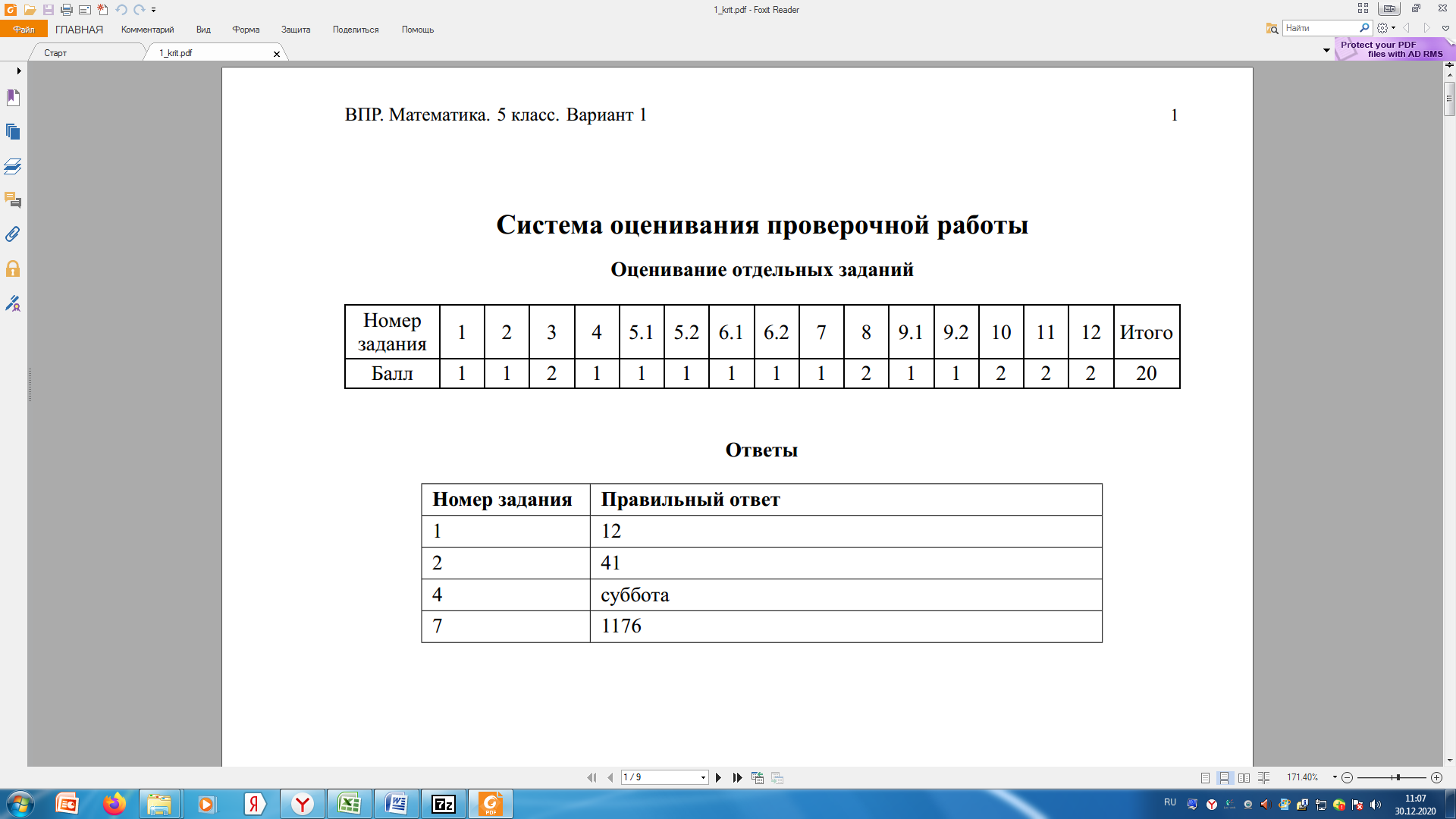 Анализ диагностической работы по математике в 5 классахФ.И.О. учителя: Родюшкина Наталья Викторовна, Душутина Татьяна Борисовна, Беляева Анастасия АлександровнаВсего в классе:  63 человека. Выполнили работу: 44Задания, вызвавшие наибольшие затруднения (не справились):Учащиеся успешно справились с выполнением заданий №1, 11.1. В задании №1 проверяется владение понятиями «делимость натуральных чисел». Учащиеся успешно справились, поскольку формированию умения выполнять элементарные арифметические действия уделяется достаточно много времени. В задании №11.1 проверяется умение извлекать информацию, представленную в таблицах, на диаграммах. Этот результат показывает, что тема анализа и интерпретации данных посильна для пятиклассников. С заданиями №7, 8, 10, 12.2 учащиеся в целом справились успешно. В задании №7 проверяются умения решать текстовые задачи практического содержания. Заданием 10 контролируется умение применять полученные знания для решения задач практического характера. Выполнение данного задания требует построения алгоритма решения и реализации построенного алгоритма. Задание 12 направлено на проверку умения применять геометрические представления при решении практических задач, а именно выполнять простейшие построения и измерения на местности, необходимые в реальной жизни. Со второй частью этого задания справились все  учащиеся, а первая часть задания на вычисление расстояния на местности в стандартных ситуациях вызвала затруднения у 2 учащихся.В задании №9 проверяется умение находить значение арифметического выражения с натуральными числами, содержащего скобки. Можно выделить две группы проблем, помешавших более успешному выполнению этого задания: ошибочно выбрали порядок действий; приведены все необходимые вычисления, приводящие к ответу, но допущена одна арифметическая ошибка, не нарушающая общей логики вычислений, в результате чего получен неверный ответ. Данные ошибки допускаются в результате снижения самоконтроля учащихся.Наибольшее затруднение вызвало задание №13 на знание формулы объема прямоугольного параллелепипеда и умение пользоваться ей для решения задачи практического характера и №14 задание повышенного уровня сложности и направлено на проверку логического мышления, умения проводить математические рассуждения.  Результаты выполнения данных заданий показал, что учащиеся не смогли применить математические знания для решения учебно-практической задачи. Такие задания не требуют знания какого-то специального набора терминов и понятий. Для успешного выполнения такого рода заданий следует как можно чаще учить детей рассуждать логически на уроках, логически обосновывать свои утверждения, на конкретных примерах разбирать различные образцы рассуждений и обоснований.Сравнение отметок с отметками по журналу:Статистика по отметкам:Выводы: затруднения вызвали задания: 5.1 на умение исследовать, распознавать геометрические фигуры, вычислять периметр треугольника, прямоугольника и квадрата, площадь прямоугольника и квадрата; 5.2. на умение изображать геометрические фигуры, выполнять построение геометрических фигур с заданными измерениями (отрезок, квадрат, прямоугольник) с помощью линейки, угольника; 8. на умение решать текстовые задачи; 9.2. на овладение основами логического и алгоритмического мышления, интерпретировать информацию, полученную при проведении несложных исследований (объяснять, сравнивать  и обобщать данные, делать выводы и прогнозы.Рекомендации:Продолжить работу по формированию устойчивых вычислительных навыков у учащихся.Проводить устную работу на уроках с повторением действий с числами с целью закрепления вычислительных навыков учащихся.Усилить практическую направленность обучения, включая соответствующие задания на действия с натуральными числами, графиками, таблицами. Уделять на каждом уроке больше времени на развитие логического мышления и решению текстовых задач с построением математических моделей реальных ситуаций.Усилить теоретическую подготовку учащихся 5-х классов.Особое внимание в преподавании математики следует уделить регулярному выполнению упражнений, развивающих базовые математические компетенции школьников: умение читать и верно понимать условие задачи, решать практические задачи, выполнять арифметические действия, простейшие алгебраические преобразования.Анализ входных контрольных работ по математике в формате ВПР в 6 классахВ соответствии с приказом директора МОУ «СОШ №22» «О проверке преподавания математики в 6 классах» от 07.09.2020г. в 6 классах проводилась входная контрольная работа по математике в формате ВПР.Назначение проверочной работы по математике — оценить уровень общеобразовательной подготовки по математике обучающихся 6 класса, диагностика достижения предметных и метапредметных результатов обучения, в том числе овладения межпредметными понятиями и способности использования универсальных учебных действий (УУД) в учебной, познавательной и социальной практике. На выполнение работы по математике дается 60 минут. Работа содержит 14 заданий. Диагностическая работа в 6 классах предусматривала проверку знаний по следующим темам: Нахождение общего делителяСокращение дробиСравнение десятичных дробейЗадача на нахождение числа от частиРавенстваЗадачи на движениеРешение задачиЗадача на процентыЗначение выражения (порядок действий)Чтение таблицЧтение диаграммПроверка	умения	применять	геометрические представления	при	решении практических задач, а также на проверку навыков геометрических построенийРазвитие пространственных представленийЗадание повышенного уровня сложности и направлено на проверку логического мышления, умения проводить математические рассуждения В заданиях, после которых есть поле со словом «Ответ», необходимо записать ответ в указанном месте.  В задании 12 (пункт 2) нужно сделать чертёж на рисунке, данном в условии. В заданиях, после которых есть поле со словами «Решение» и «Ответ», записать решение и ответ в указанном месте. При выполнении работы нельзя пользоваться учебниками, рабочими тетрадями, справочниками, калькулятором. При необходимости можно пользоваться черновиком. Система оценивания выполнения отдельных заданий и проверочной работы в целом Правильное решение каждого из заданий 1–5, 7–8, 11–13 оценивается 1 баллом. Задание считается выполненным верно, если ученик дал верный ответ: записал правильное число, правильную величину; изобразил правильный рисунок. Выполнение заданий 6, 9, 10, 14 оценивается от 0 до 2 баллов. Максимальный первичный балл — 20.Отметка «2» ставится за 0-6 первичных баллов,Отметка «3» ставится за 7-10 первичных баллов,Отметка «4» ставится за 11-14 первичных баллов,Отметка «5» ставится за 15-20 первичных баллов.Ф.И.О. учителя: Душутина Т.Б., Беляева А.А.Всего в параллели: 60 человек. Выполнили работу: 45Типологию ошибок можно проследить в таблице ниже:Сравнение отметок с отметками по журналу:Задания, вызвавшие наибольшие затруднения (не справились): Сокращение дробиЗадача на нахождение числа от частиПроверка	умения	применять	геометрические представления	при	решении практических задач, а также на проверку навыков геометрических построенийРазвитие пространственных представленийЗадание повышенного уровня сложности и направлено на проверку логического мышления, умения проводить математические рассужденияПо результатам диагностической работы по математике в 6 классах успеваемость составляет 87%, качество – 40%. Средний балл – 3,4. Качество знаний в данном классе находится на допустимом уровне, 13% учащихся не справились с контрольной работой.Количество «5» -5, «4» - 13, «3» - 21, «2» - 6.Вывод: По сравнению с оценками за предыдущий учебный год 14 человека подтвердили свои знания, 31 человек понизили оценку. В основном учащиеся достигли базового уровня освоения планируемых результатов в соответствии с требованиями ФГОС.Рекомендации: Дифференцированный подход в процессе обучения.Отработка с учащимися западающих тем: действия с обыкновенными дробями и смешанными числами, действия с положительными и отрицательными числами, извлекать информацию, представленную на графиках и диаграммах.Корректировка содержания текущего тестирования и контрольных работ с целью мониторинга результативности работы по устранению пробелов в знаниях и умениях.Организовать дополнительные занятия по ликвидации пробелов в теоретическом и практическом материале.По результатам анализа спланировать коррекционную работу по устранению выявленных пробелов.Анализ входных контрольных работ по математике в формате ВПР в 7 классахВ соответствии с приказом директора МОУ «СОШ №22» «О проверке преподавания математики в 7 классах» от 07.09.2020г. в 7 классах проводилась входная контрольная работа по математике в формате ВПР.Назначение проверочной работы по математике — оценить уровень общеобразовательной подготовки по математике обучающихся 7 класса, диагностика достижения предметных и метапредметных результатов обучения, в том числе овладения межпредметными понятиями и способности использования универсальных учебных действий (УУД) в учебной, познавательной и социальной практике. На выполнение работы по математике дается 60 минут. Работа содержит 13 заданий. Диагностическая работа в 7 классах предусматривала проверку знаний по следующим темам: Владение понятиями отрицательные числаВладение понятием обыкновенная дробьУмение находить часть числа и число по его частиВладение понятием десятичная дробьУмение оценивать размеры реальных объектов окружающего мираУмение извлекать информацию, представленную в таблицах, на диаграммахУмение оперировать понятием модуль числаУмение сравнивать обыкновенные дроби, десятичные дроби и смешанные числаУмение находить значение арифметического выражения с обыкновенными дробями и смешанными числами, содержащего скобкиУмение решать несложные логические задачи, а также на проверку умения находить пересечение, объединение, подмножество в простейших ситуацияхУмение решать текстовые задачи на проценты, задачи практического содержанияУмение применять геометрические представления при решении практических задач, а также на проверку навыков геометрических построенийЗадание повышенного уровня сложности и направлено на проверку логического мышления, умения проводить математические рассужденияВ заданиях, после которых есть поле со словом «Ответ», необходимо записать ответ в указанном месте. В задании 12 нужно сделать чертёж или рисунок. В заданиях, после которых есть поле со словами «Решение» и «Ответ», записать решение и ответ в указанном месте. При выполнении работы нельзя пользоваться учебниками, рабочими тетрадями, справочниками, калькулятором. При необходимости можно пользоваться черновиком. Система оценивания выполнения отдельных заданий и проверочной работы в целом Правильное решение каждого из заданий 1–8, 10, 12 оценивается 1 баллом. Задание считается выполненным верно, если ученик дал верный ответ: записал правильное число, правильную величину; изобразил правильный рисунок. Выполнение заданий 9, 11, 13 оценивается от 0 до 2 баллов. Максимальный первичный балл — 16.Отметка «2» ставится за 0-5 первичных баллов,Отметка «3» ставится за 6-9 первичных баллов,Отметка «4» ставится за 10-13 первичных баллов,Отметка «5» ставится за 14-16 первичных баллов.Ф.И.О. учителя: Душутина Т.Б., Родюшкина Н.В., Беляева А.А.Всего в параллели: 67 человек. Выполнили работу: 53Сравнение отметок с отметками по журналу:Задания, вызвавшие наибольшие затруднения (не справились): Умение оперировать понятием модуль числаУмение находить значение арифметического выражения с обыкновенными дробями и смешанными числами, содержащего скобкиУмение решать текстовые задачи на проценты, задачи практического содержанияЗадание повышенного уровня сложности и направлено на проверку логического мышления, умения проводить математические рассужденияПо результатам диагностической работы по математике в 7 классах успеваемость составляет 90%, качество – 38%. Средний балл – 3,3. Качество знаний в данном классе находится на допустимом уровне, 9% учащихся не справились с контрольной работой.Количество «5» - 0, «4» - 20, «3» - 28, «2» - 5.Вывод: По сравнению с оценками за предыдущий учебный год 22 человека подтвердили свои знания, повысили оценки 3 человека, 28 человек понизили оценку. В основном учащиеся достигли базового уровня освоения планируемых результатов в соответствии с требованиями ФГОС.Рекомендации:Продолжить работу по формированию устойчивых вычислительных навыков у учащихся.Проводить устную работу на уроках с повторением действий с числами с целью закрепления вычислительных навыков учащихся.Усилить практическую направленность обучения, включая соответствующие задания на действия с обыкновенными дробями, графиками, таблицами. Уделять на каждом уроке больше времени на развитие логического мышления и решению текстовых задач с построением математических моделей реальных ситуацийУсилить теоретическую подготовку учащихся 7-х классов.Продолжить работу по повышению уровня сформированности представлений о межпредметных и внутрипредметных связях математики с другими предметами.Особое внимание в преподавании математики следует уделить регулярному выполнению упражнений, развивающих базовые математические компетенции школьников: умение читать и верно понимать условие задачи, решать практические задачи, выполнять арифметические действия, простейшие алгебраические преобразования.Анализ входных контрольных работ по математике в формате ВПР в 8 классахВ соответствии с приказом директора МОУ «СОШ №22» «О проверке преподавания математики в 8 классах» от 07.09.2020г. в 8 классах проводилась входная контрольная работа по математике в формате ВПР.Назначение проверочной работы по математике — оценить уровень общеобразовательной подготовки по математике обучающихся 8 класса, диагностика достижения предметных и метапредметных результатов обучения, в том числе овладения межпредметными понятиями и способности использования универсальных учебных действий (УУД) в учебной, познавательной и социальной практике. На выполнение работы по математике дается 90 минут. Работа содержит 16 заданий. В таблице ниже приведён кодификатор проверяемых элементов содержания. В следующей таблице приведён кодификатор проверяемых требований к уровню подготовки.Распределение заданий варианта проверочной работы по содержанию, проверяемым умениям и видам деятельностиВ заданиях 1, 2 проверяется владение понятиями «отрицательное число», «обыкновенная дробь», «десятичная дробь» и вычислительными навыками. В задании 3 проверяется умение извлекать информацию, представленную в таблицах или на графиках. В задании 4 проверяется владение основными единицами измерения длины, площади, объёма, массы, времени, скорости. Заданием 5 проверяется умение решать текстовые задачи на проценты. Задание 6 направлено на проверку умений решать несложные логические задачи, а также находить пересечение, объединение, подмножество в простейших ситуациях. В задании 7 проверяются умения извлекать информацию, представленную на диаграммах, а также выполнять оценки, прикидки. В задании 8 проверяется владение понятиями «функция», «график функции», «способы задания функции». В задании 9 проверяется умение решать линейные уравнения, а также системы линейных уравнений. Задание 10 направлено на проверку умения извлекать из текста необходимую информацию, делать оценки, прикидки при практических расчётах. В задании 11 проверяется умение выполнять преобразования буквенных выражений с использованием формул сокращённого умножения. В задании 12 проверяется умение сравнивать обыкновенные дроби, десятичные дроби и смешанные числа. Задания 13 и 14 проверяют умение оперировать свойствами геометрических фигур, применять геометрические факты для решения задач. В задании 15 проверяется умение представлять данные в виде таблиц, диаграмм, графиков. Задание 16 направлено на проверку умения решать текстовые задачи на производительность, покупки, движение.Диагностическая работа в 8 классах предусматривала проверку знаний по следующим темам: В заданиях, после которых есть поле со словом «Ответ», необходимо было записать ответ в указанном месте. В задании 12 нужно отметить и обозначить точки на числовой прямой. В задании 15 нужно схематично построить график. В заданиях, после которых есть поле со словами «Решение» и «Ответ», необходимо записать решение и ответ в указанном месте.При выполнении работы нельзя пользоваться учебниками, рабочими тетрадями, справочниками, калькулятором. При необходимости можно пользоваться черновиком. Распределение заданий проверочной работы по уровню сложности:Система оценивания выполнения отдельных заданий и проверочной работы в целом Правильное решение каждого из заданий 1–11, 13, 15 оценивается 1 баллом. Задание считается выполненным верно, если ученик дал верный ответ: записал правильное число, правильную величину; изобразил правильный рисунок. Выполнение заданий 12, 14, 16 оценивается от 0 до 2 баллов. Максимальный первичный балл — 19.Отметка «2» ставится за 0-6 первичных баллов,Отметка «3» ставится за 7-11 первичных баллов,Отметка «4» ставится за 12-15 первичных баллов,Отметка «5» ставится за 16-19 первичных баллов.Сравнение отметок с отметками по журналу:Задания, вызвавшие наибольшие затруднения (не справились): По результатам диагностической работы по алгебре в 8 классах успеваемость составляет 97%, качество – 53%. Средний балл – 3,8. Качество знаний в данном классе находится на допустимом уровне, 3% учащихся не справились с контрольной работой.Количество «5» - 9, «4» - 9, «3» - 15, «2» - 1.Вывод: По сравнению с оценками за предыдущий учебный год 21 человек подтвердили свои знания, повысили оценки 8 человек, 5 человек понизили оценку. В основном учащиеся достигли базового уровня освоения планируемых результатов в соответствии с требованиями ФГОС.Рекомендации:Провести работу над ошибками.Разработать систему ликвидации пробелов в знаниях учащихся, при этом учесть ошибки каждого ученика для организации последующей индивидуальной работы.Особое внимание необходимо уделить формированию системы геометрических знаний и прочному усвоению геометрических понятий.Проводить целенаправленную работу по формированию умения решать практические задачи.Обратить особое внимание на ликвидацию пробелов в знаниях обучающихся, показавших низкие результаты, добиваться снижения до минимума количества данной категории учеников.Использовать результаты ВПР для индивидуализации обучения, в том числе для формирования банка данных одарённых обучающихся целью развития у них математических способностей.. Анализ входных контрольных работ по математике в формате ВПР в 9 классахВ соответствии с приказом директора МОУ «СОШ №22» «О проверке преподавания математики в 9 классах» от 7.09.2020г. в 9 классах проводилась входная контрольная работа по математике в формате ВПР.Назначение проверочной работы по математике — оценить уровень общеобразовательной подготовки по математике обучающихся 9 класса, диагностика достижения предметных и метапредметных результатов обучения, в том числе овладения межпредметными понятиями и способности использования универсальных учебных действий (УУД) в учебной, познавательной и социальной практике. На выполнение работы по математике дается 90 минут. Работа содержит 19 заданий. Распределение заданий варианта проверочной работы по содержанию, проверяемым умениям и видам деятельностиВ заданиях 1–3, 5-7, 9-14, необходимо записать только ответ.В задании 16 требуется записать обоснованный ответ.В заданиях 4,8 нужно отметить точки на числовой прямой.В задании 14 выбрать верное утверждение (геометрия)В заданий 15 из текста извлечь нужную информацию и решитьВ заданий 16 из текста извлечь нужную информацию и построить схематично диаграммуВ заданий 17 решить геометрическую задачуВ заданий 18 решить текстовую задачу на производительность, движениеВ заданий 19 решить текстовую задачу повышенного уровняДиагностическая работа в 9 классах предусматривала проверку знанийна   1) Развитие представлений о числе и числовых системах от натуральных до действительных чисел   2) Овладение приёмами решения уравнений, систем уравнений3) Развитие умений применять изученные понятия, результаты, методы для задач практического характера и задач из смежных дисциплин.4) Развитие представлений о числе и числовых системах от натуральных до действительных чисел5) Овладение системой функциональных понятий, развитие умения использовать функционально-графические представления.6) Развитие умения применять изученные понятия, результаты, методы для задач практического характера и задач из смежных дисциплин, умения извлекать информацию, представленную в таблицах, на диаграммах, графиках7) Умения извлекать информацию, представленную в таблицах, на диаграммах, графиках, описывать и анализировать массивы данных с помощью подходящих статистических характеристик.8) Развитие представлений о числе и числовых системах от натуральных до действительных чисел9) Овладение символьным языком алгебры
Выполнять несложные преобразования дробно-линейных выражений, использовать формулы сокращённого умножения10) Формирование представлений о простейших вероятностных моделях11) Умение применять изученные понятия, результаты, методы для решения задач практического характера и задач из смежных дисциплин. Решать задачи на покупки; находить процент от числа, число по проценту от него, процентное отношение двух чисел12) Овладение геометрическим языком, формирование систематических знаний о плоских фигурах и их свойствах, использование геометрических понятий и теорем.13) Овладение геометрическим языком, формирование систематических знаний о плоских фигурах и их свойствах, использование геометрических понятий и теорем .14) Овладение геометрическим языком; формирование систематических знаний о плоских фигурах и их свойствах, использование геометрических понятий и теорем15) Развитие умений моделировать реальные ситуации на языке геометрии, исследовать построенную модель с использованием геометрических понятий и теорем, аппарата алгебры.16) Развитие умения использовать функционально графические представления для описания реальных зависимостей. Представлять данные в виде таблиц, диаграмм, графиков17) Овладение геометрическим языком, формирование систематических знаний о плоских фигурах и их свойствах, использование геометрических понятий и теорем18) Решать задачи разных типов (на производительность, движение) / решать простые и сложные задачи разных типов,19) Решать простые и сложные задачи разных типов, а также задачи повышенной трудности.При выполнении работы нельзя пользоваться учебниками, рабочими тетрадями, справочниками, калькулятором. При необходимости можно пользоваться черновиком. Распределение заданий проверочной работы по уровню сложности:Система оценивания выполнения отдельных заданий и проверочной работы в целом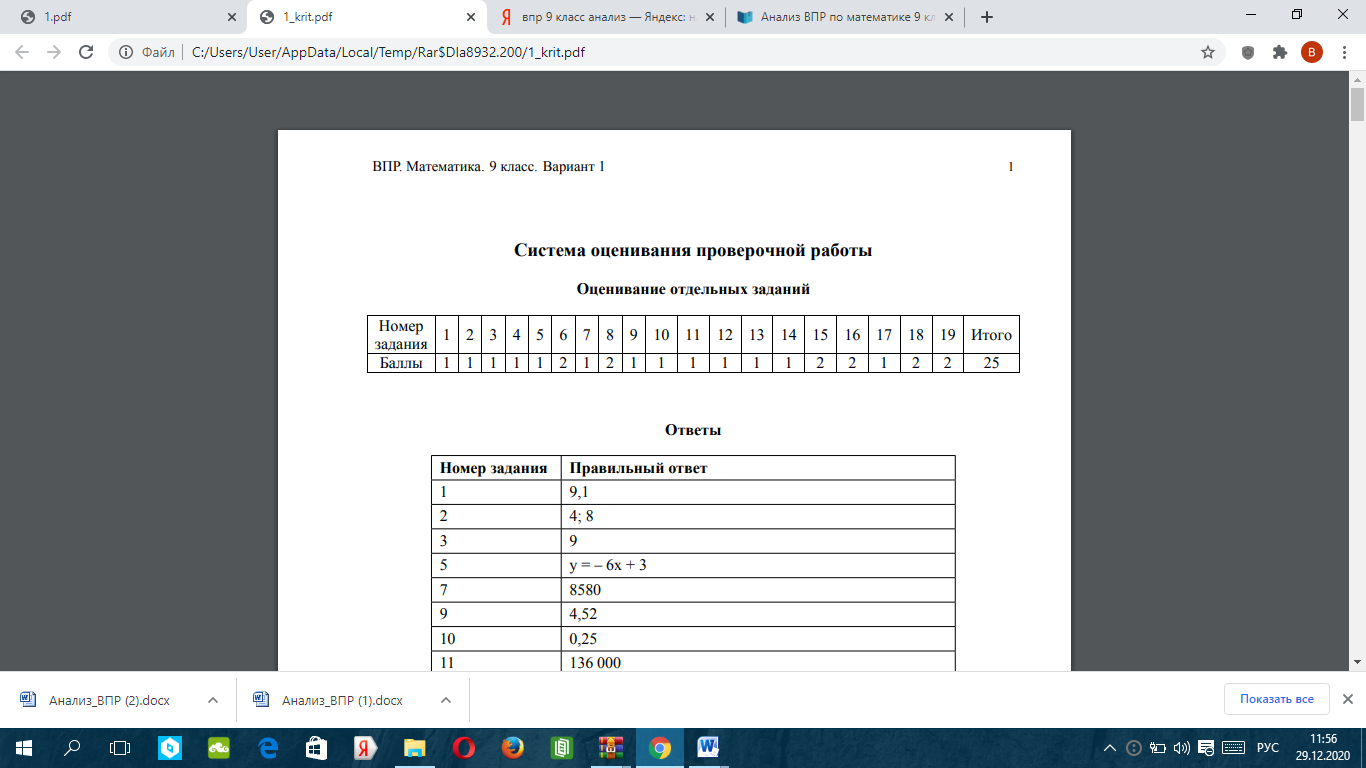 Ф.И.О. учителя: Родюшкина Наталья Викторовна Всего в классе:  54 человека. Выполнили работу: 45Задания, вызвавшие наибольшие затруднения (не справились):Сравнение отметок с отметками по журналу:Выводы:В ходе анализа показателей ВПР по математике в 9 классе были выявлены проблемные задания, требующие дополнительной подготовки: расчетные, практико-ориентированные задания, умение применять информацию.Планируемые мероприятия по совершенствованию умений и повышению результативности работы:Провести работу над ошибками.При планировании учебного год в 9 классе включить задания, подобные заданиям ВПР.Разработать систему ликвидации пробелов в знаниях учащихся, при этом учесть ошибки каждого ученика для организации последующей индивидуальной работы.Обратить особое внимание на ликвидацию пробелов в знаниях обучающихся, показавших низкие результаты, добиваться снижения до минимума количества данной категории учеников.Организовать дополнительную подготовку обучающихся, набравших малое количество баллов.Проводить целенаправленную работу по формированию умения решать практические задачи.Проанализировать результаты проверочной работы на заседании МО учителей, скорректировать методическую работу с учетом полученных результатов. Рекомендации:1. По результатам анализа спланировать коррекционную работу по устранению выявленных пробелов: организовать сопутствующее повторение на уроках, ввести в план урока проведение индивидуальных тренировочных упражнений для отдельных учащихся;2. Использовать тренинговые задания для формирования устойчивых навыков решения заданий, систематически отрабатывать навыки преобразования алгебраических выражений, развивать стойкие вычислительные навыки через систему разноуровневых упражнений;3. Сформировать план индивидуальной работы с учащимися слабомотивированными на учебную деятельность.4. Провести работу над ошибками (фронтальную и индивидуальную), рассматривая два способа решения задач. Конкретизировать составные части задачи с правилами ее оформления, где запись ответа должна строго соответствовать постановке вопроса задачи.5. Выполнение различных заданий на определение правильной последовательности временных отношений по выстраиванию очередности;6. Усиление работы по формированию УУД применять изученные понятия, результаты, методы для решения задач практического характера и задач из смежных дисциплин;7. Глубокое и тщательное изучение трудных для понимания учащихся тем математики.8. Совершенствование умений находить процент от числа, число по его проценту; находить процентное отношение двух чисел; находить процентное снижение или процентное повышение величины, развития коммуникативных и познавательных УУД9.Обратить особое внимание на повторение, закрепление и на выполнение домашних заданий по темам «Квадратные уравнения», «Теорема Пифагора», «Функции», «Формулы сокращенного умножения», работа с числовыми выражениями  на вычисления, сравнения.10.Формировать у обучающихся  умение использовать графическую интерпретацию информации, учить извлекать необходимую информация.11.Формировать умение анализировать предложенный текст географического, исторического или практического  содержания, извлекать из большого текста информацию, необходимую для решения поставленной задачи.12. Регулярно организовывать проведение диагностических работ по пройденным разделам предмета с целью выявления затруднений, которые остались у обучающихся. Анализ результатов выполнения всероссийской проверочной работы по окружающему миру в 5-х классахДата: 14.09.2020г.Количество заданий: 10Время выполнения: один урок (45 минут).Максимальный балл, который можно получить за всю работу - 32. Работа по окружающему миру состояла из 10 заданий:Определение, из каких материалов состоят предметыОпределение погоды по таблицеОпределение материков на карте мира, названия животных и где они обитаютПравила сохранения здоровья человекаПодпись частей тела человекаОписание опытаЗнание дорожных знаковПрофессии людейРабота с календаремНазвание региона, главного города своего региона. Чем известен регион.Задания, вызвавшие наибольшие затруднения (не справились): 1. Чем известен регион.2.  Описание опыта.3. Профессии людей.По результатам всероссийской проверочной работы в 5А классе успеваемость составляет 100%, качество – 76%. Средний балл – 3,76. Задания, вызвавшие наибольшие затруднения (не справились): 1. Чем известен регион.2. Профессии людей.3. Описание опытаПо результатам всероссийской проверочной работы в 5Б классе успеваемость составляет 95%, качество – 45%. Средний балл – 3,41. Задания, вызвавшие наибольшие затруднения (не справились): 1. Чем известен регион.2. Описание опыта.3. Подпись частей тела человека.По результатам всероссийской проверочной работы в 5В классе успеваемость составляет 87%, качество – 31%. Средний балл – 3,18. На среднем уровне у учащихся сформированы умения:Использовать знаково­символические средства для решения задач; понимать информацию, представленную разными способами: словесно, в виде таблицы, схемы.Использование различных способов анализа, организации, передачи и интерпретации информации в соответствии с познавательными задачами;Обнаруживать простейшие взаимосвязи между живой и неживой природой, взаимосвязи в живой природеПонимать необходимость здорового образа жизни, соблюдения правил безопасного поведения; использовать знания о строении и функционировании организма человека для сохранения и укрепления своего здоровья.Овладение начальными сведениями о сущности и особенностях объектов, процессов и явлений действительностиОсвоение элементарных правил нравственного поведения в мире природы и людей;Сформированность уважительного отношения к России, своей семье, культуре нашей страны, её современной жизниСформированность уважительного отношения к родному краюДопущены типичные ошибки:-Не освоены доступные способы изучения природы (наблюдение, измерение, опыт).-Не умеют вычленять содержащиеся в тексте основные события; сравнивать между собой объекты, описанные в тексте, выделяя 2-3 существенных признака; проводить несложные наблюдения в окружающей среде и ставить опыты, используя простейшее лабораторное оборудованиеВывод: причиной данных недостатков являются следующие факторы:низкий уровень сформированности логических действий сравнения, анализа, синтеза, установления аналогий и причинно- следственных связей, построения рассуждений; неумение осознанно строить речевое высказывание в соответствии с задачами коммуникации.низкий уровень сформированности познавательных и коммуникативных УУД.Поэтому в дальнейшей работе необходимо:на уроках организовать на достаточном уровне работу с текстовой информацией;особое внимание уделять практическим работам, опытам на уроке;на уроках проводить виды чтения: поисковые (с ориентацией на отбор нужной информации), исследовательские и другие;-совершенствовать навыки работы обучающихся со справочной литературой.Вывод и рекомендации:Вывод: обучающиеся 5 класса в целом справились с предложенной работой и показали базовый хороший уровень достижения предметных и метапредметных результатов, однако результаты отдельных заданий требуют дополнительной работы по устранению недочётов.1. Рекомендации:-учителям:по результатам анализа спланировать коррекционную работу по устранению выявленных пробелов;организовать сопутствующее повторение на уроках по темам, проблемным для класса в целом;	организовать индивидуальные тренировочные упражнения для учащихся по разделам учебного курса, вызвавшим наибольшее затруднение;на уроках организовать на достаточном уровне работу с текстовой информацией, что должно обеспечить формирование коммуникативной компетентности школьника:«погружаясь в текст», грамотно его интерпретировать, выделять разные виды информации и использовать её в своей работе;на уроках проводить виды чтения: поисковые (с ориентацией на отбор нужной информации), исследовательские и другие;совершенствовать навыки работы обучающихся со справочной  литературой.-учащимся и их родителям:добросовестнее относиться к выполнению домашних заданий, работе на уроке;больше читать справочной и дополнительной литературы по предмету;не стесняться выражать свое мнение, отстаивать свою позицию, подбирать аргументы для доказательства своей  правоты;не стесняться и не бояться обращаться к учителю с вопросами или просьбами объяснить непонятый материал;родителям оказывать посильную помощь в выполнении заданий, всячески мотивировать ребенка на получение знаний.Результаты ВПР по биологии в 6-8 классахАнализ входных контрольных работ по биологиив формате ВПР в 6 классахНазначение проверочной работы по биологии — оценить уровень общеобразовательной подготовки по биологии обучающихся 6 класса, диагностика достижения предметных и метапредметных результатов обучения, в том числе овладения межпредметными понятиями и способности использования универсальных учебных действий (УУД) в учебной, познавательной и социальной практике. На выполнение работы по математике дается 45 минут. Работа содержит 10 заданий. Распределение заданий варианта проверочной работы по содержанию, проверяемым умениям и видам деятельностиДиагностическая работа в 6 классах предусматривала проверку знаний по следующим темам:Система оценивания выполнения отдельных заданий и проверочной работы в целом 	Правильный ответ на каждое из заданий 2.1, 2.2,3.2,4.1,4.4,3 и 6.1 оценивается одним баллом.Полный правильный ответ на каждое из заданий 3.1 и 7.1 оцениваются 2 баллами. Если в ответе допущена одна ошибка (в том числе написана лишняя цифра или не написана  одна необходимая цифра), выставляется 1 балл; если допущено две или более ошибки – 0.  	Правильный ответ на задание 5 оценивается 2 баллами. Если в ответе переставлены местами два элемента, выставляется 1 балл, более двух элементов – 0 баллов. Отметка «2» ставится за 0-11 первичных баллов,Отметка «3» ставится за 12-17 первичных баллов,Отметка «4» ставится за 18-23 первичных баллов,Отметка «5» ставится за 24-29 первичных баллов.Максимальный балл за выполнение работы - 29Ф.И.О. учителя: Киреева Наталья ЮрьевнаВсего в 6 классах:  60 человек. Выполнили работу: 48Затруднения вызвали следующие задания: выделять существенные признаки биологических объектов; использовать важнейшие признаки живого для объяснения того или иного природного явления; знание клеточных структур или знание устройства оптических приборов, например, микроскопа; работа с таблицей; находить недостающую информацию для описания важнейших природных зон; анализ профессии, связанные с применением биологических знаний. По результатам диагностической работы по биологии в 6-ых  классах успеваемость составляет 79%, качество – 48%. Средний балл – 3,2%. Качество знаний в данных классах находится на допустимом уровне, 20% учащихся не справились с контрольной работой.Вывод: Из данных таблицы видно, что (20,8%) не справились  с заданиями ВПР в 6 классе, по материалам 5 класса. Удовлетворительно справились с заданиями, предложенными в ВПР – (40%). Чуть меньше половины обучающихся (47.9%) справилась с заданиями на «хорошо» и «отлично». Следовательно, результаты проверочной работы показали, что не все учащиеся достигли базового уровня подготовки по биологии в соответствии с требованиями ФГОС.Сравнение отметокВывод: исходя из данных таблицы, видно, что большая часть учащихся 6 классов (85,42%) попонизила свои оценки на ВПР по биологии. Подтвердили  выставленные за 2019 – 2020 учебный год (5класс) – (14,58). Необходимо обратить внимание на следующее: При изучении темы «Процессы жизнедеятельности» особое внимание уделять объяснению роли процессов  жизнедеятельности для живого организма.В процессе повторения необходимо уделить основное внимание актуализации типичных признаков представителей животного мира, развитию классификационных умений, работе с изображениями (рисунками или фотографиями) и схемами строения организмов. Чтобы процесс распознавания был отработан, надо многократно предлагать школьникам задания с изображениями типичных представителей всех царств живой природы. Одновременно с узнаванием объекта необходимо рассматривать его систематическое положение, особенности строения и жизнедеятельности.Целесообразно сделать акцент на формировании у учащихся умений работать с текстом, с рисунками, с таблицами, со статистическими данными. Следует обратить внимание на повторение биологических понятий по всем разделам курса «Биология» и умение правильно вставлять их в биологический текст.Анализ входных контрольных работ по биологиив формате ВПР в7 классахНазначение проверочной работы по биологии — оценить уровень общеобразовательной подготовки по биологии обучающихся 7 класса, диагностика достижения предметных и метапредметных результатов обучения, в том числе овладения межпредметными понятиями и способности использования универсальных учебных действий (УУД) в учебной, познавательной и социальной практике. На выполнение работы по математике дается 45 минут. Работа содержит 10 заданий. В таблице ниже приведён кодификатор проверяемых элементов содержания. Распределение заданий варианта проверочной работы по содержанию, проверяемым умениям и видам деятельностиДиагностическая работа в 7 классах предусматривала проверку знаний по следующим темам: В заданиях, после которых есть поле со словом «Ответ», необходимо было записать ответ в указанном месте. В задании 12 нужно отметить и обозначить точки на числовой прямой. В задании 15 нужно схематично построить график. В заданиях, после которых есть поле со словами «Решение» и «Ответ», необходимо записать решение и ответ в указанном месте.При выполнении работы нельзя пользоваться учебниками, рабочими тетрадями, справочниками, калькулятором. При необходимости можно пользоваться черновиком. Система оценивания выполнения отдельных заданий и проверочной работы в целом Правильный ответ на каждое из заданий 1.1, 1.2,1.3, 2.1, 3.1,3.2,3.3,3.4,5.3,6,8.1 оценивается одним баллом.Полный правильный ответ на задания 4 и 9 оцениваются 2 баллами. Если в ответе допущена одна ошибка (в том числе написана лишняя цифра или не написана  одна необходимая цифра), выставляется 1 балл; если допущено две или более ошибки – 0. Отметка «2» ставится за 0-11 первичных баллов,Отметка «3» ставится за 12-17 первичных баллов,Отметка «4» ставится за 18-23 первичных баллов,Отметка «5» ставится за 24-28 первичных баллов.Максимальный балл за выполнение работы - 28Ф.И.О. учителя: Киреева Наталья ЮрьевнаВсего в 7 классах:  67 человек. Выполнили работу: 55Задания, вызвавшие наибольшие затруднения (не справились): Внутреннее строение стебля (объяснять функции тканей растений).Ткани растений (объяснять роль изображенной ткани растений).Прорастание семени  (Работа с текстом. Уметь вставить верные термины в текст биологического содержания).Процессы жизнедеятельности растений (умения проводить биологические опыты и эксперименты и объяснять их результаты).По результатам диагностической работы по биологии в 7-ых  классах успеваемость составляет 81%, качество – 45%. Средний балл – 3,3%. Качество знаний в данных классах находится на допустимом уровне, 18% учащихся не справились с контрольной работой.Вывод: Из данных таблицы видно, что несправивщихся с заданиями ВПР в 7 классе, по материалам 6 класса – 10 человек, что составило 18%. 60% учащихся освоила учебную программу и удовлетворительно справилась с заданиями, предложенными в ВПР. Чуть меньше половины обучающихся (45,4%) справилась с заданиями на «хорошо» и «отлично». Следовательно, результаты проверочной работы показали, что не все учащиеся достигли базового уровня подготовки по биологии в соответствии с требованиями ФГОС.Затруднения вызвали следующие задания: работать с изображениями биологических объектов; с научными приборами; восстановление текста биологического содержания с помощью избыточного перечня биологических терминов и понятий; формулировать гипотезу биологического эксперимента, оценивать полученные результаты и делать обоснованные выводы; использование полученные теоретические знания в  практической деятельности.Вывод: исходя из данных таблицы, видно, что большая часть учащихся 7 класса (75,93%) попонизила свои оценки на ВПР по биологии. Подтвердили  выставленные за 2019 – 2020 учебный год (6 класс) – (24,07). Необходимо обратить внимание на следующее. С целью устранения пробелов в знаниях необходим повтор некоторых тем за 6 класс на дополнительных занятиях:Углубить  знания по теме «Ткани растений: их строение и функции На уроках биологии чаще использовать задания на выработку умения соотносить биологическую науку с особенностями биологических объектов Особое внимание обратить на задания восстановления текста биологического содержания с помощью избыточного перечня биологических терминов и понятийБольше времени уделять повторению биологической терминологии.Анализ входных контрольных работ по биологиив формате ВПР в 8 классахНазначение проверочной работы по биологии — оценить уровень общеобразовательной подготовки по биологии обучающихся 8 класса, диагностика достижения предметных и метапредметных результатов обучения, в том числе овладения межпредметными понятиями и способности использования универсальных учебных действий (УУД) в учебной, познавательной и социальной практике. На выполнение работы по биологии дается 60 минут. Работа содержит 13 заданий. Кодификатор проверяемых требований к уровню подготовки."1.1. Классификация организмов. Принципы классификации. Одноклеточные и многоклеточные организмы	Умения определять понятия, создавать обобщения, устанавливать аналогии, классифицировать, самостоятельно выбирать основания и критерии для классификации"1.2. Классификация организмов. Принципы классификации. Одноклеточные и многоклеточные организмы	Умения определять понятия, создавать обобщения, устанавливать аналогии, классифицировать, самостоятельно выбирать основания и критерии для классификации"2. Многообразие цветковых растений и их значение в природе и жизни человека. Роль бактерий в природе, жизни человека. Роль грибов в природе, жизни человека.	Формирование основ экологической грамотности: способности оценивать последствия деятельности человека в природе; способности выбирать целевые и смысловые установки в своих действиях и поступках по отношению к живой природе, здоровью своему и окружающих; осознания необходимости действий по сохранению биоразнообразия""3. Классификация организмов. Принципы классификации.	Умения определять понятия, создавать обобщения, устанавливать аналогии, классифицировать, самостоятельно выбирать основания и критерии для классификации"4. Царство Растения. Царство Бактерии. Царство Грибы	Умения определять понятия, создавать обобщения, устанавливать аналогии, классифицировать, самостоятельно выбирать основания и критерии для классификации Смысловое чтение"5. Царство Растения. Царство Бактерии. Царство Грибы	Смысловое чтение"6. Царство Растения. Царство Грибы	Формирование системы научных знаний о живой природе, закономерностях ее развития, об исторически быстром сокращении биологического разнообразия в биосфере в результате деятельности человека для развития современных естественнонаучных представлений о картине мира"7. Царство Растения. Царство Бактерии. Царство Грибы	Умения устанавливать причинно-следственные связи, строить логическое рассуждение, умозаключение (индуктивное, дедуктивное и по аналогии) и делать выводы. Формирование первоначальных систематизированных представлений о биологических объектах, процессах, явлениях, закономерностях"8. Царство Растения. Царство Бактерии. Царство Грибы	Умения устанавливать причинно-следственные связи, строить логическое рассуждение, умозаключение (индуктивное, дедуктивное и по аналогии) и делать выводы"9. Царство Растения.	Умения создавать, применять и преобразовывать знаки и символы, модели и схемы для решения учебных и познавательных задач"10. Царство Растения.	Умения создавать, применять и преобразовывать знаки и символы, модели и схемы для решения учебных и познавательных задач"11. Царство Растения. Царство Бактерии. Царство Грибы	Умения устанавливать причинно-следственные связи, строить логическое рассуждение, умозаключение (индуктивное, дедуктивное и по аналогии) и делать выводы. Формирование системы научных знаний о живой природе, закономерностях ее развития, об исторически быстром сокращении биологического разнообразия в биосфере"12. Царство Растения. Царство Бактерии. Царство Грибы	Умения определять понятия, создавать обобщения, устанавливать аналогии, классифицировать, самостоятельно выбирать основания и критерии для классификации"13.1. Царство Растения.	Формирование системы научных знаний о живой природе, закономерностях ее развития, об исторически быстром сокращении биологического разнообразия в биосфере в результате деятельности человека для развития современных естественнонаучных представлений о картине мира"13.2. Царство Растения.	Формирование системы научных знаний о живой природе, закономерностях ее развития, об исторически быстром сокращении биологического разнообразия в биосфере в результате деятельности человека для развития современных естественнонаучных представлений о картине мира""13.3. Царство Растения.	Формирование системы научных знаний о живой природе, закономерностях ее развития, об исторически быстром сокращении биологического разнообразия в биосфере в результате деятельности человека для развития современных естественнонаучных представлений о картине мира	. Система оценивания выполнения отдельных заданий и проверочной работы в целом Правильный ответ на каждое из заданий 1–1,9, 13, оценивается 1 баллом. Правильный ответ на задания 3 и 8 оцениваются 2 баллами. Если в ответе переставлены местами два элемента, выставляется 1 балл, более двух элементов- 0 баллов. Полный правильный ответ на каждое из заданий 4,5, 7, 13.2 оценивается 2 баллами.Если в ответе допущена одна ошибка ( в том числе написана лишняя цифра, или не написана одна необходимая цифра), выставляется 1 балл; если допущено две или более ошибки- 0 баллов.Максимальный первичный балл — 28.Отметка «2» ставится за 0-9 первичных баллов,Отметка «3» ставится за 10-16 первичных баллов,Отметка «4» ставится за 17-22 первичных баллов,Отметка «5» ставится за 23-28первичных баллов.Анализ диагностической работы по биологии в 8 А,8Б классахФ.И.О. учителя: Назимкиной Ольги ЮрьевныВсего в классах: 46 человек. Выполнили работу: 34Типологию ошибок можно проследить в таблице ниже:Задания, вызвавшие наибольшие затруднения (не справились): Смысловое чтениеКлассификация организмовПо теме « царства Растений, Грибов, Бактерий»-умения определять понятия, устанавливать последовательность, самостоятельно выбирать основания и критерии для классификацииПо теме « царства Растений, Грибов, Бактерий»-умения устанавливать причинно-следственные связи, строить логические рассуждения, умозаключения, делать выводы. Результаты диагностической работы по биологии  можем увидеть в след таблице:Проанализировав полученные результаты, необходимо отметить следующее:1.Обучающиеся показали низкие результаты в заданиях № 11( проверяются умения 	по теме « царства Растений, Грибов, Бактерий»-умения устанавливать причинно-следственные связи, строить логические рассуждения, умозаключения, делать выводы.),№12.	(по теме « царства Растений, Грибов, Бактерий»-умения устанавливать причинно-следственные связи, строить логические рассуждения, умозаключения, делать выводы.) 2.Затруднение у обучающихся вызвало задание № 4-( царство «Растения» -смысловое чтение, классификация.),№ 10 (царство «Растения»- использование знаков, схем,моделей для решения учебных и познавательных задач).3.Обучающиеся показали высокие результаты в заданиях №13.3,13.2,13.1,9,6.2.1.1..Проанализировав таблицу, можно отметить следующее :понизили отметку- 8 человека, подтвердили -21, повысили-6.На основании данных, приведенных в таблице выше, построена диаграмма.Таблица – Качественная оценка результатовПо результатам диагностической работы по биологии в 8 классах: обученность-91,6%, качество знаний-61,1%,средний балл-3,6.  Качество знаний в данном классе находится на допустимом уровне.8% обучающихся не справились с работойВывод: 1.затруднения вызвали: принципы классификации одноклеточных и многоклеточных организмов; умение читать и понимать текст биологического содержания, используя для  этого недостающие термины и понятия, представленные в перечне; умение соотносить изображение объекта с его описанием, формулировать аргументированный ответ на поставленный вопрос.2.Результаты ВПР по биологии  показали, что обучающиеся   8 классов, в целом справились с предложенной работой и показали базовый удовлетворительный уровень достижения знаний.3. С целью устранения пробелов знаний обучающихся, получивших оценки « 2», «3» и достижения ими  планируемых результатов 2020-2021 учебного года, закреплённых в рабочей программе, разработан индивидуальный маршрут, включающий в себя следующие мероприятия: 1)повторение темы «Царство Растения»-12.11-13.11, 2)Тема Царство Грибы»--19.11-20.11,3)Тема Бактерии17.12-18.12.4.На уроках биологии включить работу с текстом, задание на формирование понятийного , критического, системного, функционального,креативного мышления.Необходимо обратить внимание на следующее:1.	Формирование первоначальных систематизированных представлений о биологических объектах, процессах, явлениях, закономерностях, о взаимосвязи живого и неживого в биосфере;2.	Приобретение опыта использования методов биологической науки и проведения несложных биологических экспериментов для изучения живых организмов и человека, проведения экологического мониторинга в окружающей среде3.	Умение осознанно использовать речевые средства в соответствии с задачей коммуникации; планирование и регуляция своей деятельности; владение устной и письменной речью, монологической контекстной речью. Раскрывать роль биологии в практической деятельности людей.4.	В процессе повторения необходимо уделить основное внимание развитию классификационных умений, работе с изображениями (рисунками или фотографиями) и схемами строения организмов. Чтобы процесс распознавания был отработан, надо многократно предлагать школьникам задания с изображениями типичных представителей всех царств живой природы. Одновременно с узнаванием объекта необходимо рассматривать его систематическое положение, особенности строения и жизнедеятельности.5.	Целесообразно сделать акцент на формировании у учащихся умений работать с текстом, с рисунками, с таблицами, со статистическими данными. Обучающиеся должны найти в тексте ошибки и аргументировать их. Следует обратить внимание на повторение биологических понятий по всем разделам курса «Биология.» и умение правильно вставлять их в биологический текст.Анализ результатов выполнения всероссийской проверочной работы по географии в 7-х классахДата: 22.09.2020г.Количество заданий:10Время выполнения:  (60 минут).Максимальный балл, который можно получить за всю работу–37. Работа состояла из 10 заданий (распределение заданий варианта проверочной работы, проверяемым умениям и видам деятельности):Система оценивания выполнения всей работы:Полный правильный ответ на каждое из заданий 1.1, 2.2, 3.2, 4.1, 4.2 и 5.2 оценивается 1 баллом. Если в ответе допущена хотя бы одна ошибка (один из элементов ответа записан неправильно или не записан), выставляется 0 баллов. Полный правильный ответ на каждое из заданий 5.1, 7 и 8.2 оценивается 2 баллами. Если в ответе допущена одна ошибка или перепутаны местами два элемента, выставляется 1 балл; если допущено две или более ошибки – 0 баллов. Ответы на задания 1.2, 2.1, 3.1, 3.3, 4.3, 6, 8.1, 9, 10 оцениваются по специально разработанным критериям. Максимальный балл за выполнение работы – 37.– Отметка «2» ставится за 0-9 первичных баллов,– Отметка «3» ставится за 10-21 первичных баллов,– Отметка «4» ставится за 22-30 первичных баллов,– Отметка «5» ставится за 31-37 первичных баллов.Анализ выполнения заданий:Статистика отметок:Сравнение отметок с отметками по журналу:Вывод: затруднения вызвали: 1.2. Умение определять понятия, устанавливать аналогии.
Сформированность представлений о географии, ее роли в освоении планеты человеком. Сформированность представлений об основных этапах географического освоения Земли, открытиях великих путешественников. 2.1K1. Владение основами картографической грамотности и использования географической карты для решения разнообразных задач.
Навыки использования различных источников географической информации для решения учебных задач.
Смысловое чтение. Сформированность представлений о географических объектах. Владение основами картографической грамотности и использования географической карты для решения разнообразных задач. 2.1K2. Владение основами картографической грамотности и использования географической карты для решения разнообразных задач.
Навыки использования различных источников географической информации для решения учебных задач.
Смысловое чтение.6.2K2. Умение применять и преобразовывать знаки и символы, модели и схемы для решения учебных и познавательных задач.
Умение осознанно использовать речевые средства для выражения своих мыслей; владение письменной речью.
Практические умения и навыки использования количественных и качественных характеристик компонентов географической среды.7. Сформированность представлений о географических объектах, процессах, явлениях, закономерностях; владение понятийным аппаратом географии.
Смысловое чтение.10.2K2. Первичные компетенции использования территориального подхода как основы географического мышления. Сформированность представлений о географических объектах, процессах, явлениях, закономерностях; владение понятийным аппаратом географии.
Умение осознанно использовать речевые средства для выражения своих мыслей, формулирования и аргументации своего мнения; владение письменной речью.ВыводУчитывая результаты ВПР 2020 года по географии в 7 классе и типичные ошибки, следует обратить внимание на закрепление со школьниками материала разделов «Развитие географических   знаний   о   Земле»,    «Изображения   земной   поверхности»,   «Литосфера    –«каменная» оболочка Земли», «Гидросфера – водная оболочка Земли», «Атмосфера – воздушная оболочка Земли», «Биосфера – живая оболочка Земли», «Географическая оболочка»,«Человечество на Земле». В учебном процессе следует уделять больше внимания формированию предметной компетенции: картографической, исследовательской, здоровьесберегающей, природосберегающей. Важно включать в содержание географического образования практическую деятельность, включать в курс «География родного края» экскурсии, полевые практики, музейные занятия. Большую помощь в овладении школьниками предметными компетенциями и УУД окажет интегрирование курса «География» с естественнонаучными курсами. В процессе обучения географии необходимо сформировать умения аналитической деятельности: умение устанавливать причинно-следственные связи в природе, анализировать влияние деятельности человека на окружающую среду.Анализ результатов выполнения всероссийской проверочной работы по географии в 8-х классахДата: 29.09.2020г.Количество заданий:10Время выполнения: (60 минут).Максимальный балл, который можно получить за всю работу–37. Работа состояла из 8 заданий (распределение заданий варианта проверочной работы, проверяемым умениям и видам деятельности):Полный правильный ответ на задание 1 оценивается 6 баллами: часть 1.1 – 2 балла (в соответствии с критериями); часть 1.2 – 2 балла (1 балл ставится, если в ответе допущена хотя бы одна ошибка (один из элементов ответа записан неправильно или не записан)); части 1.3 и 1.4 – по 1 баллу. Полный правильный ответ на задание 2 оценивается 6 баллами: все части задания 2.1, 2.2, 2.3 – по 2 балла (в соответствии с критериями). Полный правильный ответ на задание 3 оценивается 6 баллами: часть 3.1 – 1 балл; часть 3.2 – 1 балл (в соответствии с критериями); части 3.3, 3.4 – по 2 балла (в соответствии с критериями). Полный правильный ответ на задание 4 оценивается 4 баллами: часть 4.1 – 1 балл; часть 4.2 – 2 балла (1 балл ставится, если в ответе перепутаны местами два элемента); часть 4.3 – 1 балл. ВПР. География. 7 класс © 2020 Федеральная служба по надзору в сфере образования и науки 13 Полный правильный ответ на задание 5 оценивается 5 баллами: часть 5.1 – 2 балла (1 балл ставится, если в ответе допущена одна ошибка или перепутаны местами два элемента); часть 5.2 – 3 балла (в соответствии с критериями). Правильный ответ на задание 6 оценивается 3 баллами: части 6.1 и 6.2 – по 1 баллу (в соответствии с критериями); часть 6.3 – 1 балл. Правильный ответ на задание 7 оценивается 2 баллами: часть 7.1 – 1 балл (в соответствии с критериями); часть 7.2 – 1 балл. Полный правильный ответ на задание 8 оценивается 5 баллами: части 8.1 и 8.3 – по 2 балла (в соответствии с критериями); часть 8.2 – 1 балл. Максимальный балл за выполнение работы – 37.Система оценивания выполнения всей работы:– Отметка «2» ставится за 0-10 первичных баллов,– Отметка «3» ставится за 11-25 первичных баллов,– Отметка «4» ставится за 26-32 первичных баллов,– Отметка «5» ставится за 33-37 первичных баллов.Анализ выполнения заданий:Достижение планируемых результатов:Статистика отметок:Сравнение отметок с отметками по журналу:Вывод: затруднения вызвали: задания:- 2.1. Литосфера  и рельеф  Земли. Географическое положение  и природа материков Земли  
Умения  создавать,  применять  и преобразовывать  знаки  и  символы, модели и схемы для решения учебных задач. 
Умения: ориентироваться в источниках географической  информации; 
определять и сравнивать качественные и  количественные  показатели, характеризующие  географические объекты, их положение в пространстве.- 3.1. Атмосфера  и климаты  Земли. Географическая оболочка.  
Географическое положение  и природа материков Земли 
Умения определять понятия, создавать обобщения,  устанавливать  аналогии, классифицировать.  
Умения  устанавливать  причинно-следственные  связи,  строить 
логическое рассуждение.- 3.2. Атмосфера  и климаты  Земли. Географическая оболочка.  - 3.4. Умения:  различать  изученные географические  объекты,  процессы  и явления;  сравнивать  географические объекты, процессы и явления на основе известных характерных свойств. 
Способность  использовать  знания  о географических  законах  и закономерностях- 6.3. Умение  использовать  источники  географической информации для решения различных задач.  
Способность  использовать  знания  о географических  законах  и  закономерностях,  о  взаимосвязях  между  изученными  географическими  объектами, процессами  и  явлениями  для  объяснения их свойств, условий протекания и различийРекомендации:Включать в материал урока задания, при выполнении которых обучающиеся испытали трудности;Формировать умения определять понятия, создавать обобщения, устанавливать аналогии, классифицировать, самостоятельно выбирать основания и критерии для классификации;Формировать умение создавать, применять и преобразовывать знаки и символы, модели и схемы для решения учебных и познавательных задач;Способствовать овладению понятийным аппаратом географии;Формировать навыки смыслового чтения;Работа с картой и дидактическим материал.Анализ результатов выполнения всероссийской проверочной работы по истории в 6-х классахДата:29.09.2020 г.Количество заданий: 8Время выполнения: один урок (45 минут).Максимальный балл, который можно получить за всю работу - 15. Работа состояла из 8 заданий (распределение заданий варианта проверочной работы, проверяемым умениям и видам деятельности):Умение работать с иллюстративным материаломУмение работать с текстовыми историческими источникамиПроверка знания исторической терминологии – соотнести выбранную тему (страну) с термином (понятием), который с ней непосредственно связан, объяснить значение этого термина4. Проверка знания исторических фактов и умения излагать исторический материал в виде последовательного связного текста5. Проверка умения работать с исторической картой6. Знание причин и следствий и умение формулировать положения, содержащие причинно-следственные связи7. Знание истории родного края (памятное место)8. Знание истории родного края (описание).Система оценивания выполнения отдельных заданий:Правильный ответ на задание 1 оценивается 2 баллами. Если в ответе допущена одна ошибка (в том числе написана лишняя цифра или не написана одна необходимая цифра), выставляется 1 балл; если допущено две или более ошибки – 0 баллов. Правильный ответ на задание 2 оценивается 1 баллом.Правильно выполненное 3 задание оценивается 3 баллами, если правильно указано слово и раскрыт его смысл. В случае, если правильно указано слово; при раскрытии его смысла допущена(-ы) неточность(-и), существенно не искажающая(-ие) ответа или правильно указано слово, при раскрытии его смысла указаны не основные, а только второстепенные (несущественные) признаки, задание оценивается 2 баллами. Правильно указано только слово1 балл. Слово указано неправильно / не указано независимо от наличия/отсутствия раскрытия его смысла или приведены рассуждения общего характера, не соответствующие требованию задания – 0 баллов.Максимальный балл, который можно получить за 4 задание – 3 балла, если правильно указано событие (явление, процесс), рассказ о событии (явлении,процессе) содержит исторические факты, фактические ошибки отсутствуют. В случаях, если правильно указано событие (явление, процесс); в рассказе наряду с верными фактами о событии (явлении, процессе) содержится(-атся) фактическая(-ие)ошибка(-и), существенно не искажающая(-ие) ответа или правильно указано событие (явление, процесс), рассказ содержит толькоодин исторический факт, фактические ошибки отсутствуют– 2 балла.Правильно указано событие (явление, процесс); рассказ содержит только один факт;в рассказе наряду с верным фактом о событии (явлении, процессе) содержится(-атся)фактическая(-ие) ошибка(-и), существенно не искажающая(-ие) ответа или правильно указано только событие (явление, процесс)– 1.Событие (явление, процесс) указано неправильно / не указано независимо отналичия/отсутствия рассказа о нём или приведены рассуждения общего характера, не соответствующие требованию задания или ответ неправильный – 0 баллов.Правильный ответ на задание 5 оценивается 1 баллом (заштрихован четырёхугольник, образованный градусной сеткой, в котором полностью или частично находился государство (допустимы небольшие отклонения, связанные с недостаточной аккуратностью) или заштрихованы два или более двух четырёхугольников, во всех заштрихованных четырёхугольниках находится полностью или частично государство (допустимы небольшие отклонения, связанные с недостаточной аккуратностью)).В случаях, если заштрихован четырёхугольник, образованный градусной сеткой, в котором не находится государство или заштрихованы два, или более двух четырёхугольников, в одном из которых полностью или частично находится страна или ответ неправильный, то за задание начисляется 0 баллов.Если в задании 6 правильно дано объяснение влияния одного любого природно-климатического условия на занятия жителей, то выставляются2 балла. Когда обучающимся правильно дано объяснение влияния одного природно-климатического условия назанятия жителей, при этом допущена(-ы) неточность(-и), существенноне искажающая(-ие) ответа или при объяснении влияния природно-климатических условий на занятия жителей указаны не основные, а только второстепенные (несущественные) связи начисляется 1 балл. Если приведены рассуждения общего характера, не соответствующие требованиюзадания или ответ неправильный – 0 баллов.При верном указании исторического события (явления, процесса) в задании 7 начисляется 1 балл. При неверном выполнении задания 0 баллов.Максимальный балл за выполненное 8 задание – 2 балла. Выставление 2 баллов за задание происходит в том случае, если правильно указано значение события (явления, процесса) для региона(населённого пункта, страны, мира). При правильном указании значения события (явления, процесса) для региона(населённого пункта, страны, мира), с допущением неточность(-и),существенно не искажающая(-ие) ответа при указании значения события (явления, процесса) для региона(населённого пункта, страны, мира) названы не основные, а только второстепенные (несущественные) факты – 1 балл. Приведены рассуждения общего характера, не соответствующие требованию задания или ответ неправильный – 0 баллов.Система оценивания выполнения всей работы:– Отметка «2» ставится за 0-3 первичных баллов,– Отметка «3» ставится за 4-7 первичных баллов,– Отметка «4» ставится за 8-11 первичных баллов,– Отметка «5» ставится за 12-15 первичных баллов.Задания, вызвавшие наибольшие затруднения (не справились): наибольшие трудности вызвало задание №6. Данное задание было направлено на проверку умения устанавливать причинно-следственные связи, строить логическое рассуждение, умозаключение (индуктивное, дедуктивное и по аналогии) и делать выводы; владение основами самоконтроля, самооценки, принятия решений и осуществления осознанного выбора в учебной и познавательной деятельности. Умение описывать условия существования, основные занятия, образ жизни людей в древности.По результатам всероссийской проверочной работы в 6А классе успеваемость составляет 100%, качество – 95%. Качество знаний в данном классе находится на хорошем уровне.Анализ результатов выполнения всероссийской проверочной работы по истории в 6Б классе.Задания, вызвавшие наибольшие затруднения (не справились): 1.Задание № 5. Оно было направлено на проверку умения создавать, применять и преобразовывать знаки и символы, модели и схемы для решения учебных и познавательных задач; владение основами самоконтроля, самооценки, принятия решений и осуществления осознанного выбора в учебной и познавательной деятельности. Умение использовать историческую карту как источник информации о расселении общностей в эпохи первобытности и Древнего мира, расположении древних цивилизаций и государств, местах важнейших событий.2. Задание №6, направленное на проверку умения устанавливать причинно-следственные связи, строить логическое рассуждение, умозаключение (индуктивное, дедуктивное и по аналогии) и делать выводы; владение основами самоконтроля, самооценки, принятия решений и осуществления осознанного выбора в учебной и познавательной деятельности. Умение описывать условия существования, основные занятия, образ жизни людей в древности.3. Задание №8. Данное задание предполагало контроль умения обучающихся,создавать обобщения, классифицировать, самостоятельно выбирать основания и критерии для классификации; формирование важнейших культурно-исторических ориентиров для гражданской, этнонациональной, социальной, культурной самоидентификации личности; способности к межкультурному диалогу, восприятию и бережному отношению к культурному наследию Родины.По результатам всероссийской проверочной работы в 6Б классе успеваемость составляет 100%, качество – 86,7%. Качество знаний в данном классе находится на хорошем уровне.Анализ результатов выполнения всероссийской проверочной работы по истории в 6В классе.Задания, вызвавшие наибольшие затруднения (не справились): 1. Задание № 5. Оно было направлено на проверку умения создавать, применять и преобразовывать знаки и символы, модели и схемы для решения учебных и познавательных задач; владение основами самоконтроля, самооценки, принятия решений и осуществления осознанного выбора в учебной и познавательной деятельности. Умение использовать историческую карту как источник информации о расселении общностей в эпохи первобытности и Древнего мира, расположении древних цивилизаций и государств, местах важнейших событий.2. Задание №6, направленное на проверку умения устанавливать причинно-следственные связи, строить логическое рассуждение, умозаключение (индуктивное, дедуктивное и по аналогии) и делать выводы; владение основами самоконтроля, самооценки, принятия решений и осуществления осознанного выбора в учебной и познавательной деятельности. Умение описывать условия существования, основные занятия, образ жизни людей в древности.3. Задание №8. Данное задание предполагало контроль умения обучающихся, создавать обобщения, классифицировать, самостоятельно выбирать основания и критерии для классификации; формирование важнейших культурно-исторических ориентиров для гражданской, этнонациональной, социальной, культурной самоидентификации личности; способности к межкультурному диалогу, восприятию и бережному отношению к культурному наследию Родины.По результатам всероссийской проверочной работы в 6В классе успеваемость составляет 100%, качество – 70%. Качество знаний в данном классе находится на допустимом уровне.Анализа показателей ВПР по истории в 6 классах.Анализ выполнения заданий:Достижение планируемых результатов:Статистика отметок:Сравнение отметок с отметками по журналу:Вывод.Таким образом, был отмечен удовлетворительный уровень знаний, выявлены проблемные задания, требующие дополнительной подготовки: работа с картами, географическими объектами, а также памятниками культуры России. Также затруднения вызвали: знание причин и следствий и умение формулировать положения, содержащие причинно-следственные связи; знание истории родного края (описание).Планируемые мероприятия по совершенствованию умений и повышению результативности работы:1.	Провести работу над ошибками.2.	При планировании на следующий учебный год в 6 классе включить задания, подобные заданиям ВПР.3.	Разработать систему ликвидации пробелов в знаниях учащихся, при этом учесть ошибки каждого ученика для организации последующей индивидуальной работы.4.	Обратить особое внимание на ликвидацию пробелов в знаниях обучающихся, показавших низкие результаты, добиваться снижения до минимума количества данной категории учеников.5.	Организовать дополнительную подготовку обучающихся, набравших малое количество баллов.6.	Особое внимание необходимо уделить изучению истории нашего региона.Рекомендации учителю истории:–	включать в материал урока задания, при выполнении которых обучающиеся испытали трудности;–	формировать умение устанавливать причинно-следственные связи, строить логическое рассуждение;–	работа с картами, географическими объектами, установление соответствия иллюстраций с событиями,–	классному руководителю довести до сведений родителей результаты ВПР по истории.Анализ результатов выполнения всероссийской проверочной работы по истории в 7-х классахДата: 24.09.2020г.Количество заданий:10Время выполнения: один урок (60 минут).Максимальный балл, который можно получить за всю работу–20. Работа состояла из 10 заданий (распределение заданий варианта проверочной работы, проверяемым умениям и видам деятельности):1. Умение создавать, применять и преобразовывать знаки и символы, модели и схемы для решения учебных и познавательных задач. Работать с изобразительными историческими источниками, понимать и интерпретировать содержащуюся в них информацию2. Смысловое чтение. Проводить поиск информации в исторических текстах, материальных исторических памятниках Средневековья3. Умение определять понятия, создавать обобщения, устанавливать аналогии, классифицировать, самостоятельно выбирать основания и критерии для классификации; владение основами самоконтроля, самооценки, принятия решений и осуществления осознанного выбора в учебной и познавательной деятельности. Умение объяснять смысл основных хронологических понятий, терминов4. Умение осознанно использовать речевые средства в соответствии с задачей коммуникации; владение основами самоконтроля, самооценки, принятия решений и осуществления осознанного выбора в учебной и познавательной деятельности. Давать оценку событиям и личностям отечественной и всеобщей истории Средних веков5. Умение создавать, применять и преобразовывать знаки и символы, модели и схемы для решения учебных и познавательных задач; владение основами самоконтроля, самооценки, принятия решений и осуществления осознанного выбора в учебной и познавательной деятельности. Использовать историческую карту как источник информации о территории, об экономических и культурных центрах Руси и других государств в Средние века, о направлениях крупнейших передвижений людей – походов, завоеваний, колонизаций и др.6. Умение создавать, применять и преобразовывать знаки и символы, модели и схемы для решения учебных и познавательных задач; владение основами самоконтроля, самооценки, принятия решений и осуществления осознанного выбора в учебной и познавательной деятельности. Использовать историческую карту как источник информации о территории, об экономических и культурных центрах Руси и других государств в Средние века, о направлениях крупнейших передвижений людей – походов, завоеваний, колонизаций и др.7. Умение устанавливать причинно-следственные связи, строить логическое рассуждение, умозаключение (индуктивное, дедуктивное и по аналогии) и делать выводы; владение основами самоконтроля, самооценки, принятия решений и осуществления осознанного выбора в учебной и познавательной деятельности. Объяснять причины и следствия ключевых событий отечественной и всеобщей истории Средних веков8. Умение объединять предметы и явления в группы по определенным признакам, сравнивать, классифицировать и обобщать факты и явления. Раскрывать характерные, существенные черты ценностей, господствовавших в средневековых обществах, религиозных воззрений, представлений средневекового человека о мире; сопоставлять развитие Руси и других стран в период Средневековья, показывать общие черты и особенности9. Умение определять понятия, создавать обобщения, устанавливать аналогии, классифицировать, самостоятельно выбирать основания и критерии для классификации. Локализовать во времени общие рамки и события Средневековья, этапы становления и развития Российского государства10. Умение создавать обобщения, классифицировать, самостоятельно выбирать основания и критерии для классификации; сформированность важнейших культурно-исторических ориентиров для гражданской, этнонациональной, социальной, культурной самоидентификации личности. Реализация историко-культурологического подхода, формирующего способности к межкультурному диалогу, восприятию и бережному отношению к культурному наследию РодиныСистема оценивания выполнения отдельных заданий:Работа включает в себя 10 заданий. Часть 1 работы посвящена истории России и истории зарубежных стран (история Средних веков), в части 2 предложены задания по истории родного края.Ответами к заданиям 1, 2, 8 и 9 являются последовательность цифр, буква или слово (словосочетание). Задания 3, 4, 6, 7 и 10 предполагают развернутый ответ. Задание 5 предполагает работу с контурной картой.Задания 1 и 8 считаются выполненными верно, если правильно указана последовательность цифр. Правильный ответ на задание 1 оценивается 2 баллами. Если в ответе допущена одна ошибка (в том числе написана лишняя цифра или не написана одна необходимая цифра), выставляется 1 балл; если допущено две или более ошибки – 0 баллов. Задание 2 считается выполненным верно, если правильно указана буква. Задание 9 считается выполненным верно, если правильно указано название города или дан ответ в виде слова, словосочетания. Правильные ответы на задания 2, 8 и 9 оцениваются 1 баллом. Задания с развернутым ответом и задание на работу с контурной картой оцениваются в зависимости от полноты и правильности ответа в соответствии с критериями.Система оценивания выполнения всей работы:– Отметка «2» ставится за 0-5 первичных баллов,– Отметка «3» ставится за 6-10 первичных баллов,– Отметка «4» ставится за 11-15 первичных баллов,– Отметка «5» ставится за 16-20 первичных баллов.Анализ результатов выполнения всероссийской проверочной работы по истории в 7А классе.Задания, вызвавшие наибольшие затруднения (не справились): 1. Задание №1. Данное задание направлено на проверку умения создавать, применять и преобразовывать знаки и символы, модели и схемы для решения учебных и познавательных задач. Работать с изобразительными историческими источниками, понимать и интерпретировать содержащуюся в них информацию.2. Задание №4, ставящее целью проверку умения осознанно использовать речевые средства в соответствии с задачей коммуникации; владение основами самоконтроля, самооценки, принятия решений и осуществления осознанного выбора в учебной и познавательной деятельности. Давать оценку событиям и личностям отечественной и всеобщей истории Средних веков.3. Задание №7, направленное на проверку умения устанавливать причинно-следственные связи, строить логическое рассуждение, умозаключение (индуктивное, дедуктивное и по аналогии) и делать выводы; владение основами самоконтроля, самооценки, принятия решений и осуществления осознанного выбора в учебной и познавательной деятельности. Объяснять причины и следствия ключевых событий отечественной и всеобщей истории Средних веков.По результатам всероссийской проверочной работы в 7А классе успеваемость составляет 100%, качество – 92%. Качество знаний в данном классе находится на хорошем уровне.Анализ результатов выполнения всероссийской проверочной работы по истории в 7Б классе.Задания, вызвавшие наибольшие затруднения (не справились): 1. Задание №1. Данное задание направлено на проверку умения создавать, применять и преобразовывать знаки и символы, модели и схемы для решения учебных и познавательных задач. Работать с изобразительными историческими источниками, понимать и интерпретировать содержащуюся в них информацию.2. Задание №4, ставящее целью проверку умения осознанно использовать речевые средства в соответствии с задачей коммуникации; владение основами самоконтроля, самооценки, принятия решений и осуществления осознанного выбора в учебной и познавательной деятельности. Давать оценку событиям и личностям отечественной и всеобщей истории Средних веков.3. Задание №7, направленное на проверку умения устанавливать причинно-следственные связи, строить логическое рассуждение, умозаключение (индуктивное, дедуктивное и по аналогии) и делать выводы; владение основами самоконтроля, самооценки, принятия решений и осуществления осознанного выбора в учебной и познавательной деятельности. Объяснять причины и следствия ключевых событий отечественной и всеобщей истории Средних веков.По результатам всероссийской проверочной работы в 6Б классе успеваемость составляет 100%, качество – 60%. Качество знаний в данном классе находится на допустимом уровне.Анализ результатов выполнения всероссийской проверочной работы по истории в 7В классе.Задания, вызвавшие наибольшие затруднения (не справились): 1. Задание №1. Данное задание направлено на проверку умения создавать, применять и преобразовывать знаки и символы, модели и схемы для решения учебных и познавательных задач. Работать с изобразительными историческими источниками, понимать и интерпретировать содержащуюся в них информацию.2. Задание №4, ставящее целью проверку умения осознанно использовать речевые средства в соответствии с задачей коммуникации; владение основами самоконтроля, самооценки, принятия решений и осуществления осознанного выбора в учебной и познавательной деятельности. Давать оценку событиям и личностям отечественной и всеобщей истории Средних веков.3. Задание №5. Было направлено на проверку умения создавать, применять и преобразовывать знаки и символы, модели и схемы для решения учебных и познавательных задач; владение основами самоконтроля, самооценки, принятия решений и осуществления осознанного выбора в учебной и познавательной деятельности. Использовать историческую карту как источник информации о территории, об экономических и культурных центрах Руси и других государств в Средние века, о направлениях крупнейших передвижений людей – походов, завоеваний, колонизаций и др.4. Задание №7, направленное на проверку умения устанавливать причинно-следственные связи, строить логическое рассуждение, умозаключение (индуктивное, дедуктивное и по аналогии) и делать выводы; владение основами самоконтроля, самооценки, принятия решений и осуществления осознанного выбора в учебной и познавательной деятельности. Объяснять причины и следствия ключевых событий отечественной и всеобщей истории Средних веков.По результатам всероссийской проверочной работы в 6Б классе успеваемость составляет 100%, качество – 23%. Качество знаний в данном классе находится на низком уровне.Анализа показателей ВПР по обществознанию в 8-х классах.Анализ выполнения заданий:Достижение планируемых результатов:Статистика отметок:Сравнение отметок с отметками по журналу:Вывод.В ходе анализа показателей ВПР по истории в 7 классах были выявленызатруднения: в умении давать оценку событиям и личностям отечественной и всеобщей истории Средних веков; умение работать с иллюстративнымматериалом (изобразительной наглядностью: обучающийся должен соотнести изображения с событиями (процессами), к которым относятся эти изображения); знания исторической терминологии; умение работать с исторической картой; знание географических объектов, связанных с определенными историческими событиями, процессами; знание причин и следствий и умение формулировать положения, содержащие причинно-следственные связи.Планируемые мероприятия по совершенствованию умений и повышению результативности работы: – Провести работу над ошибками.– При планировании на следующий учебный год в 7 классе включить задания, подобные заданиям ВПР.Обратить особое внимание на ликвидацию пробелов в знаниях обучающихся, показавших низкие результаты, добиваться снижения до минимума количества данной категории учеников.– Разработать систему ликвидации пробелов в знаниях учащихся, при этом учесть ошибки каждого ученика для организации последующей индивидуальной работы.Рекомендации учителю истории:1. Спланировать коррекционную работу во внеурочное время и содержания урочных занятий.Анализ результатов выполнения всероссийской проверочной работы по истории в 8-х классахДата: 15.09.2020г.Количество заданий:12Время выполнения: один урок (60 минут).Максимальный балл, который можно получить за всю работу - 25. Работа состояла из 12 заданий (распределение заданий варианта проверочной работы, проверяемым умениям и видам деятельности):Система оценивания выполнения отдельных заданий:Работа состоит из 12 заданий. Ответами к заданиям 1, 2, 4, 6 и 7 являются цифра, последовательность цифр или слово (словосочетание). Задания 3, 8–12 требуют развернутого ответа. Задание 5 предполагает заполнение контурной карты. Каждое из заданий 1, 2, 4, 6 и 7 считается выполненным верно, если правильно указаны цифра, последовательность цифр или слово (словосочетание). Полный правильный ответ на каждое из заданий 2, 4, 7 оценивается 1 баллом; неполный, неверный ответ или его отсутствие – 0 баллов. За верный ответ на задание 1 и 6 выставляется 2 балла. Если в ответе допущена одна ошибка (в том числе написана лишняя цифра или не написана одна необходимая цифра), выставляется 1 балл; если допущено две или более ошибки – 0 баллов. Задания с развернутым ответом и задание на работу с контурной картой оцениваются в зависимости от полноты и правильности ответа в соответствии с критериями оценивания. Максимальный первичный балл – 25.Система оценивания выполнения всей работы:– Отметка «2» ставится за 0-6 первичных баллов,– Отметка «3» ставится за 7-12 первичных баллов,– Отметка «4» ставится за 13-18 первичных баллов,– Отметка «5» ставится за 19-25 первичных баллов.Анализ результатов выполнения всероссийской проверочной работы по истории в 8А классе.Задания, вызвавшие наибольшие затруднения (не справились): 1. Задание №1. Овладение базовыми историческими знаниями, а также представлениями о закономерностях развития человеческого общества в социальной, экономической, политической, научной и культурной сферах. Рассказывать о значительных событиях и личностях отечественной и всеобщей истории Нового времени2. Задание №5. Умение создавать, применять и преобразовывать знаки и символы, модели и схемы для решения учебных и познавательных задач. Овладение базовыми историческими знаниями, а также представлениями о закономерностях развития человеческого общества в социальной, экономической, политической и культурной сферах. Использовать историческую карту как источник информации о границах России и других государств в Новое время, об основных процессах социально-экономического развития, о местах важнейших событий3. Задание №8. Овладение базовыми историческими знаниями, а также представлениями о закономерностях развития человеческого общества в социальной, экономической, политической, научной и культурной сферах. Локализовать во времени хронологические рамки и рубежные события Нового времени как исторической эпохи, основные этапы отечественной и всеобщей истории Нового времени; соотносить хронологию истории России и всеобщей истории в Новое время.4. Задание №11. Умение устанавливать причинно-следственные связи, строить логическое рассуждение, умозаключение (индуктивное, дедуктивное и по аналогии) и делать выводы. Умение применять исторические знания для осмысления сущности общественных явлений. Объяснять причины и следствия ключевых событий и процессов отечественной и всеобщей истории Нового времени (социальных движений, реформ и революций, взаимодействий между народами и др.)По результатам всероссийской проверочной работы в 8А классе успеваемость составляет 100%, качество – 79%. Качество знаний в данном классе находится на хорошем уровне.Анализ результатов выполнения всероссийской проверочной работы по истории в 8Б классе.Задания, вызвавшие наибольшие затруднения (не справились): 1. Задание №1. Овладение базовыми историческими знаниями, а также представлениями о закономерностях развития человеческого общества в социальной, экономической, политической, научной и культурной сферах. Рассказывать о значительных событиях и личностях отечественной и всеобщей истории Нового времени2. Задание №4.Умение создавать, применять и преобразовывать знаки и символы, модели и схемы для решения учебных и познавательных задач. Овладение базовыми историческими знаниями, а также представлениями о закономерностях развития человеческого общества в социальной, экономической, политической и культурной сферах Использовать историческую карту как источник информации о границах России и других государств в Новое время, об основных процессах социально-экономического развития, о местах важнейших событий3. Задание №5. Умение создавать, применять и преобразовывать знаки и символы, модели и схемы для решения учебных и познавательных задач. Овладение базовыми историческими знаниями, а также представлениями о закономерностях развития человеческого общества в социальной, экономической, политической и культурной сферах. Использовать историческую карту как источник информации о границах России и других государств в Новое время, об основных процессах социально-экономического развития, о местах важнейших событий4. Задание №8. Овладение базовыми историческими знаниями, а также представлениями о закономерностях развития человеческого общества в социальной, экономической, политической, научной и культурной сферах. Локализовать во времени хронологические рамки и рубежные события Нового времени как исторической эпохи, основные этапы отечественной и всеобщей истории Нового времени; соотносить хронологию истории России и всеобщей истории в Новое время.5. Задание №10. Овладение базовыми историческими знаниями, а также представлениями о закономерностях развития человеческого общества в социальной, экономической, политической, научной и культурной сферах Рассказывать о значительных событиях и личностях отечественной и всеобщей истории Нового времени6. Задание №11. Умение устанавливать причинно-следственные связи, строить логическое рассуждение, умозаключение (индуктивное, дедуктивное и по аналогии) и делать выводы. Умение применять исторические знания для осмысления сущности общественных явлений. Объяснять причины и следствия ключевых событий и процессов отечественной и всеобщей истории Нового времени (социальных движений, реформ и революций, взаимодействий между народами и др.)По результатам всероссийской проверочной работы в 6Б классе успеваемость составляет 100%, качество – 33,3%. Качество знаний в данном классе находится на низком уровне.Анализа показателей ВПР по истории в 8-х классах.Анализ выполнения заданий:Достижение планируемых результатов:Сравнение отметок с отметками по журналу:Вывод.Затруднения вызвали: знания исторических личностей истории России и истории зарубежных стран (обучающийся должен соотнести события и их участников); умения проводить атрибуцию исторической карты; знание исторической географии и умение работать с контурной картой (необходимо нанести на контурную карту два объекта); знание причин и следствий и умение формулировать положения, содержащие причинно-следственные связи, а также локализовать во времени хронологические рамки и рубежные события Нового времени как исторической эпохи, основные этапы отечественной и всеобщей истории Нового времени; соотносить хронологию истории России и всеобщей истории в Новое время.Планируемые мероприятия по совершенствованию умений и повышению результативности работы:1.	Провести работу над ошибками.2.	При планировании на следующий учебный год в 6 классе включить задания, подобные заданиям ВПР.3.	Разработать систему ликвидации пробелов в знаниях учащихся, при этом учесть ошибки каждого ученика для организации последующей индивидуальной работы.4.	Обратить особое внимание на ликвидацию пробелов в знаниях обучающихся, показавших низкие результаты, добиваться снижения до минимума количества данной категории учеников.5.	Организовать дополнительную подготовку обучающихся, набравших малое количество баллов.6.	Особое внимание необходимо уделить изучению истории нашего региона.Рекомендации учителю истории:Продолжить формирование умений и навыков определять исторические термины и давать им исчерпывающие, точные определения.Способствовать формированию умений выделять главное в тексте, составлять грамотный письменный ответ на вопрос.Чаще давать учащимся письменные задания развернутого характера (например, что положительного вы можете отметить в личности Дмитрия Донского).Продолжить работу по развитию умений работать с учебным материалом.Нацелить учащихся на запоминание исторических терминов, дат, персоналий. Здесь помогут разнообразные внеурочные мероприятия: викторины, ребусы, кроссворды, интерактивные игры, синквейны.Использовать на уроках чаще текстовый материал с повышенным уровнем сложности с целью развития навыков и умений работать с тестовыми заданиями. Анализ результатов выполнения всероссийской проверочной работы по истории в 9-х классахДата: 14.09.2020г.Количество заданий:13Время выполнения: 90 минут.Максимальный балл, который можно получить за всю работу - 24. Работа состояла из 13 заданий (распределение заданий варианта проверочной работы, проверяемым умениям и видам деятельности):Система оценивания выполнения отдельных заданий:Каждое из заданий 1, 2, 3, 4, 6, 8, 9 считается выполненным верно, если правильно указаны цифра, последовательность цифр или слово (словосочетание). Полный правильный ответ на каждое из заданий 1, 2, 3, 4, 6, 9 оценивается 1 баллом; неполный, неверный ответ или его отсутствие – 0 баллов. За верный ответ на задание 8 выставляется 2 балла. Если в ответе допущена одна ошибка (в том числе написана лишняя цифра или не написана одна необходимая цифра),  выставляется 1 балл; если допущены две или более ошибки – 0 баллов  .Система оценивания выполнения всей работы:– Отметка «2» ставится за 0-6 первичных баллов,	– Отметка «3» ставится за 7-11 первичных баллов,– Отметка «4» ставится за 12-17 первичных баллов,– Отметка «5» ставится за 18-24 первичных баллов.Анализ выполнения заданий:Достижение планируемых результатов:Статистика отметок:Сравнение отметок с отметками по журналу:Вывод.Затруднения вызвали: Умение создавать, применять и преобразовывать знаки и символы, модели и схемы для решения учебных и познавательных задач. Овладение базовыми историческими знаниями, а также представлениями о закономерностях развития человеческого общества в социальной, экономической, политической, научной и культурной сферах Умение работать с письменными, изобразительными и вещественными историческими источниками, понимать и интерпретировать содержащуюся в них информациюУмение осознанно использовать речевые средства в соответствии с задачей коммуникации; владение устной и письменной речью, монологической контекстной речью Умение оценивать правильность выполнения учебной задачи, собственные возможности ее решения.
Владение опытом историко-культурного, цивилизационного подхода к оценке социальных явлений, современных глобальных процессов.
Сформированность основ гражданской, этнонациональной, социальной, культурной самоидентификации личности обучающегося Реализация историко-культурологического подхода, формирующего способности к межкультурному диалогу, восприятию и бережному отношению к культурному наследию РодиныПланируемые мероприятия по совершенствованию умений и повышению результативности работы:1.	Провести работу над ошибками.2.	При планировании на следующий учебный год в 6 классе включить задания, подобные заданиям ВПР.3.	Разработать систему ликвидации пробелов в знаниях учащихся, при этом учесть ошибки каждого ученика для организации последующей индивидуальной работы.4.	Обратить особое внимание на ликвидацию пробелов в знаниях обучающихся, показавших низкие результаты, добиваться снижения до минимума количества данной категории учеников.5.	Организовать дополнительную подготовку обучающихся, набравших малое количество баллов.6.	Особое внимание необходимо уделить изучению истории нашего региона.Рекомендации учителю истории:Продолжить формирование умений и навыков определять исторические термины и давать им исчерпывающие, точные определения.Способствовать формированию умений выделять главное в тексте, составлять грамотный письменный ответ на вопрос.Чаще давать учащимся письменные задания развернутого характера (например, что положительного вы можете отметить в личности Дмитрия Донского).Продолжить работу по развитию умений работать с учебным материалом.Нацелить учащихся на запоминание исторических терминов, дат, персоналий. Здесь помогут разнообразные внеурочные мероприятия: викторины, ребусы, кроссворды, интерактивные игры, синквейны.Использовать на уроках чаще текстовый материал с повышенным уровнем сложности с целью развития навыков и умений работать с тестовыми заданиями.Результаты ВПР по обществознанию в 7 и 8 классахАнализ результатов всероссийских   проверочных работ по обществознанию в 7 классеДата: 14.09.2020г.Количество заданий: 8Время выполнения: 45 минут.Максимальный балл, который можно получить за всю работу - 23. Работа состояла из 8 заданий: Умение анализировать и оценивать собственную деятельность и ее результаты. Системавопросов о виде деятельности (учеба, игра, труд, общение) Выбор и запись нескольких правильных ответов из предложенного перечня ответов.Проверка умения осуществлять поиск социальной информации, представленной в различных знаковых системах (диаграмма) и состоит из двух частей. В первой части обучающемуся требуется проанализировать предложенную информацию, определить наиболее/наименее популярное мнение по заданной тематике и  высказать  предположение о причинах соответствующего выбора опрошенных. Во второй части задания нужно дать собственный ответ на поставленный в ходе социологического исследования вопрос. Установление соответствия между существенными чертами и признаками изученных социальных явлений и обществоведческими терминами и понятиями. Оно проверяет умение обучающихся классифицировать объекты, самостоятельно выбирать основания и критерии для классификации.Анализ социальной ситуации, описанной в форме цитаты известного писателя, ученого, общественного деятеля и т.п. Задание включает в себя систему вопросов, проверяющих знание/понимание социальных свойств человека, особенностей его взаимодействия с другими людьми, а также умение объяснять элементарные взаимосвязи изученных социальных объектов. Умение применять обществоведческие знания в процессе решения типичных задач в области социальных отношений, адекватных возрасту обучающихся. Анализ визуального изображения социальных объектов, социальных ситуаций. Умение осознанно и произвольно строить речевое высказывание в письменной форме на заданную тему с использованием шести предложенных понятий.Выполнение заданий:Наиболее проблемные моменты:Сравнение  оценок с результатами  годовымиВывод:В ходе анализа показателей ВПР было установлено, что затруднения вызвали задания на умения: анализировать и оценивать собственную деятельность и ее результаты - система вопросов о виде деятельности (учеба, игра, труд, общение);выбор и запись нескольких  правильных  ответов  из  предложенного  перечня  ответов; нужно дать собственный ответ на поставленный в ходе социологического исследования вопрос; умение обучающихся классифицировать объекты, самостоятельно выбирать основания и критерии для классификации; анализ социальной ситуации, описанной в форме цитаты известного писателя, ученого, общественного деятеля и т.п.; умение применять обществоведческие знания в процессе решения типичных задач в области социальных отношений, адекватных возрасту обучающихся.Планируемые мероприятия по совершенствованию умений и повышению результативности работы:Провести работу над ошибками.При планировании на следующий учебный год в 7 классе включить задания, подобные заданиям ВПР.Обратить особое внимание на ликвидацию пробелов в знаниях обучающихся, показавших низкие результаты, добиваться снижения до минимума количества данной категории учеников.Организовать	дополнительную	подготовку	обучающихся,	набравших	малое количество баллов.3.Рекомендации учителю обществознания:включать в материал урока задания, при выполнении которых обучающиеся испытали трудности;формировать умение устанавливать причинно-следственные связи, строить логическое рассуждение;классному	руководителю	довести	до	сведений	родителей	результаты	ВПР	по обществознанию.Анализ результатов выполнения всероссийской проверочной работы по обществознанию в 8-х классахДата: 17.09.2020г.Количество заданий:9Время выполнения: один урок (45 минут).Максимальный балл, который можно получить за всю работу - 23. Работа состояла из 9 заданий (распределение заданий варианта проверочной работы по проверяемым умениям и видам деятельности):Система оценивания выполнения отдельных заданий:Работа состоит из 9 заданий, из которых 4 задания предполагают краткий ответ в виде комбинации цифр ИЛИ слова (словосочетания); 5 заданий – развернутый ответ. Задания в совокупности охватывают различные аспекты содержания базовых социальных ролей (гражданина, потребителя, труженика (работника), члена семьи), а также основы межличностных отношений и особенности поведения человека в современной информационной среде.Задания 2, 4, 6 и 8 оцениваются 1 баллом. Задание считается выполненным верно, если ответ записан в той форме, которая указана в инструкции по выполнению задания. Выполнение каждого из заданий 1, 3, 5, 7 и 9 оценивается в зависимости от полноты и правильности ответа в соответствии с критериями оценивания. Полный правильный ответ каждого из заданий 5 и 7 оценивается 3 баллами; заданий 1 и 3 – 4 баллами, задание 9 – 5 баллами. Максимальный балл за выполнение работы – 23 балла.Система оценивания выполнения всей работы:– Отметка «2» ставится за 0-9 первичных баллов,– Отметка «3» ставится за 10-15 первичных баллов,– Отметка «4» ставится за 16-20 первичных баллов,– Отметка «5» ставится за 21-23 первичных баллов.Задания, вызвавшие наибольшие затруднения (не справились): 1.Задание №1.2. В модельных и реальных ситуациях выделять сущностные характеристики и основные виды деятельности людей, объяснять роль мотивов в деятельности человека; Выполнять несложные практические задания по анализу ситуаций, связанных с различными способами разрешения межличностных конфликтов; Выражать собственное отношение к различным способам разрешения межличностных конфликтов.2. Задание №9.9.1. Умение осознанно использовать речевые средства в соответствии с задачей коммуникации; владение устной и письменной речью, монологической контекстной речью.9.2. Анализировать несложные практические ситуации, связанные с гражданскими, семейными, трудовыми правоотношениями; в предлагаемых модельных ситуациях определять признаки правонарушения, проступка, преступления; исследовать несложные практические ситуации, связанные с защитой прав и интересов детей, оставшихся без попечения родителей;9.3. находить, извлекать и осмысливать информацию правового характера, полученную из доступных источников, систематизировать, анализировать полученные данные; применять полученную информацию для соотнесения собственного поведения и поступков других людей с нормами поведения, установленными законом.По результатам всероссийской проверочной работы в 6А классе успеваемость составляет 100%, качество – 79%. Качество знаний в данном классе находится на хорошем уровне.Задания, вызвавшие наибольшие затруднения (не справились): 1.Задание №1.2. В модельных и реальных ситуациях выделять сущностные характеристики и основные виды деятельности людей, объяснять роль мотивов в деятельности человека; Выполнять несложные практические задания по анализу ситуаций, связанных с различными способами разрешения межличностных конфликтов; Выражать собственное отношение к различным способам разрешения межличностных конфликтов.2. Задание №9.9.1. Умение осознанно использовать речевые средства в соответствии с задачей коммуникации; владение устной и письменной речью, монологической контекстной речью.9.2. Анализировать несложные практические ситуации, связанные с гражданскими, семейными, трудовыми правоотношениями; в предлагаемых модельных ситуациях определять признаки правонарушения, проступка, преступления; исследовать несложные практические ситуации, связанные с защитой прав и интересов детей, оставшихся без попечения родителей;9.3. находить, извлекать и осмысливать информацию правового характера, полученную из доступных источников, систематизировать, анализировать полученные данные; применять полученную информацию для соотнесения собственного поведения и поступков других людей с нормами поведения, установленными законом.По результатам всероссийской проверочной работы в 6А классе успеваемость составляет 100%, качество – 79%. Качество знаний в данном классе находится на хорошем уровне.Анализ результатов выполнения всероссийской проверочной работы по обществознанию в 8Б классе.Задания, вызвавшие наибольшие затруднения (не справились): 1. Задание №1.2. В модельных и реальных ситуациях выделять сущностные характеристики и основные виды деятельности людей, объяснять роль мотивов в деятельности человека; Выполнять несложные практические задания по анализу ситуаций, связанных с различными способами разрешения межличностных конфликтов; Выражать собственное отношение к различным способам разрешения межличностных конфликтов.2.Задание №7.1. Освоение приемов работы с социально значимой информацией, ее осмысление; развитие способностей, обучающихся делать необходимые выводы и давать обоснованные оценки социальным событиям и процессам; развитие социального кругозора и формирование познавательного интереса к изучению общественных дисциплин.3. Задание №9.9.1. Умение осознанно использовать речевые средства в соответствии с задачей коммуникации; владение устной и письменной речью, монологической контекстной речью.9.2. Анализировать несложные практические ситуации, связанные с гражданскими, семейными, трудовыми правоотношениями; в предлагаемых модельных ситуациях определять признаки правонарушения, проступка, преступления; исследовать несложные практические ситуации, связанные с защитой прав и интересов детей, оставшихся без попечения родителей;9.3. находить, извлекать и осмысливать информацию правового характера, полученную из доступных источников, систематизировать, анализировать полученные данные; применять полученную информацию для соотнесения собственного поведения и поступков других людей с нормами поведения, установленными законом.По результатам всероссийской проверочной работы в 8Б классе успеваемость составляет 100%, качество – 40%. Качество знаний в данном классе находится на допустимом уровне.Анализа показателей ВПР по обществознанию в 8-х классах.Анализ выполнения заданий:Достижение планируемых результатов:Сравнение отметок с отметками по журналу:Вывод:В ходе анализа показателей ВПР было установлено, что затруднения вызвали задания на умения: выполнять несложные практические задания по анализу ситуаций, связанных с различными способами разрешения межличностных конфликтов; выражать собственное отношение к различным способам разрешения межличностных конфликтов; анализировать несложные практические ситуации, связанные с гражданскими, семейными, трудовыми правоотношениями; в предлагаемых модельных ситуациях определять признаки правонарушения, проступка, преступления; исследовать несложные практические ситуации, связанные с защитой прав и интересов детей, оставшихся без попечения родителей; находить, извлекать и осмысливать информацию правового характера, полученную из доступных источников, систематизировать, анализировать полученные данные; применять полученную информацию для соотнесения собственного поведения и поступков других людей с нормами поведения, установленными законом.Планируемые мероприятия по совершенствованию умений и повышению результативности работы:1.	Провести работу над ошибками.2.	При планировании на следующий учебный год в 7 классе включить задания, подобные заданиям ВПР.3.	Обратить особое внимание на ликвидацию пробелов в знаниях обучающихся, показавших низкие результаты, добиваться снижения до минимума количества данной категории учеников.Рекомендации учителю обществознания:1.	Продолжить формирование умений и навыков определять обществоведческие термины и давать им исчерпывающие, точные определения.2.	Способствовать формированию умений выделять главное в тексте, составлять грамотный письменный ответ на вопрос.3.	Чаще давать учащимся письменные задания развернутого характера на умение обучающихся классифицировать объекты, самостоятельно выбирать основания и критерии для классификации4.	Продолжить работу по развитию умений работать с учебным материалом. 5.Нацелить учащихся на умение анализировать предложенную информацию.6. Использовать на уроках чаще задания на умение осознанно и произвольно строить речевое высказывание в письменной форме на заданную тему с использованием предложенных понятий.Результаты ВПР по физике в 8 классеАналитическая справка по результатам ВПР по физике в 8 классеОбучающиеся 8 класса МОУ «СОШ № 22» участвовали во Всероссийской проверочной работе по физике.В 8 а и 8 б классах обучаются 46 учеников, 33 принимали участие в выполнении работы.Структура варианта проверочной работы.Работа содержит 11 заданий. Задания 1-3, 5-7 требуют краткого ответа в виде комбинации цифр, числа, одного или нескольких слов. В заданиях 4, 8, 9 нежен развернутый ответ с объяснениями. В заданиях 10 и 11 требуется записать решение и ответ.Система оценивания выполнения работы.На выполнение отводится 45 минут, При выполнении работы нельзя пользоваться учебником и рабочими тетрадями. При выполнении заданий можно использовать непрограммируемый калькулятор.Максимальный балл, который можно получить за всю работу-18.Правильный ответ на каждое из заданий 1, 3-6, 8 оценивается 1 баллом.Полный правильный ответ на задание 9 оценивается 2 баллами. Если в ответе допущена  одна ошибка(одно из чисел не записано или записано неправильно), выставляется 1 балл; если оба числа записаны неправильно или не записаны – 0 баллов.Полный правильный ответ на задания 2, 7, 10 и 11 оценивается 2 баллами, неточный ответ – 1 баллом, отсутствие ответа – 0 баллов.Рекомендации по переводу первичных баллов в отметки по пятибалльной шкале.Получение учащимися более 15 баллов свидетельствует об освоении им программы 7-го класса на повышенном уровне.Анализ работ учащихся.Максимум за работу не набрал никто. 18 баллов не набрал никто.Максимальный балл по классу – 9 баллов (3 % обучающихся), минимальный балл-1 (15 % обучающийся)На «5» -  0 обучающихся (0%)На «4» -  8 обучающихся (24 %)На «3» - 11 обучающихся (33%)На «2» -  14 обучающийся (42%)Успеваемость-52 %, качество -24%1 заданиепроверяется осознание учеником роли эксперимента в физике, понимание способов измерения изученных физических величин, понимание неизбежности погрешностей при проведении измерений и умение оценивать эти погрешности, умение определить значение физической величины показаниям приборов, а также цену деления прибора. В качестве ответа необходимо привести численный результат.Полностью справились с заданием: 13  учеников (39%)Не выполнили задание: 20учеников  (61%)2 заданиепроверяется сформированность у обучающихся базовых представлений о физической сущности явлений, наблюдаемых в природе и в повседневной жизни (в быту). Обучающимся необходимо привести развернутый ответ на вопрос: назвать явление и качественно объяснить его суть.Полностью справились с заданием: 5 учеников  (15%)Частично выполнили задание:  12 учеников  (36%)Не выполнили задание: 14учеников (42%)3 заданиепроверяется умение использовать закон/понятие в конкретных условиях. Обучающимся необходимо решить простую задачу (один логический шаг или одно действие). В качестве ответа необходимо привести численный результат.Полностью справились с заданием: 10 учеников  (30%)Не выполнили задание: 23  ученика  (70%)4 заданиезадача с графиком или схемой электрической цепи. Проверяются умения читать графики или анализировать схему, извлекать из графиков (схем) информацию и делать на ее основе выводы. В качестве ответа необходимо привести численный результат.Полностью справились с заданием: 22 ученика (67%)Не выполнили задание:11 учеников (33%)5 заданиепроверяет умение интерпретировать результаты физического эксперимента. Проверяются умения делать логические выводы из представленных экспериментальных данных, пользоваться для этого теоретическими сведениями. В качестве ответа необходимо привести численный результат.Полностью справились с заданием: 24  ученика (73%)Не выполнили задание: 9  учеников (27%)6 заданиетекстовая задача из реальной жизни, проверяющая умение применять в бытовых (жизненных) ситуациях знание физических явлений и объясняющих их количественных закономерностей. В качестве ответа необходимо привести численный результат.Полностью справились с заданием: 12 учеников (36%)Не выполнили задание:  21 ученик  (64%)7 заданиепроверяет умение работать с экспериментальными данными, представленными в виде таблиц. Проверяется умение сопоставлять экспериментальные данные и теоретические сведения, делать из них выводы, совместно использовать для этого различные физические законы. В качестве ответа необходимо привести текстовый ответ. Полностью справились с заданием: 7 учеников (21%) Частично выполнили задание:  15 учеников  (45%)Не выполнили задание:  11 учеников(33%)8 заданиекачественная задача по теме «Силы». В качестве ответа необходимо привести численный результат.  Частично выполнили задание:  6 учеников (18%)Не выполнили задание: 27 учеников (88%)9 заданиезадача, проверяющая знание школьниками понятия «средняя величина», умение усреднять различные физические величины, переводить их значения из одних единиц измерения в другие. Задача содержит два вопроса. В качестве ответа необходимо привести два численных результата. Частично выполнили задание:  13 учеников (40%)Не выполнили задание: 20 учеников (60%)10 заданиекомбинированная задача, требующая совместного использования различных физических законов, работы с графиками, построения физической модели, анализа исходных данных или результатов. Задача содержит три вопроса. Требуется развернутое решение.Не выполнили задание: 33 учеников(100%)11 заданиенацелено на проверку понимания обучающимися базовых принципов обработки экспериментальных данных с учетом погрешностей измерения. Проверяет способность разбираться в нетипичной ситуации. Задача содержит три вопроса. Требуется развернутое решение. Частично выполнили задание:  7 учеников  (21%)Не выполнили задание: 26 учеников(78 %)Статистика по отметкам в 8-х классахСравнение отметок с отметками по журналуТипичные ошибкиНаибольшее количество ошибок обучающиеся допустили при ответы на 5,7, 8, 9, 10 заданиях. К решению задания с номером 10 никто не приступал.Необходимо отметить, что причиной выявленного низкого уровня достижения планируемых результатов при выполнении заданий ВПР по физике в 8 классе могли стать невнимательность учащихся при чтении заданий, не умение проводить анализ результатов экспериментальных исследований, в том числе выраженных в виде таблицы или графика, не умение описывать и объяснять физические явления. В соответствии с вышеизложенным рекомендуется:отработать навыки по работе с графиком;отработать решение качественных и количественных задач по темам: «Равномерное движение»,  «Масса. Плотность» и «Силы»повторить раздел «Первоначальные сведения о строении вещества»;на уроках подробно раскрывать физический смысл изучаемых законов и величин;учить описывать и объяснять физические явления и свойства тел в разном формате: текстовом. табличном и графическом;Уделять больше времени для ликвидации пробелов в знаниях учащихся, пропустившим занятия по причине болезни и другим причинам.Анализ ВПР по физике 9а классКласс 9 (по программе 8 класса) Учитель: Сыркина Н.В.Всего в классе: 27 обучающихся.Работу выполняли: 18обучающихся.Дата проведения: 14.09.20 г.2). Структура проверочной работыВариант проверочной работы состоит из 11 заданий, которыеразличаются по содержанию и проверяемым требованиям.Задания 1, 3-7 и 9 требуют краткого ответа. Задания 2, 8, 10, 11предполагают развернутую запись решения и ответа.3).Описание работы и уровня сложностиРаспределение заданий проверочной работы по уровню сложностиЗадания 1, 2, 3, 4, 5 проверочной работы относятся к базовому уровню сложности. Задания 6, 7, 8, 9 проверочной работы относятся к повышенному уровню сложности.Задания 10, 11 проверочной работы относятся к высокому уровню сложности.Система оценивания выполнения отдельных заданий и проверочнойработы в целомПравильный ответ на каждое из заданий 1, 3-7 оценивается 1 баллом. Полный правильный ответ на задание 9 оценивается 2 баллами. Если в ответе допущена одна ошибка (одно из чисел не записано или записано неправильно), выставляется 1 балл; если оба числа записаны неправильноили не записаны – 0 баллов. Ответ на каждое из заданий 2, 8, 10, 11 оценивается в соответствии скритериями.Максимальный первичный балл – 18.Рекомендации по переводу первичных баллов в отметки по пятибалльной шкалеОтметка по пятибалльной шкале «2» «3» «4» «5»Первичные баллы «0–4», «5–7», «8–10», «11–18»Общие результатыСравнение отметок с отметками по журналуУчащиеся успешно справились с выполнением заданий №1,3,8.. В задании 1 проверяется осознание учеником роли эксперимента в физике, понимание способов измерения изученных физических величин, понимание неизбежности погрешностей при проведении измерений и умение оценивать эти погрешности, умение определить значение физической величины показаниям приборов, а также цену деления прибора. В качестве ответа необходимо привести численный результат.В задании 2 проверяется сформированность у обучающихся базовых представлений о физической сущности явлений, наблюдаемых в природе и в повседневной жизни (в быту). Обучающимся необходимо привести развернутый ответ на вопрос: назвать явление и качественно объяснить егосуть. Этот результат показывает, что тема анализа и интерпретации данных посильна для восьмиклассников..Низкие результаты показаны при выполнении заданий № 3, 6, В задании 3 проверяется умение использовать закон/понятие в конкретных условиях Обучающимся необходимо решить простую задачу(один логический шаг или одно действие). В качестве ответа необходимо привести численный результат. Задание 6 – текстовая задача из реальной жизни, проверяющая умениеприменять в бытовых (жизненных) ситуациях знание физических явлений и объясняющих их количественных закономерностей. В качестве ответа необходимо привести численный результат.Наибольшее затруднение вызвало задание №11 Задание 11 нацелено на проверку понимания обучающимися базовых принципов обработки экспериментальных данных с учетом погрешностейизмерения. Проверяет способность разбираться в нетипичной ситуации. Задача содержит три вопроса. Требуется развернутое решение.Рекомендации: 1. По результатам анализа спланировать коррекционную работу по устранению выявленных пробелов: организовать сопутствующее повторение на уроках, ввести в план урока проведение индивидуальных тренировочных упражнений для отдельных учащихся;2. Провести работу над ошибками (фронтальную и индивидуальную).3. Совершенствование умений владения навыками письменных вычислений..Анализ входных контрольных работ по химиив формате ВПР в 9Б классеНазначение проверочной работы по химии — оценить уровень общеобразовательной подготовки по химии обучающихся 9 класса, диагностика достижения предметных и метапредметных результатов обучения, в том числе овладения межпредметными понятиями и способности использования универсальных учебных действий (УУД) в учебной, познавательной и социальной практике. На выполнение работы по химии дается 90 минут. Работа содержит 9 заданий.Система оценивания выполнения отдельных заданий и проверочной работы в целом Правильный ответ на каждое из заданий 1.1 6.2 .6.3, оценивается 1 баллом. . Полный правильный ответ на каждое из заданий 8,9, оценивается 2 баллами.Если в ответе допущена одна ошибка ( в том числе написана лишняя цифра, или не написана одна необходимая цифра), выставляется 1 балл; если допущено две или более ошибки- 0 баллов. Полный правильный ответ на задание 3.1 оценивается 3 баллами. Если в ответе допущена одна ошибка ( неправильно заполнена одна клетка таблицы), выставляется  2 балла; если допущено две ошибки ( неправильно заполнены две клетки таблицы),выставляется 1 балл, если все клетки таблицы заполнены неправильно-0 баллов.Максимальный первичный балл — 36.Отметка «2» ставится за 0-9 первичных баллов,Отметка «3» ставится за 10-18 первичных баллов,Отметка «4» ставится за 19-27 первичных баллов,Отметка «5» ставится за 28-36 первичных баллов.Анализ диагностической работы по химии в 9Бклассе Ф.И.О. учителя: Назимкиной Ольги ЮрьевныВсего в классах: 29 человек. Выполнили работу: 24Задания, вызвавшие наибольшие затруднения (не справились): -Вычисление массовой доли вещества в растворе.Приготовление раствора с определённой массовой долей растворённого вещества.Запись уравнений  химических реакций, определение типа химических реакций.4.Правила безопасного обращения с веществами и лабораторным оборудованием.5.Запись формул солей, оксидов, кислот, оснований. Определение классов неорганических веществ Результаты диагностической работы по химии можем увидеть в след таблице:Проанализировав полученные результаты, необходимо отметить следующее:1.Обучающиеся показали низкие результаты в заданиях № 5.1( проверяются умения производить расчёты с использованием понятия « массовая доля»),№ 5.2(объективно оценивать информацию о веществах и химических процессах),№ 7.1-7.2-(запись уравнений химических реакций, определения типов химических реакций),№ 6.5-(составление формул солей, оксидов, кислот, оснований).2.Затруднение у обучающихся вызвало задание № 3.1-( атомы, молекулы, « моль, молярная масса, установление причинно-следственных связей.3.Обучающиеся показали высокие результаты в заданиях №8,4.3,4.2,4.1, 2.1.Проанализировав таблицу, можно отметить следующее:понизили отметку- 4 человека, подтвердили -18, повысили-1.На основании данных, приведенных в таблице выше, построена диаграмма.Таблица – Качественная оценка результатовПо результатам диагностической работы по химии в 9Б классе: обученность-91,7%, качество знаний-67,5%,средний балл-3,6.  Качество знаний в данном классе находится на допустимом уровне.8% обучающихся не справились с работой.Вывод:1. Результаты ВПР по химии показали, что обучающиеся  9Б класса в целом справились с предложенной работой и показали базовый удовлетворительный уровень достижения знаний.2.В целом , у обучающихся сформированы первоначальные систематизированные представления о веществах, их превращениях и практическом применении, в последующих уроках необходимо сконцентрировать учебный процесс  на формировнии  умений устанавливать связи между реально наблюдаемыми химическими явлениями и процессами, происходящими в микромире.3.с целью устранения пробелов знаний обучающихся, получивших оценки « 2», «3» и достижения ими  планируемых результатов 2020-2021 учебного года, закреплённых в рабочей программе, разработан индивидуальный маршрут, включающий в себя следующие мероприятия: 1)повторение темы «Строение атома» выполнение упражнений-9.11-11.11, 2)Тема «Классы неорганических веществ»--16.11-18.11,3) решение задач по теме: « моль, молярная масса, количество вешества»-23.11-25.11. 4) Тема « химические реакции»-30.11-2.12. 5) решение задач с понятием « массовая доля»-7.12-9.12.Анализ результатов выполнения всероссийской проверочной работы по английскому языку в 8-х классахДата: 09.10.2020Количество заданий: 6Время выполнения: один урок (45 минут).Максимальный балл, который можно получить за всю работу – 30.1. Назначение всероссийской проверочной работыВсероссийские проверочные работы (ВПР) проводятся в целях мониторинга результатов перехода на ФГОС и направлены на выявление уровня подготовки школьников. Всероссийская проверочная работа (ВПР) предназначена для оценки уровня освоения обучающимися 7 классов предметного содержания курса иностранных языков и выявления тех элементов содержания, которые вызывают наибольшие затруднения. Контрольные измерительные материалы (КИМ) предназначены для диагностики достижения метапредметных и предметных результатов обучения.Результаты ВПР в совокупности с имеющейся в общеобразовательной организации информацией, отражающей индивидуальные образовательные траектории обучающихся, могут быть использованы для оценки личностных результатов обучения.2. Структура варианта проверочной работыКаждый вариант проверочной работы включает 6 заданий и состоит из двух частей: письменной и устной. Письменная часть содержит задания по аудированию, чтению, грамматике и лексике. Устная часть включат в себя задания по чтению текста вслух и по говорению (монологическая речь).Предметное содержание речи (во всех разделах работы):1. Моя семья 2. Мои друзья 3. Свободное время 4. Здоровый образ жизни 5. Спорт 6. Школа7. Выбор профессии 8. Путешествия 9. Окружающий мир 10. Средства массовой информации 11. Страны изучаемого языка и родная страна3. Распределение заданий проверочной работы по уровню сложности. Для дифференциации обучающихся по уровню владения иностранным языком в проверочную работу наряду с заданиями базового уровня включается задание более высокого уровня сложности, обозначаемого как «базовый плюс». Задания обоих уровней в рамках данной проверочной работы не превышают требований уровня А1+ по общеевропейской шкале, что соответствует требованиям ФГОС основного общего образования по иностранному языку. 4. Система оценивания выполнения отдельных заданий и работы в целом В задании 1 по аудированию участник получает 1 балл за каждое правильно установленное соответствие. Максимум за успешное выполнение задания 1 – 5 баллов. Задания 2 и 3 оцениваются с учетом правильности и полноты ответа в соответствии с критериями. Максимум за успешное выполнение задания 2 – 2 балла. Максимум за успешное выполнение задания 3 – 8 баллов. В заданиях 4 (чтение с пониманием основного содержания текста), 5 (употребление грамматических форм в связном тексте) и 6 (употребление лексических единиц в связном тексте) участник получает 1 балл за каждый правильно выбранный ответ. Максимум за успешное выполнение задания 4 – 5 баллов, задания 5 – 6 баллов, задания 6 – 4 балла. Максимальный первичный балл за верное выполнение всей работы – 30 баллов.Полученные участниками ВПР баллы за выполнение всех заданий суммируются. Суммарный балл участника ВПР переводится в отметку по пятибалльной шкале с учетом рекомендуемых шкал перевода. Максимальный балл за выполнение работы  30. Перевод первичных баллов в отметку по пятибалльной шкале.– Отметка «2» ставится за 0-12 первичных баллов,– Отметка «3» ставится за 13-20 первичных баллов,– Отметка «4» ставится за 21-26 первичных баллов,– Отметка «5» ставится за 27-30 первичных баллов.Анализ результатов выполнения всероссийской проверочной работы по английскому языку в 8А классе.Задания, вызвавшие наибольшие затруднения (не справились):Задание №3.  Создание самостоятельного связного тематического монологического высказывания с опорой на план и визуальную информацию, а также навыки оперирования лексическими и грамматическими единицами в коммуникативно-значимом контексте и произносительные навыки.Анализ результатов выполнения всероссийской проверочной работы по английскому языку в 8Б классе.Задания, вызвавшие наибольшие затруднения (не справились):Задание №3.  Создание самостоятельного связного тематического монологического высказывания с опорой на план и визуальную информацию, а также навыки оперирования лексическими и грамматическими единицами в коммуникативно-значимом контексте и произносительные навыки.Анализа показателей ВПР по английскому языку в 8-х классах.Анализ выполнения заданий:Статистика отметокВыводы:Наиболее устойчивые умения сформированы в таких видах речевой деятельности, как осмысленное чтение текста вслух (задание 2) и аудирование с пониманием запрашиваемой информации в прослушанном тексте (задание 1). В два раза ниже уровень сформированности навыков использования языкового материала в коммуникативноориентированном контексте (грамматика и лексика, задания 5 и 6) и в чтении с пониманием основного содержания прочитанного текста (задание 4) . Обучающиеся испытывают трудности в письменной речи при применении видовременных форм глагола, словообразовании, употреблении фразовых глаголов. Задание по говорению (задание №3) показало, что у обучающихся не сформированы умения создавать самостоятельные монологические высказывания по предложенной речевой ситуации. Максимальный балл набрал один обучающийся, довольно высок процент не справившихся. Из представленных данных видно, что результаты ВПР показали удовлетворительный уровень овладения школьниками базовыми знаниями по английскому языку.План мероприятий на текущий учебный год по проработке наиболее трудных заданий.1. По результатам анализа спланировать коррекционную работу по устранению выявленных пробелов: дополнительные занятия по их ликвидации в теоретическом и практическом материале. 2. Провести работу над ошибками (фронтальную и индивидуальную). 3. Совершенствовать умения владения навыками устной и письменной речиРекомендации: Развивать такие общеучебные умения, как умение вдумчиво прочитать инструкцию к заданию и точно ее выполнить; извлечь необходимую информацию, сделать на ее основе заключения и аргументировать их; логически организовать порождаемый устный или письменный текст. Применять компетентностный подход в обучении иностранным языкам. Использовать в процессе обучения тексты различных типов и жанров, в том числе материалов сети Интернет. Развивать языковое чутье, формировать умений языковой догадки. Формировать умения анализировать использование грамматических конструкций и отбор лексических единиц в соответствии с коммуникативными задачами и совершенствованию навыков употребления лексикограмматического материала в коммуникативно-ориентированном контексте. Развивать общую коммуникативную компетенцию учащихся в части анализа информации, отбора содержательных элементов и их логической организации; аргументации своего мнения30.11.2020 г.Зам директора по УВР  Купчик О.Н..КлассПредметДата проведения5Русский язык, 1 и 2 части (в разные дни)30.09  и 7.105Математика2.105Окружающий мир28.096История18.096Биология25.096Математика23.096Русский язык6.107География22.107История24.097Биология17.097Русский язык29.097Математика1.107Обществознание8.108Иностранный язык ( английский и немецкий язык )9.108Биология22.108Обществознание17.098Русский язык24.098География29.098Математика1.108Физика6.108История15.099Русский язык2.109Математика30.09История15.09Физика (9а)23.09Химия (9б)7.10КодКодПроверяемые требования к уровню подготовки1Метапредметные11.1освоение способов решения проблем творческого и поискового характера11.2использование знаково-символических средств представления информации  для создания моделей изучаемых объектов и процессов, схемрешенияучебных и практическихзадач11.3использование различных способов поиска (в справочных источниках и открытом учебном информационном пространстве сети Интернет), сбора,обработки, анализа, организации, передачи и интерпретации информации в соответствии с коммуникативными и познавательными задачами и технологиями учебного предмета; в том числе умение вводить текст с помощью клавиатуры, фиксировать (записывать) в цифровой форме измеряемые величины и анализировать изображения, звуки, готовить своевыступление и выступать с аудио-, видео- и графическим сопровождением; соблюдать нормы информационной избирательности, этики и этикета1.4овладение навыками смыслового чтения текстов различных стилей и жанров в соответствии с целями и задачами;1.5умение осознанно строить речевое высказывание в соответствии с задачамикоммуникации и составлять тексты в устной и письменной формах1.6умения классификации по родовидовым признакам, установления аналогий ипричинно-следственных	связей,	построения	рассуждений,	отнесения	к известным понятиям1.7умение излагать свое мнение и аргументировать свою точку зрения и оценку событий1.8овладение начальными сведениями о сущности и особенностях объектов, процессов и явлений действительности (природных, социальных, культурных,технических и др.) в соответствии с содержанием конкретного учебного предмета1.9овладение	базовыми	предметными		и	межпредметными понятиями, отражающими	существенные	связи	и		отношения	между	объектами	ипроцессами1.10умение работать в материальной и информационной среде начального общегообразования	(в	том	числе	с	учебными	моделями)	в	соответствии	с содержанием конкретного учебного предмета2Предметные22.1формирование первоначальных представлений о единстве и многообразииязыкового	и	культурного	пространства	России,	о	языке	как основе национального самосознания22.2понимание обучающимися того, что язык представляет собой явление национальной культуры и основное средство человеческого общения, осознание значения русского языка как государственного языка РоссийскойФедерации, языка межнационального общения22.3овладение первоначальными представлениями о нормах русского и родного литературного	языка	(орфоэпических,	лексических,	грамматических)	иправилах речевого этикета22.4умение ориентироваться в целях, задачах, средствах и условиях общения,выбирать	адекватные	языковые	средства	для	успешного решения коммуникативных задач22.5овладение	учебными	действиями	с	языковыми	единицами	и умение использовать	знания		для	решения		познавательных,	практических	икоммуникативных задачУровеньсложностизаданийКоли- чествозаданийМаксимальныйпервичныйбаллПроцент максимального первич- ного балла за выполнение заданий данного уровня сложности от мак- симального первичного балла за всю работу, равного 38Базовый133284Повышенный2616Итого1538100Отметкапопятибалльнойшкале«2»«3»«4»«5»Первичныебаллы0–1314–2324–3233–38КлассКол-во учащихсяпоспискуКол-во выполнявшихработу«5»«4»«3»«2»УспеваемостьКачество5А21218850100%76,19%5Б242351170100%69,57%5В18174490100%47,06%ИТОГО636117 (27,9%)23 (37,7%)21 (34,4%)0100%65,57%  Понизили (Отметка <Отметка по журналу) %711,5%  Подтвердили (Отметка = Отметке по журналу) %4472,1%  Повысили (Отметка >Отметка по журналу) %1016,4%  Всего61КодПроверяемые элементы содержания51 ученик1К1Совершенствование видов речевой деятельности (чтения, письма), обеспечивающих эффективное овладение разными учебными предметами; овладение основными нормами литературного языка (орфографическими, пунктуационными); стремление к речевому самосовершенствованию. Соблюдать основные языковые нормы в письменной речи; редактировать письменные тексты разных стилей и жанров с соблюдением норм современного русского литературного языка751К2Совершенствование видов речевой деятельности (чтения, письма), обеспечивающих эффективное овладение разными учебными предметами; овладение основными нормами литературного языка (орфографическими, пунктуационными); стремление к речевому самосовершенствованию. Соблюдать основные языковые нормы в письменной речи; редактировать письменные тексты разных стилей и жанров с соблюдением норм современного русского литературного языка.95,421К3Совершенствование видов речевой деятельности (чтения, письма), обеспечивающих эффективное овладение разными учебными предметами; овладение основными нормами литературного языка (орфографическими, пунктуационными); стремление к речевому самосовершенствованию. Соблюдать основные языковые нормы в письменной речи; редактировать письменные тексты разных стилей и жанров с соблюдением норм современного русского литературного языка.1002К1Расширение и систематизация научных знаний о языке; осознание взаимосвязи его уровней и единиц; освоение базовых понятий лингвистики, основных единиц и грамматических категорий языка; формирование навыков проведения различных видов анализа слова (фонетического, морфемного, словообразовательного, лексического, морфологического), синтаксического анализа словосочетания и предложения. Проводить фонетический анализ слова; проводить морфемный анализ слов; проводить морфологический анализ слова; проводить синтаксический анализ словосочетания и предложения..52,942К2Расширение и систематизация научных знаний о языке; осознание взаимосвязи его уровней и единиц; освоение базовых понятий лингвистики, основных единиц и грамматических категорий языка; формирование навыков проведения различных видов анализа слова (фонетического, морфемного, словообразовательного, лексического, морфологического), синтаксического анализа словосочетания и предложения. Проводить фонетический анализ слова; проводить морфемный анализ слов; проводить морфологический анализ слова; проводить синтаксический анализ словосочетания и предложении.85,622К3Расширение и систематизация научных знаний о языке; осознание взаимосвязи его уровней и единиц; освоение базовых понятий лингвистики, основных единиц и грамматических категорий языка; формирование навыков проведения различных видов анализа слова (фонетического, морфемного, словообразовательного, лексического, морфологического), синтаксического анализа словосочетания и предложения. Проводить фонетический анализ слова; проводить морфемный анализ слов; проводить морфологический анализ слова; проводить синтаксический анализ словосочетания и предложения.38,562К4асширение и систематизация научных знаний о языке; осознание взаимосвязи его уровней и единиц; освоение базовых понятий лингвистики, основных единиц и грамматических категорий языка; формирование навыков проведения различных видов анализа слова (фонетического, морфемного, словообразовательного, лексического, морфологического), синтаксического анализа словосочетания и предложения. Проводить фонетический анализ слова; проводить морфемный анализ слов; проводить морфологический анализ слова; проводить синтаксический анализ словосочетания и предложения.58,173Совершенствование видов речевой деятельности (чтения, говорения), обеспечивающих эффективное овладение разными учебными предметами и взаимодействие с окружающими людьми; овладение основными нормами литературного языка (орфоэпическими). Проводить орфоэпический анализ слова; определять место ударного слога.76,474.1Расширение и систематизация научных знаний о языке; осознание взаимосвязи его уровней и единиц; освоение базовых понятий лингвистики, основных единиц и грамматических категорий языка. Опознавать самостоятельные части речи и их формы, а также служебные части речи и междометия.77,784.2Расширение и систематизация научных знаний о языке; осознание взаимосвязи его уровней и единиц; освоение базовых понятий лингвистики, основных единиц и грамматических категорий языка. Опознавать самостоятельные части речи и их формы, а также служебные части речи и междометия.36,275.1Совершенствование видов речевой деятельности (чтения, письма), обеспечивающих эффективное овладение разными учебными предметами и взаимодействие с окружающими людьми; расширение и систематизация научных знаний о языке; осознание взаимосвязи его уровней и единиц; освоение базовых понятий лингвистики, основных единиц и грамматических категорий языка; овладение основными нормами литературного языка (пунктуационными). Анализировать различные виды словосочетаний и предложений с точки зрения их структурно-смысловой организации и функциональных особенностей; соблюдать основные языковые нормы в письменной речи; опираться на грамматико-интонационный анализ при объяснении расстановки знаков препинания в предложении.45,15.2Совершенствование видов речевой деятельности (чтения, письма), обеспечивающих эффективное овладение разными учебными предметами и взаимодействие с окружающими людьми; расширение и систематизация научных знаний о языке; осознание взаимосвязи его уровней и единиц; освоение базовых понятий лингвистики, основных единиц и грамматических категорий языка; овладение основными нормами литературного языка (пунктуационными). Анализировать различные виды словосочетаний и предложений с точки зрения их структурно-смысловой организации и функциональных особенностей; соблюдать основные языковые нормы в письменной речи; опираться на грамматико-интонационный анализ при объяснении расстановки знаков препинания в предложении.37,256.1Совершенствование видов речевой деятельности (чтения, письма), обеспечивающих эффективное овладение разными учебными предметами и взаимодействие с окружающими людьми; расширение и систематизация научных знаний о языке; осознание взаимосвязи его уровней и единиц; освоение базовых понятий лингвистики, основных единиц и грамматических категорий языка; овладение основными нормами литературного языка (пунктуационными). Анализировать различные виды словосочетаний и предложений с точки зрения их структурно-смысловой организации и функциональных особенностей; соблюдать основные языковые нормы в письменной речи; опираться на грамматико-интонационный анализ при объяснении расстановки знаков препинания в предложении.48,046.2Совершенствование видов речевой деятельности (чтения, письма), обеспечивающих эффективное овладение разными учебными предметами и взаимодействие с окружающими людьми; расширение и систематизация научных знаний о языке; осознание взаимосвязи его уровней и единиц; освоение базовых понятий лингвистики, основных единиц и грамматических категорий языка; овладение основными нормами литературного языка (пунктуационными). Анализировать различные виды словосочетаний и предложений с точки зрения их структурно-смысловой организации и функциональных особенностей; соблюдать основные языковые нормы в письменной речи; опираться на грамматико-интонационный анализ при объяснении расстановки знаков препинания в предложении.21,577.1Совершенствование видов речевой деятельности (чтения, письма), обеспечивающих эффективное овладение разными учебными предметами и взаимодействие с окружающими людьми; расширение и систематизация научных знаний о языке; осознание взаимосвязи его уровней и единиц; освоение базовых понятий лингвистики, основных единиц и грамматических категорий языка;овладение основными нормами литературного языка (пунктуационными). Анализировать различные виды словосочетаний и предложений с точки зрения их структурно- смысловой организации и функциональных особенностей; соблюдать основные языковые нормы в письменной речи; опираться на грамматико-интонационный анализ при объяснении расстановки знаков препинания в предложении.31,377.2. Совершенствование видов речевой деятельности (чтения, письма), обеспечивающих эффективное овладение разными учебными предметами и взаимодействие с окружающими людьми; расширение и систематизация научных знаний о языке; осознание взаимосвязи его уровней и единиц; освоение базовых понятий лингвистики, основных единиц и грамматических категорий языка;овладение основными нормами литературного языка (пунктуационными). Анализировать различные виды словосочетаний и предложений с точки зрения их структурно- смысловой организации и функциональных особенностей; соблюдать основные языковые нормы в письменной речи; опираться на грамматико-интонационный анализ при объяснении расстановки знаков препинания в предложении.13,738. Совершенствование видов речевой деятельности (чтения), обеспечивающих эффективное овладение разными учебными предметами; формирование навыков проведения многоаспектного анализа текста; овладение основными стилистическими ресурсами лексики и фразеологии языка, основными нормами литературного языка; приобретение опыта их использования в речевой практике при создании письменных высказываний. Владеть навыками различных видов чтения (изучающим, ознакомительным, просмотровым) и информационной переработки прочитанного материала; адекватно понимать тексты различных функционально-смысловых типов речи и функциональных разновидностей языка; анализировать текст с точки зрения его темы, цели, основной мысли, основной и дополнительной информации.56,869Совершенствование видов речевой деятельности (чтения), обеспечивающих эффективное овладение разными учебными предметами; формирование навыков проведения многоаспектного анализа текста; овладение основными стилистическими ресурсами лексики и фразеологии языка, основными нормами литературного языка; приобретение опыта их использования в речевой практике при создании письменных высказываний. Владеть навыками различных видов чтения (изучающим, ознакомительным, просмотровым) и информационной переработки прочитанного материала; адекватно понимать тексты различных функционально-смысловых типов речи и функциональных разновидностей языка; анализировать текст с точки зрения его темы, цели, основной мысли, основной и дополнительной информации.46,0810Совершенствование видов речевой деятельности (чтения), обеспечивающих эффективное овладение разными учебными предметами; расширение и систематизация научных знаний о языке; осознание взаимосвязи его уровней и единиц; освоение базовых понятий лингвистики, основных единиц и грамматических категорий языка; формирование навыков проведения многоаспектного анализа текста; овладение основными стилистическими ресурсами лексики и фразеологии языка, основными нормами литературного языка; приобретение опыта их использования в речевой практике при создании письменных высказываний. Владеть навыками различных видов чтения (изучающим, ознакомительным, просмотровым) и информационной переработки прочитанного материала; адекватно понимать тексты различных функционально-смысловых типов речи и функциональных разновидностей языка; анализировать текст с точки зрения его принадлежности к функционально-смысловому типу речи и функциональной разновидности языка.35,2911Совершенствование видов речевой деятельности (чтения, письма), обеспечивающих эффективное овладение разными учебными предметами и взаимодействие с окружающими людьми в ситуациях формального и неформального межличностного и межкультурного общения; использование коммуникативно-эстетических возможностей русского языка; расширение и систематизацию научных знаний о языке; осознание взаимосвязи его уровней и единиц; освоение базовых понятий лингвистики, основных единиц и грамматических категорий языка; формирование навыков проведения различных видов анализа слова (лексического), а также многоаспектного анализа текста; овладение основными стилистическими ресурсами лексики и фразеологии языка, основными нормами литературного языка. Владеть навыками различных видов чтения (изучающим, ознакомительным, просмотровым) и информационной переработки прочитанного материала; адекватно понимать тексты различных функционально-смысловых типов речи и функциональных разновидностей языка; проводить лексический анализ слова; опознавать лексические средства выразительности.58,8212Совершенствование видов речевой деятельности (чтения, письма), обеспечивающих эффективное овладение разными учебными предметами и взаимодействие с окружающими людьми в ситуациях формального и неформального межличностного и межкультурного общения; использование коммуникативно-эстетических возможностей русского языка; расширение и систематизацию научных знаний о языке; осознание взаимосвязи его уровней и единиц; освоение базовых понятий лингвистики, основных единиц и грамматических категорий языка; формирование навыков проведения различных видов анализа слова (лексического), а также многоаспектного анализа текста; овладение основными стилистическими ресурсами лексики и фразеологии языка, основными нормами литературного языка. Владеть навыками различных видов чтения (изучающим, ознакомительным, просмотровым) и информационной переработки прочитанного материала; адекватно понимать тексты различных функционально- смысловых типов речи и функциональных разновидностей языка; проводить лексический анализ слова; опознавать лексические средства выразительности.58,82Отметка по пятибальной шкале		«2»«3»«4»«5»Первичные баллы 0-1718-2829-3839-45Группы участниковКол-во участников2345Муниципальное общеобразовательное учреждение "Средняя общеобразовательная школа №22"5113,7345,127,4513,73  Понизили (Отметка <Отметка по журналу) %3160,78  Подтвердили (Отметка = Отметке по журналу) %1937,25  Повысили (Отметка >Отметка по журналу) %11,96  Всего51100Отметка поПятибалльной шкале«2»«3»«4»«5»Первичные баллы0-2425-3435-4445-511K1. Списывать текст с пропусками орфограмм и пунктограмм, соблюдать в практике письма изученные орфографиические и пунктуационные нормы/ совершенствовать орфографические и пунктуационные умения и навыки на основе знаний о нормах русского литературного языка; соблюдать культуру чтения, говорения, аудирования и письма48,211K2. Списывать текст с пропусками орфограмм и пунктограмм, соблюдать в практике письма изученные орфографиические и пунктуационные нормы/ совершенствовать орфографические и пунктуационные умения и навыки на основе знаний о нормах русского литературного языка; соблюдать культуру чтения, говорения, аудирования и письма71,431K3. Списывать текст с пропусками орфограмм и пунктограмм, соблюдать в практике письма изученные орфографиические и пунктуационные нормы/ совершенствовать орфографические и пунктуационные умения и навыки на основе знаний о нормах русского литературного языка; соблюдать культуру чтения, говорения, аудирования и письма95,542K1. Проводить морфемный и словообразовательный анализы слов; проводить морфологический анализ слова; проводить синтаксический анализ  предложения. Распознавать уровни и единицы языка в предъявленном тексте и видеть взаимосвязь между ними80,362K2. Проводить морфемный и словообразовательный анализы слов; проводить морфологический анализ слова; проводить синтаксический анализ  предложения. Распознавать уровни и единицы языка в предъявленном тексте и видеть взаимосвязь между ними55,362K3. Проводить морфемный и словообразовательный анализы слов; проводить морфологический анализ слова; проводить синтаксический анализ  предложения. Распознавать уровни и единицы языка в предъявленном тексте и видеть взаимосвязь между ними32,742K4. Проводить морфемный и словообразовательный анализы слов; проводить морфологический анализ слова; проводить синтаксический анализ  предложения. Распознавать уровни и единицы языка в предъявленном тексте и видеть взаимосвязь между ними42,863.1. Распознавать заданное слово в ряду других на основе сопоставления звукового и буквенного состава, осознавать и объяснять причину несовпадения звуков и букв в слове. Распознавать уровни и единицы языка в предъявленном тексте и видеть взаимосвязь между ними60,713.2. Распознавать заданное слово в ряду других на основе сопоставления звукового и буквенного состава, осознавать и объяснять причину несовпадения звуков и букв в слове. Распознавать уровни и единицы языка в предъявленном тексте и видеть взаимосвязь между ними23,214. Проводить орфоэпический анализ слова; определять место ударного слога.
Соблюдать в речевой практике основные орфоэпические, лексические, грамматические, стилистические, орфографические и пунктуационные нормы русского литературного языка;
оценивать собственную и чужую речь с позиции соответствия языковым нормам /  осуществлять речевой самоконтроль70,545. Опознавать самостоятельные части речи и их формы, служебные части речи. Распознавать уровни и единицы языка в предъявленном тексте и видеть взаимосвязь между ними54,176. Распознавать случаи нарушения грамматических норм русского литературного языка в формах слов различных частей речи и исправлять эти нарушения / осуществлять речевой самоконтроль41,077.1. Анализировать различные виды предложений с точки зрения их структурно-смысловой организации и функциональных особенностей, распознавать предложения с подлежащим и сказуемым, выраженными существительными в именительном падеже;--><--опираться на грамматический анализ при объяснении выбора тире и места его постановки в предложении. Cоблюдать в речевой практике основные орфографические и пунктуационные нормы русского литературного языка / совершенствовать орфографические и пунктуационные умения73,217.2. Анализировать различные виды предложений с точки зрения их структурно-смысловой организации и функциональных особенностей, распознавать предложения с подлежащим и сказуемым, выраженными существительными в именительном падеже;--><--опираться на грамматический анализ при объяснении выбора тире и места его постановки в предложении. Cоблюдать в речевой практике основные орфографические и пунктуационные нормы русского литературного языка / совершенствовать орфографические и пунктуационные умения33,938.1. Анализировать различные виды предложений с точки зрения их структурно-смысловой организации и функциональных особенностей, распознавать предложения с обращением, однородными членами, двумя грамматическими основами;
опираться на грамматический анализ при объяснении расстановки знаков препинания в предложении. Cоблюдать в речевой практике основные  орфографические и пунктуационные нормы русского литературного языка / совершенствовать орфографические и пунктуационные умения и навыки35,718.2. Анализировать различные виды предложений с точки зрения их структурно-смысловой организации и функциональных особенностей, распознавать предложения с обращением, однородными членами, двумя грамматическими основами;
опираться на грамматический анализ при объяснении расстановки знаков препинания в предложении. Cоблюдать в речевой практике основные  орфографические и пунктуационные нормы русского литературного языка / совершенствовать орфографические и пунктуационные умения и навыки32,149. Владеть навыками изучающего чтения и информационной переработки прочитанного материала;
адекватно понимать тексты различных функционально-смысловых типов речи и функциональных разновидностей языка;
анализировать текст с точки зрения его основной мысли, адекватно формулировать основную мысль текста в письменной форме
Использовать при работе с текстом разные виды чтения (поисковое, просмотровое, ознакомительное, изучающее, реферативное)/соблюдать культуру чтения, говорения, аудирования и письма42,8610. Осуществлять информационную переработку прочитанного текста, передавать его содержание в виде плана в письменной форме.
Использовать при работе с текстом разные виды чтения (поисковое, просмотровое, ознакомительное, изучающее, реферативное). Владеть умениями информационно перерабатывать прочитанные и прослушанные тексты и представлять их в виде тезисов, конспектов, аннотаций, рефератов;
 соблюдать культуру чтения, говорения, аудирования и письма36,911. Понимать целостный смысл текста, находить в тексте требуемую информацию с целью подтверждения выдвинутых тезисов,  на основе которых необходимо построить речевое высказывание в письменной форме.
Использовать при работе с текстом разные виды чтения (поисковое, просмотровое, ознакомительное, изучающее, реферативное). Проводить самостоятельный поиск текстовой и нетекстовой информации, отбирать и анализировать полученную информацию; соблюдать культуру чтения, говорения, аудирования и письма60,7112.1. Распознавать и адекватно формулировать лексическое значение многозначного слова с опорой на   контекст; использовать многозначное слово в другом значении в самостоятельно составленном и оформленном на письме речевом высказывании.Распознавать уровни и единицы языка в предъявленном тексте и видеть взаимосвязь между ними; создавать устные и письменные высказывания48,2112.2. Распознавать и адекватно формулировать лексическое значение многозначного слова с опорой на   контекст; использовать многозначное слово в другом значении в самостоятельно составленном и оформленном на письме речевом высказывании.Распознавать уровни и единицы языка в предъявленном тексте и видеть взаимосвязь между ними; создавать устные и письменные высказывания. Соблюдать культуру чтения, говорения, аудирования и письма; осуществлять речевой самоконтроль32,1413.1. Распознавать стилистическую принадлежность слова и подбирать к слову близкие по значению слова (синонимы).
Распознавать уровни и единицы языка в предъявленном тексте и видеть взаимосвязь между ними; использовать синонимические ресурсы русского языка для более точного выражения мысли и усиления выразительности речи; соблюдать культуру чтения, говорения, аудирования и письма; осуществлять речевой самоконтроль33,9313.2. Распознавать стилистическую принадлежность слова и подбирать к слову близкие по значению слова (синонимы).
Распознавать уровни и единицы языка в предъявленном тексте и видеть взаимосвязь между ними; использовать синонимические ресурсы русского языка для более точного выражения мысли и усиления выразительности речи; соблюдать культуру чтения, говорения, аудирования и письма; осуществлять речевой самоконтроль32,1414.1. Распознавать значение фразеологической единицы; на основе значения фразеологизма и собственного жизненного опыта обучающихся определять конкретную жизненную ситуацию для адекватной интерпретации фразеологизма; умение  строить монологическое контекстное высказывание  в письменной форме. Распознавать уровни и единицы языка в предъявленном тексте и видеть взаимосвязь между ними; использовать языковые средства адекватно цели общения и речевой ситуации;50,8914.2. Распознавать значение фразеологической единицы; на основе значения фразеологизма и собственного жизненного опыта обучающихся определять конкретную жизненную ситуацию для адекватной интерпретации фразеологизма; умение  строить монологическое контекстное высказывание  в письменной форме. Распознавать уровни и единицы языка в предъявленном тексте и видеть взаимосвязь между ними; использовать языковые средства адекватно цели общения и речевой ситуации23,21Муниципальное общеобразовательное учреждение "Средняя общеобразовательная школа №22"  Понизили (Отметка < Отметка по журналу) %4072,73  Подтвердили (Отметка = Отметке по журналу) %1425,45  Повысили (Отметка > Отметка по журналу) %11,82  Всего55100КлассКол-во учащихся поспискуКол-вовыполнявшихработу«5»«4»«3»«2»УспеваемостьКачество7В1814222842.86 %28.57 %  Понизили (Отметка <Отметка по журналу) %964,29%  Подтвердили (Отметка = Отметке по журналу) %428,57%  Повысили (Отметка >Отметка по журналу) %17,14%  Всего14Отметка«5»«3»«4»«5»Первичные баллы0-2122-3132-4142-47КлассКол-во учащихсяпо спискуКол-во выполнявших работу5432УспеваемостьКачество8А2217295194,12%64,71%8Б2415036660,00%20,00%ИТОГО463221211778,12%43,75%  Понизили (Отметка <Отметка по журналу) %825%  Подтвердили (Отметка = Отметке по журналу) %2268,75%  Повысили (Отметка >Отметка по журналу) %26,25%  Всего32Всего заданий — 17.
Максимальный балл за работу — 51 баллов.
Общее время выполнения работы — 90 мин.Всего заданий — 17.
Максимальный балл за работу — 51 баллов.
Общее время выполнения работы — 90 мин.Всего заданий — 17.
Максимальный балл за работу — 51 баллов.
Общее время выполнения работы — 90 мин.Всего заданий — 17.
Максимальный балл за работу — 51 баллов.
Общее время выполнения работы — 90 мин.№ заданияПроверяемые требованияБлоки ПООП НОО
выпускник научитсяМаксимальный балл за выполнение заданияПримерное время выполнения задания обучающимся (в минутах)1Соблюдать изученные орфографические и пунктуационные правила при списывании осложненного пропусками орфограмм и пунктограмм текстаСоблюдать основные языковые нормы в устной и письменной речи; опираться на фонетический, морфемный, словообразовательный и морфологический анализ в практике правописания910—122Проводить морфемный разбор; морфологический разбор; синтаксический разборПроводить морфемный <...> анализ слова; применять знания и умения по морфемике и словообразованию при проведении морфологического анализа слов; проводить морфологический анализ слова; проводить синтаксический анализ <.> предложения98−93Правильно писать с НЕ слова разных частей речи, обосновывать условия выбора слитного/раздельного написанияОпознавать самостоятельные части речи и их формы <...>; опираться на фонетический, морфемный, словообразовательный и морфологический анализ в практике правописания44−54Правильно писать Н и НН в словах разных частей речи, обосновывать условия выбора написанийОпознавать самостоятельные части речи и их формы <...>; опираться на фонетический, морфемный, словообразовательный и морфологический анализ в практике правописания44−55Владеть орфоэпическими нормами русского литературного языкаПроводить <...> орфоэпический анализ слова; определять место ударного слога <...>21—26Распознавать случаи нарушения грамматических норм русского литературного языка в заданных предложениях и исправлять эти нарушенияСоблюдать основные языковые нормы в устной и письменной речи25−77Анализировать прочитанный текст с точки зрения его основной мысли; распознавать и формулировать основную мысль текста в письменной форме, соблюдая нормы построения предложения и словоупотребленияВладеть навыками различных видов чтения (изучающим, ознакомительным, просмотровым) и информационной переработки прочитанного материала; адекватно понимать тексты различных функционально-смысловых типов речи <...> и функциональных разновидностей языка; анализировать текст с точки зрения его темы, цели, основной мысли, основной и дополнительной информации; создавать и редактировать письменные тексты разных стилей и жанров с соблюдением норм современного русского литературного языка и речевого этикета28−108Анализировать прочитанную часть текста с точки зрения ее микротемы; распознавать и адекватно формулировать микротему заданного абзаца текста в письменной форме, соблюдая нормы построения предложения и словоупотребленияВладеть навыками различных видов чтения (изучающим, ознакомительным, просмотровым) и информационной переработки прочитанного материала; адекватно понимать тексты различных функционально-смысловых типов речи <...> и функциональных разновидностей языка; анализировать текст с точки зрения его темы, цели, основной мысли, основной и дополнительной информации; создавать и редактировать письменные тексты разных стилей и жанров с соблюдением норм современного русского литературного языка и речевого этикета28−99Определять вид тропаВладеть навыками различных видов чтения (изучающим, ознакомительным, просмотровым) и информационной переработки прочитанного материала; адекватно понимать тексты различных функционально-смысловых типов речи <...> и функциональных разновидностей языка; проводить лексический анализ слова; опознавать лексические средства выразительности и основные виды тропов (метафора, эпитет, сравнение, гипербола, олицетворение)13−410Распознавать лексическое значение слова с опорой на указанный в задании контекстВладеть навыками различных видов чтения (изучающим, ознакомительным, просмотровым) и информационной переработки прочитанного материала; проводить лексический анализ слова12−311Распознавать подчинительные словосочетания, определять вид подчинительной связиОпознавать основные единицы синтаксиса (словосочетание, предложение, текст); анализировать различные виды словосочетаний и предложений с точки зрения их структурно-смысловой организации и функциональных особенностей53−412Находить в предложении грамматическую основуНаходить грамматическую основу предложения11−213Определять тип односоставного предложенияАнализировать различные виды словосочетаний и предложений с точки зрения их структурносмысловой организации и функциональных особенностей11−214Находить в ряду других предложений предложение с вводным словом, подбирать к данному вводному слову синоним (из той же группы по значению)Опознавать предложения простые и сложные, предложения осложненной структуры; анализировать различные виды словосочетаний и предложений с точки зрения их структурно-смысловой организации и функциональных особенностей; проводить лексический анализ слова23−415Находить в ряду других предложений предложение с вводным словом, подбирать к данному вводному слову синоним (из той же группы по значению)Опознавать предложения простые и сложные, предложения осложненной структуры; анализировать различные виды словосочетаний и предложений с точки зрения их структурно-смысловой организации и функциональных особенностей; проводить лексический анализ слова23−416Находить в ряду других предложений предложение с обособленным обстоятельством, обосновывать условия обособления обстоятельства, в том числе с помощью графической схемыОпознавать предложения простые и сложные, предложения осложненной структуры; анализировать различные виды словосочетаний и предложений с точки зрения их структурно-смысловой организации и функциональных особенностей; опираться на грамматико-интонационный анализ при объяснении расстановки знаков препинания в предложении23−417Опознавать по графической схеме простое предложение, осложненное однородными сказуемыми; находить в ряду других предложений предложение с однородными сказуемыми с опорой на графическую схемуОпознавать предложения простые и сложные, предложения осложненной структуры; анализировать различные виды словосочетаний и предложений с точки зрения их структурно-смысловой организации и функциональных особенностей12−3Отметка по пятибальной шкале		«2»«3»«4»«5»Первичные баллы 0-2526-3132-3445-51КлассКол-во учащихся поспискуКол-во выполнявших работу«5»«4»«3»«2» Успеваемость Качество9 а,б56430483127,9 %9,3%ВПР 2020 Русский язык 9Достижение планируемых результатовПредмет:Русский языкМаксимальный первичный балл:51Дата:14.09.2020Блоки ПООП обучающийся научится / получит возможность научиться или проверяемые требования (умения) в соответствии с ФГОС (ФК ГОС)Макс балл1K1. Соблюдать изученные орфографические и пунктуационные правила при списывании осложненного пропусками орфограмм и пунктограмм текста
Соблюдать основные языковые нормы в устной и письменной речи; опираться на фонетический, морфемный, словообразовательный и морфологический анализ в практике правописания451,161K2. Соблюдать изученные орфографические и пунктуационные правила при списывании осложненного пропусками орфограмм и пунктограмм текста
Соблюдать основные языковые нормы в устной и письменной речи; опираться на фонетический, морфемный, словообразовательный и морфологический анализ в практике правописания315,51K3. Соблюдать изученные орфографические и пунктуационные правила при списывании осложненного пропусками орфограмм и пунктограмм текста
Соблюдать основные языковые нормы в устной и письменной речи; опираться на фонетический, морфемный, словообразовательный и морфологический анализ в практике правописания298,842K1. Проводить морфемный анализ слова;проводить морфологический анализ слова;проводить синтаксический анализ  предложения381,42K2. Проводить морфемный анализ слова;проводить морфологический анализ слова;проводить синтаксический анализ  предложения344,192K3. Проводить морфемный анализ слова;проводить морфологический анализ слова;проводить синтаксический анализ  предложения344,193. Правильно писать с НЕ слова разных частей речи, обосновывать условия выбора слитного/раздельного написания Опознавать самостоятельные части речи и их формы; опираться на фонетический, морфемный, словообразовательный и морфологический анализ в практике правописания430,234. Правильно писать Н и НН в словах разных частей речи, обосновывать условия выбора написаний. Опознавать самостоятельные части речи и их формыопираться на фонетический, морфемный, словообразовательный и морфологический анализ в практике правописания422,095. Владеть орфоэпическими нормами русского литературного языка 
Проводить орфоэпический анализ слова; определять место ударного слога259,36. Распознавать случаи нарушения грамматических норм русского литературного языка в заданных предложениях и исправлять эти нарушения 
Соблюдать основные языковые нормы в устной и письменной речи222,097. Анализировать прочитанный текст с точки зрения его основной мысли; распознавать и  формулировать основную мысль текста в письменной форме, соблюдая нормы построения предложения и словоупотребления
Владеть навыками различных видов чтения (изучающим, ознакомительным, просмотровым) и информационной переработки прочитанного материала;
адекватно понимать тексты различных функционально-смысловых типов речи <…> и функциональных разновидностей языка;
анализировать текст с точки зрения его темы, цели248,848. Анализировать прочитанную часть текста с точки зрения ее микротемы; распознавать и адекватно формулировать микротему заданного абзаца текста в письменной форме, соблюдая нормы построения предложения и словоупотребления Владеть навыками различных видов чтения (изучающим, ознакомительным, просмотровым) и информационной переработки прочитанного материала;
адекватно понимать тексты различных функционально-смысловых типов речи <…> и функциональных разновидностей языка;260,479. Определять вид тропа 
Владеть навыками различных видов чтения (изучающим, ознакомительным, просмотровым) и информационной переработки прочитанного материала;
адекватно понимать тексты различных функционально-смысловых типов речи <…> и функциональных разновидностей языка;
проводить лексический анализ слова; опознавать лексические средства выразительности и основные виды тропов (метафора, эпитет, сравнение, гипербола, олицетворение)151,1610. Распознавать лексическое значение слова с опорой на указанный в задании контекст Владеть навыками различных видов чтения (изучающим, ознакомительным, просмотровым) и информационной переработки прочитанного материала;проводить лексический анализ слова174,4211. Распознавать подчинительные словосочетания, определять вид подчинительной связи Опознавать основные единицы синтаксиса (словосочетание, предложение, текст);анализировать различные виды словосочетаний и предложений с точки зрения их структурно-смысловой организации и функциональных особенностей525,5812. Находить в предложении грамматическую основу Находить грамматическую основу предложения134,8813. Определять тип односоставного предложения 
Анализировать различные виды словосочетаний и предложений с точки зрения их структурно-смысловой организации и функциональных особенностей127,9114. Находить в ряду других предложений предложение с вводным словом, подбирать к данному вводному слову синоним (из той же группы по значению) 
Опознавать предложения простые и сложные, предложения осложненной структуры; анализировать различные виды словосочетаний и предложений с точки зрения их структурно-смысловой организации и функциональных особенностей; проводить лексический анализ слова233,7215. Находить в ряду других предложений предложение с обособленным согласованным определением,  обосновывать условия обособления согласованного определения, в том числе с помощью графической схемы
Опознавать предложения простые и сложные, предложения осложненной структуры; анализировать различные виды словосочетаний и предложений с точки зрения их структурно-смысловой организации и функциональных особенностей; опираться на грамматико-интонационный анализ при объяснении расстановки знаков препинания320,1616. Находить в ряду других предложений предложение с обособленным обстоятельством,  обосновывать условия обособления обстоятельства, в том числе с помощью графической схемы Опознавать предложения простые и сложные, предложения осложненной структуры; анализировать различные виды словосочетаний и предложений с точки зрения их структурно-смысловой организации и функциональных особенностей; опираться на грамматико-интонационный анализ при объяснении расстановки знаков препинания в предложении234,8817. Опознавать по графической схеме простое предложение, осложненное однородными сказуемыми; находить в ряду других предложений предложение с однородными сказуемыми с опорой на графическую схему
Опознавать предложения простые и сложные, предложения осложненной структуры; анализировать различные виды словосочетаний и предложений с точки зрения их структурно-смысловой организации и функциональных особенностей179,07ВПР 2020 Русский язык 9Сравнение отметок с отметками по журналуПредмет:Русский языкМаксимальный первичный балл:51Дата:14.09.2020Группы участниковКол-во участниковМуниципальное общеобразовательное учреждение "Средняя общеобразовательная школа №22"  Понизили (Отметка < Отметка по журналу) %3788,1  Подтвердили (Отметка = Отметке по журналу) %511,9  Повысили (Отметка > Отметка по журналу) %00  Всего42100Понизили (Отметка <Отметка по журналу) %1829,51Подтвердили (Отметка = Отметке по журналу) %3760,66Повысили (Отметка >Отметка по журналу) %69,84Всего61100Кол-во участников2345614,9227,8754,113,11  Понизили (Отметка < Отметка по журналу) %3168,89  Подтвердили (Отметка = Отметке по журналу) %1431,11  Повысили (Отметка > Отметка по журналу) %00  Всего45100"5""4""3""2"% уч-ся11%29%47%13%кол-во уч-ся513216  Понизили (Отметка < Отметка по журналу) %2852,83  Подтвердили (Отметка = Отметке по журналу) %2241,51  Повысили (Отметка > Отметка по журналу) %35,66  Всего53100"5""4""3""2"% уч-ся0%38%53%9%кол-во уч-ся020285КодПроверяемые элементы содержания1Числа и вычисления2Алгебраические выражения3Уравнения4Функции5Координаты на прямой6Геометрия7Статистика и теория вероятностейКодПроверяемые требования к уровню подготовки1Выполнять вычисления и преобразования выражений, в том числе используя приёмы рациональных вычислений2Решать задачи разных типов на производительность, покупки, движение3Решать линейные уравнения, системы линейных уравнений4Оперировать понятиями «функция», «график функции», «способы задания функции», уметь строить график линейной функции5Оперировать свойствами геометрических фигур, применять геометрические факты для решения задач6.1Извлекать информацию, представленную в таблицах, на диаграммах, графиках6.2Иллюстрировать с помощью графика реальную зависимость или процесс по их характеристикам, строить диаграммы и графики на основе данных6.3Строить цепочки умозаключений на основе использования правил логики№ п/пНаименование разделаДействия с обыкновенными дробямиДействия с десятичными дробямиАнализ таблицЗапись чисел с использованием разных систем измеренияПростейшие текстовые задачиПростейшие логические задачиАнализ диаграммНахождение формулы линейной функцииЛинейные уравненияОценка вычислений при решении практических задачПреобразование выраженийСравнение рациональных чиселОперирование понятиями геометрических фигурРешение геометрических задач Представление данных в виде графиковРешение задач разных типов№Уровень сложностиКоличество заданийМаксимальный первичный баллПроцент от максимального первичного балла1Базовый1213682Повышенный4632Итого1619100  Понизили (Отметка < Отметка по журналу) %618,18  Подтвердили (Отметка = Отметке по журналу) %2060,61  Повысили (Отметка > Отметка по журналу) %721,21  Всего33100Нахождение формулы линейной функцииОценка вычислений при решении практических задачПреобразование выраженийОперирование понятиями геометрических фигурРешение геометрических задачПредставление данных в виде графиковРешение задач разных типов"5""4""3""2"% уч-ся26%26%45%3%кол-во уч-ся99151№Уровень сложностиКоличество заданийМаксимальный первичный балл1Базовый13132Повышенный612Итого19251. Действия с дробями Оперировать на базовом уровне понятиями «обыкновенная дробь», «смешанное число», «десятичная дробь»2. Простейшие уравнения решать линейные и квадратные уравнения / решать квадратные уравнения и уравнения, сводимые к ним с помощью тождественных преобразований5. Формула линейной функции Строить график линейной функции6. Интерпретация графика и диаграммы Читать информацию, представленную в виде таблицы, диаграммы, графика; использовать графики реальных процессов и зависимостей для определения их свойств / извлекать, интерпретировать информацию, представленную в таблицах и на диаграммах, отражающую характеристики реальных процессов7. Выбор оптимального варианта  Читать информацию, представленную в виде таблицы, диаграммы, графика9. Алгебраические выражения Выполнять несложные преобразования дробно-линейных выражений, использовать формулы сокращённого умножения10. Начала теории вероятностей Оценивать вероятность события в простейших случаях / оценивать вероятность реальных событий и явлений в различных ситуациях11. Текстовые задачи на проценты, смеси, сплавы  Решать задачи на покупки; находить процент от числа, число по проценту от него, процентное отношение двух чисел, процентное снижение или процентное повышение величины12. Задачи на квадратной решётке Оперировать на базовом уровне понятиями геометрических фигур, извлекать информацию о геометрических фигурах, представленную на чертежах в явном виде, применять для решения задач геометрические факты13. Тригонометрические функции в геометрии  Оперировать на базовом уровне понятиями геометрических фигур, применять для решения задач геометрические факты14. Анализ геометрических высказываний  Оперировать на базовом уровне понятиями геометрических фигур, приводить примеры и контрпримеры для подтверждения высказываний15. Прикладная геометрияИспользовать свойства геометрических фигур для решения задач практического содержания16. Сопоставительный анализ текста и графиковПредставлять данные в виде таблиц, диаграмм, графиков / иллюстрировать с помощью графика реальную зависимость или процесс по их характеристикам17. Геометрическая задача на вычисление  Оперировать на базовом уровне понятиями геометрических фигур / применять геометрические факты для решения задач, в том числе предполагающих несколько шагов решения18. Текстовые задачи на движение и работу Решать задачи разных типов (на производительность, движение) / решать простые и сложные задачи разных типов, выбирать соответствующие уравнения или системы уравнений для составления математической модели заданной реальной ситуации или прикладной задачи19. Свойства чисел проводить классификации, логические обоснования, доказательства
Решать простые и сложные задачи разных типов, а также задачи повышенной трудности"5""4""3""2"% уч-ся4%49%47%0%кол-во уч-ся222210Понизили (Отметка <Отметка по журналу) %613,33Подтвердили (Отметка = Отметке по журналу) %3986,67Повысили (Отметка >Отметка по журналу) %00Всего45100КлассКол-во учащихсяпо спискуКол-во выполнявшихработу5432УспеваемостьКачество5А212101650100%76%КлассКол-во учащихсяПо спискуКол-во выполнявшихработу5432УспеваемостьКачество5Б242401112195%45%КлассКол-во учащихсяПо спискуКол-во выполнявшихработу5432УспеваемостьКачество5В1716059287%31%Изученные темыИзученные темыИзученные темыИзученные темыИзученные темыПланируемые результаты1.1Многообразие живых организмов1.1Многообразие живых организмов1.1Многообразие живых организмов1.1Многообразие живых организмов1.1Многообразие живых организмовРазличать (по картинкам) основные группы живых организмов1.2 Многообразие живых организмов1.2 Многообразие живых организмов1.2 Многообразие живых организмов1.2 Многообразие живых организмов1.2 Многообразие живых организмовУметь	различать	объекты	живой природы по внешним признакам и процессам жизнедеятельности1.3 Многообразие живых организмов1.3 Многообразие живых организмов1.3 Многообразие живых организмов1.3 Многообразие живых организмов1.3 Многообразие живых организмовУмение	отличать	физиологическиепроцессы растений и животных.2. Многообразие живых организмов2. Многообразие живых организмов2. Многообразие живых организмов2. Многообразие живых организмов2. Многообразие живых организмовУмение	отличать	физиологическиепроцессы растений и животных3.1 Многообразие живых организмов3.1 Многообразие живых организмов3.1 Многообразие живых организмов3.1 Многообразие живых организмов3.1 Многообразие живых организмовУмение	описывать	значение физиологического	процесса	для растений3. 2.   Науки	о  живойприроде.3. 2.   Науки	о  живойприроде.3. 2.   Науки	о  живойприроде.3. 2.   Науки	о  живойприроде.3. 2.   Науки	о  живойприроде.Знания биологических наук4.1.	Увеличительные приборы4.1.	Увеличительные приборы4.1.	Увеличительные приборы4.1.	Увеличительные приборы4.1.	Увеличительные приборыЗнание устройства микроскопа.4.2.Устройство оптических приборов (функция частимикроскопа)4.2.Устройство оптических приборов (функция частимикроскопа)4.2.Устройство оптических приборов (функция частимикроскопа)4.2.Устройство оптических приборов (функция частимикроскопа)4.2.Устройство оптических приборов (функция частимикроскопа)Умения пользоваться увеличительными приборами и знать функции частей микроскопа4.3.Устройство оптических приборов (определение увеличение микроскопа)4.3.Устройство оптических приборов (определение увеличение микроскопа)4.3.Устройство оптических приборов (определение увеличение микроскопа)4.3.Устройство оптических приборов (определение увеличение микроскопа)4.3.Устройство оптических приборов (определение увеличение микроскопа)Умения пользоваться увеличительными приборами, навыки определения увеличения микроскопа5.Царства живой природы.5.Царства живой природы.5.Царства живой природы.5.Царства живой природы.5.Царства живой природы.Актуализация понятий «классификация», «систематика», «царство», «вид».6.1.Работа	 с  графической информацией6.1.Работа	 с  графической информацией6.1.Работа	 с  графической информацией6.1.Работа	 с  графической информацией6.1.Работа	 с  графической информациейУмение анализировать информацию используя схематические модели, графики, диаграммы с выделением существенных	характеристикобъекта.6.2. Царство Растения6.2. Царство Растения6.2. Царство Растения6.2. Царство Растения6.2. Царство РастенияДавать объяснение особенностям строения и жизнедеятельности организмов в связи  со средой их обитания7.1.7.1.Жизнь организмовЖизнь организмовУмения выбирать из предложенного текста экологические признаки биологических объектовна планете Земляна планете Земляна планете Земляна планете Земляна планете ЗемляУмения выбирать из предложенного текста экологические признаки биологических объектов7.2.7.2.Среды жизниДавать объяснение особенностям строения и жизнедеятельности организмов в связи со средой их обитанияпланеты Земля.планеты Земля.планеты Земля.планеты Земля.планеты Земля.Давать объяснение особенностям строения и жизнедеятельности организмов в связи со средой их обитания8.Природные зоны РоссииПриродные зоны РоссииПриродные зоны РоссииУмение различать природные зоны.9.Человек на планетеЧеловек на планетеЧеловек на планетеЧеловек на планетеУмение по распознаванию знаков по охране окружающей среды.ЗемляЗемляЗемляЗемляЗемляУмение по распознаванию знаков по охране окружающей среды.10. Человек на планете Земля10. Человек на планете Земля10. Человек на планете Земля10. Человек на планете Земля10. Человек на планете ЗемляИспользование биологических знаний в практической деятельности человека.№ п/пНаименование раздела1Многообразие живых организмов2Науки о живой природе3Увеличительные приборы4Царства живой природы5Жизнь организмов на планете Земля6Среды жизни7Природные Зоны России8Человек на планете ЗемляРезультаты"5""4""3""2"% уч-ся2,1%45,8%31,3%20,8%кол-во уч-ся1221510Группы участниковКол-во участников%Понизили (Отметка <Отметка по журналу) %4185,42Подтвердили (Отметка =Отметке по журналу) %714,58Повысили (Отметка >Отметка по журналу) %00Всего54100Код Проверяемые элементы содержанияКод Проверяемые элементы содержания1.1.Выделение	существенных	признаков	процесса  (назвать процесс жизнедеятельности)1.2.Определение области биологии, в которой изучается процесс1.3. Выявление механизма протекания процесса2.1.Определение	важнейших	структур	растительного организма2.2. Определение	функций	структур	растительного  организма3.1.Узнавание микроскопического объекта3.2.Определение значения микроскопического объекта3.3.Узнавание микроскопического объекта3.4.Определение ткани растения4.Работа с текстом биологического содержания4.1.Работа с биологическими объектами и их частями5.2.Работа с биологическими объектами и их частями5.3.Работа с биологическими объектами и их частями6.Определение строения и функции отдельных тканей, органов  цветкового растения7Работа с информацией, представленной в табличной форме8.1.Анализ  виртуального  эксперимента.8.2.Анализ виртуального эксперимента.8.3.Анализ виртуального эксперимента.9Описание	биологического	объекта	по	имеющимся  моделям (схемам)10.1Содержание и уход за растениями10.2Содержание и уход за растениямиИзученные темыИзученные темыИзученные темыПланируемые  результатыИзученные темыИзученные темыИзученные темыПланируемые  результаты1.1.Основные процессы жизнедеятельности растений . Оплодотворение у цветковых растений. Фотосинтез.1.1.Основные процессы жизнедеятельности растений . Оплодотворение у цветковых растений. Фотосинтез.1.1.Основные процессы жизнедеятельности растений . Оплодотворение у цветковых растений. Фотосинтез.Уметь определять физиологический процесс у растений на основании схем,  картинок.1.2.Основные процессы жизнедеятельности  растений .1.2.Основные процессы жизнедеятельности  растений .1.2.Основные процессы жизнедеятельности  растений .Знать какой метод используется для решения  биологического  процесса.1.3.Основные процессы жизнедеятельности  растений .1.3.Основные процессы жизнедеятельности  растений .1.3.Основные процессы жизнедеятельности  растений .Объяснять значение процесса жизнедеятельности длярастений.2.1.Органы  растений.Органы  растений.Уметь соотносить ткань растений к определенному органу.  Внутреннее строение стебля.Ткани растений.  Внутреннее строение стебля.Ткани растений.  Внутреннее строение стебля.Ткани растений.Уметь соотносить ткань растений к определенному органу.2.2.2.2.Органы растений Объяснять функции тканей растений.    Внутреннее строение стебля.Ткани растений.    Внутреннее строение стебля.Ткани растений.    Внутреннее строение стебля.Ткани растений.Объяснять функции тканей растений.3.1 Строение растительной клетки.3.1 Строение растительной клетки.3.1 Строение растительной клетки.Уметь опознавать органоиды растительной клетки по рисунку.3.2.Строение растительной клеткиСтроение растительной клеткиЗнать функции органоидов клеткиЗнать функции органоидов клетки3.3. Микроскопическое строение корня растений.3.3. Микроскопическое строение корня растений.3.3. Микроскопическое строение корня растений.Знать микроскопическое строение корня, зон корня.Уметь по рисунку определять зоны корня.3.4. Микроскопическое строение 3.4. Микроскопическое строение 3.4. Микроскопическое строение Объяснять роль изображенной ткани растений.корня растений. Тканирастений.4. Процессы жизнедеятельности. Фотосинтез . Прорастание семян.Работа с текстом. Уметь вставить верные термины в текст биологического содержания.5.1. Строение цветка. Строение семени фасоли.Знать особенности строения цветка злаковых растение и семени фасоли.5.2. Строение цветка. Строениесемени фасолиОбъяснять роль частей цветка и семени фасоли.5.3. Строение цветка. Строение семени фасолиЗнание процессов протекающих в органах растения: цветке и семени.6. Жизненные формы растений.Знать определение  биологических терминов.7. Всхожесть семян. Глубина заделки семян. Цветение растенийУмение работать со статистическими таблицами.8.1. Процессы жизнедеятельности растенийУмения проводить биологические опыты и эксперименты и объяснять их результаты8.2 Процессы жизнедеятельности растенийУмения проводить биологические опыты и эксперименты и объяснять их результаты8.3. Процессы жизнедеятельности растений.Умения проводить биологические опыты и эксперименты и объяснять их результаты9. Описание биологического объекта по имеющимся моделям(схемам)Описание морфологических особенностей органоврастений.10.1. Содержание и уход за растениямиУмение описывать особенности ухода за растениями с помощью знаков и символов.10.2. Содержание и уход за растениямиУметь находить общие правила ухода между растениями разных систематических групп.№ п/пНаименование раздела1Основные процессы жизнедеятельности растений2Органы растений3Микроскопическое строение органов растений4Жизненные формы растений5Содержание и уход за растениямиРезультаты"5""4""3""2"% уч-ся3,6%41,8%36,3%18,1%кол-во уч-ся2232010Группы участниковКол-во участников%Понизили (Отметка <Отметка по журналу) %4175,93Подтвердили (Отметка =Отметке по журналу) %1324,07Повысили (Отметка >Отметка по журналу) %00Всего54100Блоки ПООП обучающийся научится / получит возможность научиться или проверяемые требования (умения) в соответствии с ФГОС (ФК ГОС)Макс баллМуниципальное общеобразовательное учреждение "Средняя общеобразовательная школа №22"36 уч.1.1. Классификация организмов. Принципы классификации. Одноклеточные и многоклеточные организмы 
Умения определять понятия, создавать обобщения, устанавливать аналогии, классифицировать, самостоятельно выбирать основания и критерии для классификации188,891.2. Классификация организмов. Принципы классификации. Одноклеточные и многоклеточные организмы 
Умения определять понятия, создавать обобщения, устанавливать аналогии, классифицировать, самостоятельно выбирать основания и критерии для классификации252,782. Многообразие цветковых растений и их значение в природе и жизни человека. Роль бактерий в природе, жизни человека. Роль грибов в природе, жизни человека. 
Формирование основ экологической грамотности: способности оценивать последствия деятельности человека в природе; способности выбирать целевые и смысловые установки в своих действиях и поступках по отношению к живой природе, здоровью своему и окружающих; осознания необходимости действий по сохранению биоразнообразия180,563. Классификация организмов. Принципы классификации. 
Умения определять понятия, создавать обобщения, устанавливать аналогии, классифицировать, самостоятельно выбирать основания и критерии для классификации286,114. Царство Растения. Царство Бактерии. Царство Грибы 
Умения определять понятия, создавать обобщения, устанавливать аналогии, классифицировать, самостоятельно выбирать основания и критерии для классификации Смысловое чтение258,335. Царство Растения. Царство Бактерии. Царство Грибы 
Смысловое чтение272,226. Царство Растения. Царство Грибы 
Формирование системы научных знаний о живой природе, закономерностях ее развития, об исторически быстром сокращении биологического разнообразия в биосфере в результате деятельности человека для развития современных естественнонаучных представлений о картине мира284,727. Царство Растения. Царство Бактерии. Царство Грибы 
Умения устанавливать причинно-следственные связи, строить логическое рассуждение, умозаключение (индуктивное, дедуктивное и по аналогии) и делать выводы. Формирование первоначальных систематизированных представлений о биологических объектах, процессах, явлениях, закономерностях262,58. Царство Растения. Царство Бактерии. Царство Грибы 
Умения устанавливать причинно-следственные связи, строить логическое рассуждение, умозаключение (индуктивное, дедуктивное и по аналогии) и делать выводы261,119. Царство Растения. 
Умения создавать, применять и преобразовывать знаки и символы, модели и схемы для решения учебных и познавательных задач188,8910. Царство Растения. 
Умения создавать, применять и преобразовывать знаки и символы, модели и схемы для решения учебных и познавательных задач243,0611. Царство Растения. Царство Бактерии. Царство Грибы 
Умения устанавливать причинно-следственные связи, строить логическое рассуждение, умозаключение (индуктивное, дедуктивное и по аналогии) и делать выводы. Формирование системы научных знаний о живой природе, закономерностях ее развития, об исторически быстром сокращении биологического разнообразия в биосфере127,7812. Царство Растения. Царство Бактерии. Царство Грибы 
Умения определять понятия, создавать обобщения, устанавливать аналогии, классифицировать, самостоятельно выбирать основания и критерии для классификации337,0413.1. Царство Растения. 
Формирование системы научных знаний о живой природе, закономерностях ее развития, об исторически быстром сокращении биологического разнообразия в биосфере в результате деятельности человека для развития современных естественнонаучных представлений о картине мира281,9413.2. Царство Растения. 
Формирование системы научных знаний о живой природе, закономерностях ее развития, об исторически быстром сокращении биологического разнообразия в биосфере в результате деятельности человека для развития современных естественнонаучных представлений о картине мира281,9413.3. Царство Растения. 
Формирование системы научных знаний о живой природе, закономерностях ее развития, об исторически быстром сокращении биологического разнообразия в биосфере в результате деятельности человека для развития современных естественнонаучных представлений о картине мира183,33Группы участниковКол-во участников%Муниципальное общеобразовательное учреждение "Средняя общеобразовательная школа №22"  Понизили (Отметка < Отметка по журналу) %822,86  Подтвердили (Отметка = Отметке по журналу) %2160  Повысили (Отметка > Отметка по журналу) %617,14  Всего35100Группы участниковКол-во участников2345Муниципальное общеобразовательное учреждение "Средняя общеобразовательная школа №22"368,3330,5622,2238,89Класс«2»«3»«4»«5»Средний баллКачество знанийОбученность8А-36103,447,1%82,3%8Б38244,384,2%100%итого3118143,661,1%91,6%1.1. Умение определять понятия, устанавливать аналогии.
Сформированность представлений о географии, ее роли в освоении планеты человеком.
Сформированность представлений об основных этапах географического освоения Земли, открытиях великих путешественников.
Сформированность представлений о географических объектах.
Владение основами картографической грамотности и использования географической карты для решения разнообразных задач84,751.2. Умение определять понятия, устанавливать аналогии.
Сформированность представлений о географии, ее роли в освоении планеты человеком.
Сформированность представлений об основных этапах географического освоения Земли, открытиях великих путешественников.
Сформированность представлений о географических объектах.
Владение основами картографической грамотности и использования географической карты для решения разнообразных задач23,732.1K1. Владение основами картографической грамотности и использования географической карты для решения разнообразных задач.
Навыки использования различных источников географической информации для решения учебных задач.
Смысловое чтение18,642.1K2. Владение основами картографической грамотности и использования географической карты для решения разнообразных задач.
Навыки использования различных источников географической информации для решения учебных задач.
Смысловое чтение10,172.2. Владение основами картографической грамотности и использования географической карты для решения разнообразных задач.
Навыки использования различных источников географической информации для решения учебных задач.
Смысловое чтение62,713.1. Умение применять и преобразовывать знаки и символы, модели и схемы для решения учебных и познавательных задач.
Умение устанавливать причинно-следственные связи, строить логическое рассуждение, умозаключение и делать выводы. 
Владение основами картографической грамотности и использования географической карты для решения разнообразных задач.
Сформированность представлений о необходимости географических знаний для решения практических задач49,153.2. Умение применять и преобразовывать знаки и символы, модели и схемы для решения учебных и познавательных задач.
Умение устанавливать причинно-следственные связи, строить логическое рассуждение, умозаключение и делать выводы. 
Владение основами картографической грамотности и использования географической карты для решения разнообразных задач.
Сформированность представлений о необходимости географических знаний для решения практических задач45,763.3. Умение применять и преобразовывать знаки и символы, модели и схемы для решения учебных и познавательных задач.
Умение устанавливать причинно-следственные связи, строить логическое рассуждение, умозаключение и делать выводы. 
Владение основами картографической грамотности и использования географической карты для решения разнообразных задач.
Сформированность представлений о необходимости географических знаний для решения практических задач38,984.1. Умение устанавливать причинно-следственные связи, строить логическое рассуждение, умозаключение и делать выводы. 
Сформированность представлений и основополагающих теоретических знаний о целостности и неоднородности Земли как планеты в пространстве и во времени64,414.2. Умение устанавливать причинно-следственные связи, строить логическое рассуждение, умозаключение и делать выводы. 
Сформированность представлений и основополагающих теоретических знаний о целостности и неоднородности Земли как планеты в пространстве и во времени89,834.3. Умение устанавливать причинно-следственные связи, строить логическое рассуждение, умозаключение и делать выводы. 
Сформированность представлений и основополагающих теоретических знаний о целостности и неоднородности Земли как планеты в пространстве и во времени45,25.1. Умение определять понятия, устанавливать аналогии, классифицировать.
Умение устанавливать причинно-следственные связи. 
Сформированность представлений и основополагающих теоретических знаний о целостности и неоднородности Земли как планеты в пространстве и во времени, особенностях природы Земли.
Сформированность представлений о географических объектах, явлениях, закономерностях; владение понятийным аппаратом географии68,645.2. Умение определять понятия, устанавливать аналогии, классифицировать.
Умение устанавливать причинно-следственные связи. 
Сформированность представлений и основополагающих теоретических знаний о целостности и неоднородности Земли как планеты в пространстве и во времени, особенностях природы Земли.
Сформированность представлений о географических объектах, явлениях, закономерностях; владение понятийным аппаратом географии84,756.1. Умение применять и преобразовывать знаки и символы, модели и схемы для решения учебных и познавательных задач.
Умение осознанно использовать речевые средства для выражения своих мыслей; владение письменной речью.
Практические умения и навыки использования количественных и качественных характеристик компонентов географической среды41,536.2K1. Умение применять и преобразовывать знаки и символы, модели и схемы для решения учебных и познавательных задач.
Умение осознанно использовать речевые средства для выражения своих мыслей; владение письменной речью.
Практические умения и навыки использования количественных и качественных характеристик компонентов географической среды67,86.2K2. Умение применять и преобразовывать знаки и символы, модели и схемы для решения учебных и познавательных задач.
Умение осознанно использовать речевые средства для выражения своих мыслей; владение письменной речью.
Практические умения и навыки использования количественных и качественных характеристик компонентов географической среды31,367. Сформированность представлений о географических объектах, процессах, явлениях, закономерностях; владение понятийным аппаратом географии.
Смысловое чтение31,368.1. Практические умения и навыки использования количественных и качественных характеристик компонентов географической среды. 
Сформированность представлений и основополагающих теоретических знаний о целостности и неоднородности Земли как планеты в пространстве и во времени, особенностях жизни, культуры и хозяйственной деятельности людей на разных материках и в отдельных странах.
Умение применять географическое мышление в познавательной практике77,978.2. Практические умения и навыки использования количественных и качественных характеристик компонентов географической среды. 
Сформированность представлений и основополагающих теоретических знаний о целостности и неоднородности Земли как планеты в пространстве и во времени, особенностях жизни, культуры и хозяйственной деятельности людей на разных материках и в отдельных странах.
Умение применять географическое мышление в познавательной практике76,279K1. Сформированность представлений о географических объектах, процессах, явлениях, закономерностях; владение понятийным аппаратом географии.
Умения и навыки использования разнообразных географических знаний для объяснения и оценки явлений и процессов, самостоятельного оценивания уровня безопасности окружающей среды, соблюдения мер безопасности в случае природных стихийных бедствий.
Умение осознанно использовать речевые средства для выражения своих мыслей, формулирования и аргументации своего мнения89,839K2. Сформированность представлений о географических объектах, процессах, явлениях, закономерностях; владение понятийным аппаратом географии.
Умения и навыки использования разнообразных географических знаний для объяснения и оценки явлений и процессов, самостоятельного оценивания уровня безопасности окружающей среды, соблюдения мер безопасности в случае природных стихийных бедствий.
Умение осознанно использовать речевые средства для выражения своих мыслей, формулирования и аргументации своего мнения57,639K3. Сформированность представлений о географических объектах, процессах, явлениях, закономерностях; владение понятийным аппаратом географии.
Умения и навыки использования разнообразных географических знаний для объяснения и оценки явлений и процессов, самостоятельного оценивания уровня безопасности окружающей среды, соблюдения мер безопасности в случае природных стихийных бедствий.
Умение осознанно использовать речевые средства для выражения своих мыслей, формулирования и аргументации своего мнения59,3210.1. Первичные компетенции использования территориального подхода как основы географического мышления.
Сформированность представлений о географических объектах, процессах, явлениях, закономерностях; владение понятийным аппаратом географии.
Умение осознанно использовать речевые средства для выражения своих мыслей, формулирования и аргументации своего мнения; владение письменной речью94,9210.2K1. Первичные компетенции использования территориального подхода как основы географического мышления.
Сформированность представлений о географических объектах, процессах, явлениях, закономерностях; владение понятийным аппаратом географии.
Умение осознанно использовать речевые средства для выражения своих мыслей, формулирования и аргументации своего мнения; владение письменной речью57,6310.2K2. Первичные компетенции использования территориального подхода как основы географического мышления.
Сформированность представлений о географических объектах, процессах, явлениях, закономерностях; владение понятийным аппаратом географии.
Умение осознанно использовать речевые средства для выражения своих мыслей, формулирования и аргументации своего мнения; владение письменной речью20,341,11,22.1K12.1K22,23,13,23,34,14,24,35,15,26,16.2K16.2K278,18,29K19K29K310,110.2K110.2K2Муниципальное общеобразовательное учреждение "Средняя общеобразовательная школа №22"84,7523,7318,6410,1762,7149,1545,7638,9864,4189,8345,268,6484,7541,5367,831,3631,3677,9776,2789,8357,6359,3294,9257,6320,34Группы участниковКол-во участников2345Муниципальное общеобразовательное учреждение "Средняя общеобразовательная школа №22"5910,1740,6847,461,69Отметка за ВПР в сравнении с отметкой 
в журналеКол-во%Понизили (Отметка < Отметка по журналу) %3865,52Подтвердили (Отметка = Отметке по журналу) %1831,03Повысили (Отметка > Отметка по журналу) %23,45Всего581001.1. Освоение  Земли человеком. Мировой  океан  и его  части. 
Географическое положение  и природа материков Земли 
Умения определять понятия, создавать обобщения,  устанавливать  аналогии. 
Умения  устанавливать  причинно-следственные  связи,  строить  логическое рассуждение.  Смысловое чтение. 
Представления  об  основных  этапах географического  освоения  Земли,  открытиях  великих  путешественников  и землепроходцев,  исследованиях  материков Земли. 
Первичные  компетенции  использования территориального подхода как основы географического мышления, владение понятийным аппаратом географии. 
Умения ориентироваться в источниках географической информации, выявлять взаимодополняющую  географическую информацию.  
Умения  различать  изученные  географические объекты, описывать по карте положение и взаиморасположение географических объектов34,381.2. Умения  устанавливать  причинно-следственные  связи,  строить  логическое рассуждение.  Смысловое чтение. 
Представления  об  основных  этапах географического  освоения  Земли,  открытиях  великих  путешественников  и землепроходцев,  исследованиях  материков Земли. 
Первичные  компетенции  использования территориального подхода как основы географического мышления, владение понятийным аппаратом географии. 
Умения ориентироваться в источниках географической информации, выявлять взаимодополняющую  географическую информацию.  
Умения  различать  изученные  географические объекты, описывать по карте положение и взаиморасположение географических объектов39,061.3. Умения  устанавливать  причинно-следственные  связи,  строить  логическое рассуждение.  Смысловое чтение. 
Представления  об  основных  этапах географического  освоения  Земли,  открытиях  великих  путешественников  и землепроходцев,  исследованиях  материков Земли. 
Первичные  компетенции  использования территориального подхода как основы географического мышления, владение понятийным аппаратом географии. 
Умения ориентироваться в источниках географической информации, выявлять взаимодополняющую  географическую информацию.  
Умения  различать  изученные  географические объекты, описывать по карте положение и взаиморасположение географических объектов56,251.4. Умения  устанавливать  причинно-следственные  связи,  строить  логическое рассуждение.  Смысловое чтение. 
Представления  об  основных  этапах географического  освоения  Земли,  открытиях  великих  путешественников  и землепроходцев,  исследованиях  материков Земли. 
Первичные  компетенции  использования территориального подхода как основы географического мышления, владение понятийным аппаратом географии. 
Умения ориентироваться в источниках географической информации, выявлять взаимодополняющую  географическую информацию.  
Умения  различать  изученные  географические объекты, описывать по карте положение и взаиморасположение географических объектов56,252.1. Литосфера  и рельеф  Земли. Географическое положение  и природа материков Земли  
Умения  создавать,  применять  и преобразовывать  знаки  и  символы, модели и схемы для решения учебных задач. 
Умения: ориентироваться в источниках географической  информации; 
определять и сравнивать качественные и  количественные  показатели, характеризующие  географические объекты, их положение в пространстве.15,632.2. Литосфера  и рельеф  Земли. Географическое положение  и природа материков Земли  
Умения  создавать,  применять  и преобразовывать  знаки  и  символы, модели и схемы для решения учебных задач. 
Умения: ориентироваться в источниках географической  информации; 
определять и сравнивать качественные и  количественные  показатели, характеризующие  географические объекты, их положение в пространстве.29,692.3. Умения  использовать  источники географической  информации  для решения  различных  задач:  выявление географических  зависимостей  и 
закономерностей;  расчет  количественных  показателей,  характеризующих географические  объекты;  сопоставление географической информации. 
Умения  различать  изученные географические  объекты,  сравнивать географические  объекты  на  основе известных характерных свойств.
Способность  использовать  знания  о географических  законах  и закономерностях42,193.1. Атмосфера  и климаты  Земли. Географическая оболочка.  
Географическое положение  и природа материков Земли 
Умения определять понятия, создавать обобщения,  устанавливать  аналогии, классифицировать.  
Умения  устанавливать  причинно-следственные  связи,  строить 
логическое рассуждение. 18,753.2. Атмосфера  и климаты  Земли. Географическая оболочка.  6,253.3. Умения ориентироваться в источниках географической информации: находить и  извлекать  необходимую информацию; определять и сравнивать качественные  и  количественные показатели,  характеризующие географические  объекты,  процессы  и явления, их положение в пространстве; 
выявлять  взаимодополняющую географическую  информацию, представленную  в  одном  или нескольких источниках. 
Умение  использовать  источники географической  информации  для решения различных задач. 42,193.4. Умения:  различать  изученные географические  объекты,  процессы  и явления;  сравнивать  географические объекты, процессы и явления на основе известных характерных свойств. 
Способность  использовать  знания  о географических  законах  и закономерностях21,884.1. Главные закономерности природы Земли 
Умения  устанавливать  причинно-следственные  связи,  строить логическое  рассуждение,  умозаключение  и делать выводы. 
Умения  создавать,  применять  и преобразовывать  модели  и  схемы  для решения учебных задач. 
Умения ориентироваться в источниках географической информации: находить и  извлекать  необходимую информацию; определять и сравнивать показатели,  характеризующие географические  объекты,  процессы  и явления, их положение в пространстве. 
Умение  использовать  источники географической  информации  для решения различных задач. 71,884.2. Главные закономерности природы Земли 
Умения  устанавливать  причинно-следственные  связи,  строить логическое  рассуждение,  умозаключение  и делать выводы. 
Умения  создавать,  применять  и преобразовывать  модели  и  схемы  для решения учебных задач. 
Умения ориентироваться в источниках географической информации: находить и  извлекать  необходимую информацию; определять и сравнивать показатели,  характеризующие географические  объекты,  процессы  и явления, их положение в пространстве. 
Умение  использовать  источники географической  информации  для решения различных задач. 42,194.3. Умение  различать  изученные географические  объекты,  процессы  и явления  на  основе  известных характерных свойств. 
Способность  использовать  знания  о географических  законах  и закономерностях,  о  взаимосвязях между  изученными  географическими 
объектами,  процессами  и  явлениями для  объяснения  их  свойств,  условий протекания и различий. 
Умение  различать  географические процессы  и  явления,  определяющие особенности  природы  материков  и океанов28,135.1. Географическое положение  и природа материков Земли 
Умения определять понятия, создавать обобщения,  устанавливать  аналогии, классифицировать. 
Умения  устанавливать  причинно-следственные  связи,  строить логическое рассуждение. 
Умения:  различать  изученные географические  объекты,  процессы  и явления;  сравнивать  географические объекты, процессы и явления на основе известных  характерных  свойств  и проводить  их  простейшую 
классификацию. 
Умение  различать  географические процессы  и  явления,  определяющие особенности  природы  и  населения материков и океанов 53,135.2. Географическое положение  и природа материков Земли 
Умения определять понятия, создавать обобщения,  устанавливать  аналогии, классифицировать. 
Умения  устанавливать  причинно-следственные  связи,  строить логическое рассуждение. 
Умения:  различать  изученные географические  объекты,  процессы  и явления;  сравнивать  географические объекты, процессы и явления на основе известных  характерных  свойств  и проводить  их  простейшую 
классификацию. 
Умение  различать  географические процессы  и  явления,  определяющие особенности  природы  и  населения материков и океанов 33,336.1. Главные закономерности природы  Земли. Население материков Земли Умения  устанавливать  причинно-следственные  связи,  строить логическое рассуждение. 
Умение  применять  географическое мышление  в  познавательной, коммуникативной  и  социальной практике. 
Первичные  компетенции  использования  территориального  подхода  как основы  географического  мышления; 
умения  находить  и  распознавать  ответы  на  вопросы,  возникающие  в  ситуациях  повседневного  характера,  узнавать  в  них  проявление  тех  или  иных географических  процессов  или закономерностей. 256.2. Главные закономерности природы  Земли. Население материков Земли Умения  устанавливать  причинно-следственные  связи,  строить логическое рассуждение. 
Умение  применять  географическое мышление  в  познавательной, коммуникативной  и  социальной практике. 
Первичные  компетенции  использования  территориального  подхода  как основы  географического  мышления; 
умения  находить  и  распознавать  ответы  на  вопросы,  возникающие  в  ситуациях  повседневного  характера,  узнавать  в  них  проявление  тех  или  иных географических  процессов  или закономерностей. 53,136.3. Умение  использовать  источники  географической информации для решения различных задач.  
Способность  использовать  знания  о географических  законах  и  закономерностях,  о  взаимосвязях  между  изученными  географическими  объектами, процессами  и  явлениями  для  объяснения их свойств, условий протекания и различий 21,887.1. Население материков Земли 
Умение  устанавливать  причинно-следственные  связи,  строить  логическое  рассуждение,  умозаключение  и делать выводы. 
Умения ориентироваться в источниках географической информации: находить и  извлекать  необходимую информацию; определять и сравнивать качественные  и  количественные показатели,  характеризующие географические  объекты,  процессы  и явления. 
Способность  использовать  знания  о населении  и  взаимосвязях  между изученными  демографическими процессами  и  явлениями  для  решения различных  учебных  и  практико-ориентированных задач257.2. Население материков Земли 
Умение  устанавливать  причинно-следственные  связи,  строить  логическое  рассуждение,  умозаключение  и делать выводы. 
Умения ориентироваться в источниках географической информации: находить и  извлекать  необходимую информацию; определять и сравнивать качественные  и  количественные показатели,  характеризующие географические  объекты,  процессы  и явления. 
Способность  использовать  знания  о населении  и  взаимосвязях  между изученными  демографическими процессами  и  явлениями  для  решения различных  учебных  и  практико-ориентированных задач508.1. Географическое положение  и природа материков  Земли. 
Население материков Земли 
Умения создавать, применять и преобразовывать знаки и символы, модели и схемы  для  решения  учебных  и  познавательных задач.  
Умение  осознанно  использовать  речевые средства в соответствии с задачей коммуникации  для  выражения  своих мыслей, владение письменной речью. 
Умение  применять  географическое мышление  в  познавательной, коммуникативной  и  социальной практике. 
Первичные  компетенции  использования территориального подхода как основы географического мышления, владение  понятийным  аппаратом  географии.  62,58.2. Географическое положение  и природа материков  Земли. 
Население материков Земли 
Умения создавать, применять и преобразовывать знаки и символы, модели и схемы  для  решения  учебных  и  познавательных задач.  
Умение  осознанно  использовать  речевые средства в соответствии с задачей коммуникации  для  выражения  своих мыслей, владение письменной речью. 
Умение  применять  географическое мышление  в  познавательной, коммуникативной  и  социальной практике. 
Первичные  компетенции  использования территориального подхода как основы географического мышления, владение  понятийным  аппаратом  географии.  53,138.3. Умения:  различать  географические  процессы  и  явления,  определяющие особенности природы и населения материков,  отдельных  регионов  и стран; устанавливать черты сходства и различия  особенностей  природы  и  населения,  материальной  и  духовной 
культуры регионов и отдельных стран28,13Класс2345837,55012,50Отметка за ВПР в сравнении с отметкой 
в журналеКол-во%Понизили (Отметка < Отметка по журналу) %3096,77Подтвердили (Отметка = Отметке по журналу) %13,23Повысили (Отметка > Отметка по журналу) %00Всего31100КлассКол-во учащихсяпоспискуКол-вовыполнявшихработу5432УспеваемостьКачество6А23208111010095%КлассКол-во учащихсяпоспискуКол-вовыполнявшихработу5432УспеваемостьКачество6Б22153102010086,7%КлассКол-во учащихсяпоспискуКол-вовыполнявшихработу5432УспеваемостьКачество6В1510253010070%№ заданияКласс12345678675,5695,5671,8562,2277,7828,8982,2234,44Планируемые результаты%1. Умение создавать, применять и преобразовывать знаки и символы, модели и схемы для решения учебных и познавательных задач. Работать с изобразительными историческими источниками, понимать и интерпретировать содержащуюся в них информацию.75,562. Смысловое чтение. Умение проводить поиск информации в отрывках исторических текстов, материальных памятниках Древнего мира.95,563. Умение определять понятия, создавать обобщения, устанавливать аналогии, классифицировать, самостоятельно выбирать основания и критерии для классификации; владение основами самоконтроля, самооценки, принятия решений и осуществления осознанного выбора в учебной и познавательной деятельности. Умение объяснять смысл основных хронологических понятий, терминов.71,854. Умение осознанно использовать речевые средства в соответствии с задачей коммуникации; владение основами самоконтроля, самооценки, принятия решений и осуществления осознанного выбора в учебной и познавательной деятельности. Умение рассказывать о событиях древней истории.62,225. Умение создавать, применять и преобразовывать знаки и символы, модели и схемы для решения учебных и познавательных задач; владение основами самоконтроля, самооценки, принятия решений и осуществления осознанного выбора в учебной и познавательной деятельности. Умение использовать историческую карту как источник информации о расселении общностей в эпохи первобытности и Древнего мира, расположении древних цивилизаций и государств, местах важнейших событий.77,786. Умение устанавливать причинно-следственные связи, строить логическое рассуждение, умозаключение (индуктивное, дедуктивное и по аналогии) и делать выводы; владение основами самоконтроля, самооценки, принятия решений и осуществления осознанного выбора в учебной и познавательной деятельности. Умение описывать условия существования, основные занятия, образ жизни людей в древности.28,897. Умение определять понятия, создавать обобщения, устанавливать аналогии, классифицировать, самостоятельно выбирать основания и критерии для классификации. Реализация историко-культурологическо¬го подхода, формирующего способности к межкультурному диалогу, восприятию и бережному отношению к культурному наследию Родины.82,228. Умение создавать обобщения, классифицировать, самостоятельно выбирать основания и критерии для классификации; формирование важнейших культурно-исторических ориентиров для гражданской, этнонациональной, социальной, культурной самоидентификации личности. Реализация историко-культурологическо¬го подхода, формирующего способности к межкультурному диалогу, восприятию и бережному отношению к культурному наследию Родины.34,44КлассКол-во учащихсяпо спискуКол-вовыполнявшихработу5432УспеваемостьКачество6А23208111010095%6Б22153102010086,7%6В1510253010070%всего634513266010086,7%Отметка за ВПР в сравнении с отметкой 
в журналеКол-во%  Понизили (Отметка < Отметка по журналу) %817,78  Подтвердили (Отметка = Отметке по журналу) %3577,78  Повысили (Отметка > Отметка по журналу) %24,44  Всего45100КлассКол-во учащихсяпоспискуКол-вовыполнявшихработу5432УспеваемостьКачество7А24221192010091%КлассКол-во учащихсяпоспискуКол-вовыполнявшихработу5432УспеваемостьКачество7Б25201118010060%КлассКол-во учащихсяпоспискуКол-вовыполнявшихработу5432УспеваемостьКачество7В18131210010023% № заданияКласс123456789101112848,1896,3672,128,4883,6446,6724,5581,8290,9169,748,1896,36Планируемые результаты%1. Умение создавать, применять и преобразовывать знаки и символы, модели и схемы для решения учебных и познавательных задач. Работать с изобразительными историческими источниками, понимать и интерпретировать содержащуюся в них информацию48,182. Смысловое чтение. Проводить поиск информации в исторических текстах, материальных исторических памятниках Средневековья96,363. Умение определять понятия, создавать обобщения, устанавливать аналогии, классифицировать, самостоятельно выбирать основания и критерии для классификации; владение основами самоконтроля, самооценки, принятия решений и осуществления осознанного выбора в учебной и познавательной деятельности. Умение объяснять смысл основных хронологических понятий, терминов72,124. Умение осознанно использовать речевые средства в соответствии с задачей коммуникации; владение основами самоконтроля, самооценки, принятия решений и осуществления осознанного выбора в учебной и познавательной деятельности. Давать оценку событиям и личностям отечественной и всеобщей истории Средних веков8,485. Умение создавать, применять и преобразовывать знаки и символы, модели и схемы для решения учебных и познавательных задач; владение основами самоконтроля, самооценки, принятия решений и осуществления осознанного выбора в учебной и познавательной деятельности. Использовать историческую карту как источник информации о территории, об экономических и культурных центрах Руси и других государств в Средние века, о направлениях крупнейших передвижений людей – походов, завоеваний, колонизаций и др.83,646. Умение создавать, применять и преобразовывать знаки и символы, модели и схемы для решения учебных и познавательных задач; владение основами самоконтроля, самооценки, принятия решений и осуществления осознанного выбора в учебной и познавательной деятельности. Использовать историческую карту как источник информации о территории, об экономических и культурных центрах Руси и других государств в Средние века, о направлениях крупнейших передвижений людей – походов, завоеваний, колонизаций и др.46,677. Умение устанавливать причинно-следственные связи, строить логическое рассуждение, умозаключение (индуктивное, дедуктивное и по аналогии) и делать выводы; владение основами самоконтроля, самооценки, принятия решений и осуществления осознанного выбора в учебной и познавательной деятельности. Объяснять причины и следствия ключевых событий отечественной и всеобщей истории Средних веков24,558. Умение объединять предметы и явления в группы по определенным признакам, сравнивать, классифицировать и обобщать факты и явления. Раскрывать характерные, существенные черты ценностей, господствовавших в средневе¬ковых обществах, религиозных воззрений, представлений средневекового человека о мире; сопоставлять развитие Руси и других стран в период Средневековья, показывать общие черты и особенности81,829. Умение определять понятия, создавать обобщения, устанавливать аналогии, классифицировать, самостоятельно выбирать основания и критерии для классификации. Локализовать во времени общие рамки и события Средневековья, этапы становления и развития Российского государства90,9110. Умение создавать обобщения, классифицировать, самостоятельно выбирать основания и критерии для классификации; сформированность важнейших культурно-исторических ориентиров для гражданской, этнона-циональной, социальной, культурной самоидентификации личности. Реализация историко-культурологического подхода, формирующего способности к межкультурному диалогу, восприятию и бережному отношению к культурному наследию Родины69,7КлассКол-во учащихсяпо спискуКол-вовыполнявшихработу5432УспеваемостьКачество7А24221192010091%7Б25201118010060%7В18131210010023%всего675533220010063,6%Отметка за ВПР в сравнении с отметкой 
в журналеКол-во%Понизили (Отметка < Отметка по журналу) %2138,18Подтвердили (Отметка = Отметке по журналу) %3360Повысили (Отметка > Отметка по журналу) %11,82Всего551001. Овладение базовыми историческими знаниями, а также представлениями о закономерностях развития человеческого общества в социальной, экономической, политической, научной и культурной сферах 
Рассказывать о значительных событиях и личностях отечественной и всеобщей истории Нового времени2. Умение определять понятия, создавать обобщения, устанавливать аналогии, классифицировать, самостоятельно выбирать основания и критерии для классификации Овладение базовыми историческими знаниями, а также представлениями о закономерностях развития человеческого общества в социальной, экономической, политической, научной и культурной сферах 
Применять понятийный аппарат исторического знания и приемы исторического анализа для раскрытия сущности и значения событий и явлений прошлого и современности3. Смысловое чтение. Умения искать, анализировать, сопоставлять и оценивать содержащуюся в различных источниках информацию о событиях и явлениях прошлого и настоящего4. Умение создавать, применять и преобразовывать знаки и символы, модели и схемы для решения учебных и познавательных задач. Овладение базовыми историческими знаниями, а также представлениями о закономерностях развития человеческого общества в социальной, экономической, политической и культурной сферах. Использовать историческую карту как источник информации о границах России и других государств в Новое время, об основных процессах социально-экономического развития, о местах важнейших событий5. Умение создавать, применять и преобразовывать знаки и символы, модели и схемы для решения учебных и познавательных задач. Овладение базовыми историческими знаниями, а также представлениями о закономерностях развития человеческого общества в социальной, экономической, политической и культурной сферах.Использовать историческую карту как источник информации о границах России и других государств в Новое время, об основных процессах социально-экономического развития, о местах важнейших событий6. Умение создавать, применять и преобразовывать знаки и символы, модели и схемы для решения учебных и познавательных задач. Овладение базовыми историческими знаниями, а также представлениями о закономерностях развития человеческого общества в социальной, экономической, политической, научной и культурной сферах. Умение работать с письменными, изобразительными и вещественными историческими источниками, понимать и интерпретировать содержащуюся в них информацию7. Умение создавать, применять и преобразовывать знаки и символы, модели и схемы для решения учебных и познавательных задач. Овладение базовыми историческими знаниями, а также представлениями о закономерностях развития человеческого общества в социальной, экономической, политической, научной и культурной сферах. Умение работать с письменными, изобразительными и вещественными историческими источниками, понимать и интерпретировать содержащуюся в них информацию8. Овладение базовыми историческими знаниями, а также представлениями о закономерностях развития человеческого общества в социальной, экономической, политической, научной и культурной сферах 
Локализовать во времени хронологические рамки и рубежные события Нового времени как исторической эпохи, основные этапы отечественной и всеобщей истории Нового времени; соотносить хронологию истории России и всеобщей истории в Новое время9. Способность определять и аргументировать свое отношение к содержащейся в различных источниках информации о событиях и явлениях прошлого и настоящего. Умение искать, анализировать, систематизировать и оценивать историческую информацию различных исторических и современных источников, раскрывая ее социальную принадлежность и познавательную ценность; способность определять и аргументировать свое отношение к ней10. Овладение базовыми историческими знаниями, а также представлениями о закономерностях развития человеческого общества в социальной, экономической, политической, научной и культурной сферах 
Рассказывать о значительных событиях и личностях отечественной и всеобщей истории Нового времени11. Умение устанавливать причинно-следственные связи, строить логическое рассуждение, умозаключение (индуктивное, дедуктивное и по аналогии) и делать выводы. Умение применять исторические знания для осмысления сущности общественных явлений. Объяснять причины и следствия ключевых событий и процессов отечественной и всеобщей истории Нового времени (социальных движений, реформ и революций, взаимодействий между народами и др.)12. Умение осознанно использовать речевые средства в соответствии с задачей коммуникации; владение устной и письменной речью, монологической контекстной речью Умение оценивать правильность выполнения учебной задачи, собственные возможности ее решения. Владение опытом историко-культурного, цивилизационного подхода к оценке социальных явлений, современных глобальных процессов. Сформированность основ гражданской, этно-национальной, социальной, культурной самоидентификации личности обучающегося.КлассКол-во учащихсяпоспискуКол-вовыполнявшихработу5432УспеваемостьКачество8А2219784010079%КлассКол-во учащихсяпоспискуКол-вовыполнявшихработу5432УспеваемостьКачество8Б24152310010033,3% № заданияКласс123456789101112868,878,3855,55449,4470,7968,9847,1740,4542,0232,738,97Планируемые результаты%1. Овладение базовыми историческими знаниями, а также представлениями о закономерностях развития человеческого общества в социальной, экономической, политической, научной и культурной сферах. Рассказывать о значительных событиях и личностях отечественной и всеобщей истории Нового времени502. Умение определять понятия, создавать обобщения, устанавливать аналогии, классифицировать, самостоятельно выбирать основания и критерии для классификации Овладение базовыми историческими знаниями, а также представлениями о закономерностях развития человеческого общества в социальной, экономической, политической, научной и культурной сферах. Применять понятийный аппарат исторического знания и приемы исторического анализа для раскрытия сущности и значения событий и явлений прошлого и современности91,183. Смысловое чтение. Умения искать, анализировать, сопоставлять и оценивать содержащуюся в различных источниках информацию о событиях и явлениях прошлого и настоящего754. Умение создавать, применять и преобразовывать знаки и символы, модели и схемы для решения учебных и познавательных задач. Овладение базовыми историческими знаниями, а также представлениями о закономерностях развития человеческого общества в социальной, экономической, политической и культурной сферах 
Использовать историческую карту как источник информации о границах России и других государств в Новое время, об основных процессах социально-экономического развития, о местах важнейших событий38,245. Умение создавать, применять и преобразовывать знаки и символы, модели и схемы для решения учебных и познавательных задач. Овладение базовыми историческими знаниями, а также представлениями о закономерностях развития человеческого общества в социальной, экономической, политической и культурной сферах 
Использовать историческую карту как источник информации о границах России и других государств в Новое время, об основных процессах социально-экономического развития, о местах важнейших событий39,716. Умение создавать, применять и преобразовывать знаки и символы, модели и схемы для решения учебных и познавательных задач. Овладение базовыми историческими знаниями, а также представлениями о закономерностях развития человеческого общества в социальной, экономической, политической, научной и культурной сферах. Умение работать с письменными, изобразительными и вещественными историческими источниками, понимать и интерпретировать содержащуюся в них информацию91,187. Умение создавать, применять и преобразовывать знаки и символы, модели и схемы для решения учебных и познавательных задач. Овладение базовыми историческими знаниями, а также представлениями о закономерностях развития человеческого общества в социальной, экономической, политической, научной и культурной сферах. Умение работать с письменными, изобразительными и вещественными историческими источниками, понимать и интерпретировать содержащуюся в них информацию97,068. Овладение базовыми историческими знаниями, а также представлениями о закономерностях развития человеческого общества в социальной, экономической, политической, научной и культурной сферах. Локализовать во времени хронологические рамки и рубежные события Нового времени как исторической эпохи, основные этапы отечественной и всеобщей истории Нового времени; соотносить хронологию истории России и всеобщей истории в Новое время.42,659. Способность определять и аргументировать свое отношение к содержащейся в различных источниках информации о событиях и явлениях прошлого и настоящего 
Умение искать, анализировать, систематизировать и оценивать историческую информацию различных исторических и современных источников, раскрывая ее социальную принадлежность и познавательную ценность; способность определять и аргументировать свое отношение к ней47,0610. Овладение базовыми историческими знаниями, а также представлениями о закономерностях развития человеческого общества в социальной, экономической, политической, научной и культурной сферах 
Рассказывать о значительных событиях и личностях отечественной и всеобщей истории Нового времени50,9811. Умение устанавливать причинно-следственные связи, строить логическое рассуждение, умозаключение (индуктивное, дедуктивное и по аналогии) и делать выводы. Умение применять исторические знания для осмысления сущности общественных явлений 
Объяснять причины и следствия ключевых событий и процессов отечественной и всеобщей истории Нового времени (социальных движений, реформ и революций, взаимодействий между народами и др.)30,8812. Умение осознанно использовать речевые средства в соответствии с задачей коммуникации; владение устной и письменной речью, монологической контекстной речью Умение оценивать правильность выполнения учебной задачи, собственные возможности ее решения. Владение опытом историко-культурного, цивилизационного подхода к оценке социальных явлений, современных глобальных процессов. Сформированность основ гражданской, этно-национальной, социальной, культурной самоидентификации личности обучающегося 54,41КлассКол-во учащихсяпо спискуКол-вовыполнявшихработу5432УспеваемостьКачество8А2219784010079%8Б24152310010033,3%всего4634 91114010058,9%Отметка за ВПР в сравнении с отметкой 
в журналеКол-во%Понизили (Отметка < Отметка по журналу) %721,21Подтвердили (Отметка = Отметке по журналу) %2575,76Повысили (Отметка > Отметка по журналу) %13,03Всего33100 № заданияКласс12345678910111213966,6753,3386,6791,1166,6757,7862,2223,3382,2257,7868,8962,2244,44Планируемые результаты%1. Овладение базовыми историческими знаниями, а также представлениями о закономерностях развития человеческого общества в социальной, экономической, политической, научной и культурной сферах
Локализовать во времени хронологические рамки и рубежные события Нового времени как исторической эпохи, основные этапы отечественной и всеобщей истории Нового времени; соотносить хронологию истории России и всеобщей истории в Новое время66,672. Умение определять понятия, создавать обобщения, устанавливать аналогии, классифицировать, самостоятельно выбирать основания и критерии для классификации
Овладение базовыми историческими знаниями, а также представлениями о закономерностях развития человеческого общества в социальной, экономической, политической, научной и культурной сферах
Применять понятийный аппарат исторического знания и приемы исторического анализа для раскрытия сущности и значения событий и явлений прошлого и современности53,333. Умение создавать, применять и преобразовывать знаки и символы, модели и схемы для решения учебных и познавательных задач.
Овладение базовыми историческими знаниями, а также представлениями о закономерностях развития человеческого общества в социальной, экономической, политической, научной и культурной сферах
Умение работать с письменными, изобразительными и вещественными историческими источниками, понимать и интерпретировать содержащуюся в них информацию86,674. Умение создавать, применять и преобразовывать знаки и символы, модели и схемы для решения учебных и познавательных задач.
Овладение базовыми историческими знаниями, а также представлениями о закономерностях развития человеческого общества в социальной, экономической, политической, научной и культурной сферах
Умение работать с письменными, изобразительными и вещественными историческими источниками, понимать и интерпретировать содержащуюся в них информацию91,115. Смысловое чтение.
Умения искать, анализировать, сопоставлять и оценивать содержащуюся в различных источниках информацию о событиях и явлениях прошлого и настоящего 
Умение искать, анализировать, систематизировать и оценивать историческую информацию различных исторических и современных источников, раскрывая ее социальную принадлежность и познавательную ценность66,676. Умение создавать, применять и преобразовывать знаки и символы, модели и схемы для решения учебных и познавательных задач.
Овладение базовыми историческими знаниями, а также представлениями о закономерностях развития человеческого общества в социальной, экономической, политической, научной и культурной сферах
Использовать историческую карту как источник информации о границах России и других государств в Новое время, об основных процессах социально-экономического развития, о местах важнейших событий, направлениях значительных передвижений – походов, завоеваний, колонизации и др.57,787. Умение создавать, применять и преобразовывать знаки и символы, модели и схемы для решения учебных и познавательных задач.
Овладение базовыми историческими знаниями, а также представлениями о закономерностях развития человеческого общества в социальной, экономической, политической, научной и культурной сферах
Использовать историческую карту как источник информации о границах России и других государств в Новое время, об основных процессах социально-экономического развития, о местах важнейших событий, направлениях значительных передвижений – походов, завоеваний, колонизации и др.62,228. Умение создавать, применять и преобразовывать знаки и символы, модели и схемы для решения учебных и познавательных задач.
Овладение базовыми историческими знаниями, а также представлениями о закономерностях развития человеческого общества в социальной, экономической, политической, научной и культурной сферах
Умение работать с письменными, изобразительными и вещественными историческими источниками, понимать и интерпретировать содержащуюся в них информацию23,339. Умение создавать, применять и преобразовывать знаки и символы, модели и схемы для решения учебных и познавательных задач.
Овладение базовыми историческими знаниями, а также представлениями о закономерностях развития человеческого общества в социальной, экономической, политической, научной и культурной сферах 
Умение работать с письменными, изобразительными и вещественными историческими источниками, понимать и интерпретировать содержащуюся в них информацию82,2210. Способность определять и аргументировать свое отношение к содержащейся в различных источниках информации о событиях и явлениях прошлого и настоящего 
Умение искать, анализировать, систематизировать и оценивать историческую информацию различных исторических и современных источников, раскрывая ее социальную принадлежность и познавательную ценность; способность определять и аргументировать свое отношение к ней57,7811. Овладение базовыми историческими знаниями, а также представлениями о закономерностях развития человеческого общества в социальной, экономической, политической, научной и культурной сферах
Рассказывать о значительных событиях и личностях отечественной и всеобщей истории Нового времени68,8912. Умение устанавливать причинно-следственные связи, строить логическое рассуждение, умозаключение (индуктивное, дедуктивное и по аналогии) и делать выводы.
Умение применять исторические знания для осмысления сущности общественных явлений 
Объяснять причины и следствия ключевых событий и процессов отечественной и всеобщей истории Нового времени (социальных движений, реформ и революций, взаимодействий между народами и др.)62,2213. Умение осознанно использовать речевые средства в соответствии с задачей коммуникации; владение устной и письменной речью, монологической контекстной речью
Умение оценивать правильность выполнения учебной задачи, собственные возможности ее решения.
Владение опытом историко-культурного, цивилизационного подхода к оценке социальных явлений, современных глобальных процессов.
Сформированность основ гражданской, этнонациональной, социальной, культурной самоидентификации личности обучающегося Реализация историко-культурологического подхода, формирующего способности к межкультурному диалогу, восприятию и бережному отношению к культурному наследию Родины44,4Группы участников2345Муниципальное общеобразовательное учреждение "Средняя общеобразовательная школа №22"028,8944,4426,67Отметка за ВПР в сравнении с отметкой 
в журналеКол-во%Понизили (Отметка < Отметка по журналу) %1431,82Подтвердили (Отметка = Отметке по журналу) %2352,27Повысили (Отметка > Отметка по журналу) %715,91Всего44100КлассКо-во писавших работу23457 классы5731,5835,0926,327,025926 уч.2631 уч.57 уч.РеспГородшкола1.1. Приобретение теоретических знаний и опыта применения полученных знаний и умений для определения собственной активной позиции в общественной жизни, для решения типичных задач в области социальных отношений, адекватных возрасту обучающихся, межличностных отношений, включая отношения между людьми различных национальностей и вероисповеданий, возрастов и социальных групп;
развитие социального кругозора и формирование познавательного интереса к изучению общественных дисциплин178,2176,6678,951.2. В модельных и реальных ситуациях выделять сущностные характеристики и основные виды деятельности людей, объяснять роль мотивов в деятельности человека;
Выполнять несложные практические задания по анализу ситуаций, связанных с различными способами разрешения межличностных конфликтов; выражать собственное отношение к различным способам разрешения межличностных конфликтов356,7559,9669,592. Приобретение теоретических знаний и опыта применения полученных знаний и умений для определения собственной активной позиции в общественной жизни, для решения типичных задач в области социальных отношений, адекватных возрасту обучающихся, межличностных отношений, включая отношения между людьми различных национальностей и вероисповеданий, возрастов и социальных групп; развитие социального кругозора и формирование познавательного интереса к изучению общественных дисциплин 
Использовать знания о биологическом и социальном в человеке для характеристики его природы; 155,4345,6936,843.1. Освоение приемов работы с социально значимой информацией, ее осмысление; развитие способностей обучающихся делать необходимые выводы и давать обоснованные оценки социальным событиям и процессам;
развитие социального кругозора и формирование познавательного интереса к изучению общественных дисциплин272,437765,793.2. Освоение приемов работы с социально значимой информацией, ее осмысление; развитие способностей обучающихся делать необходимые выводы и давать обоснованные оценки социальным событиям и процессам;
развитие социального кругозора и формирование познавательного интереса к изучению общественных дисциплин168,5869,1459,653.3. Находить, извлекать и осмысливать информацию различного характера, полученную из доступных источников (диаграмм), систематизировать, анализировать полученные данные; применять полученную информацию для соотнесения собственного поведения и поступков других людей с нормами поведения, установленными законом179,1483,9664,914. Приобретение теоретических знаний и опыта применения полученных знаний и умений для определения собственной активной позиции в общественной жизни, для решения типичных задач в области социальных отношений, адекватных возрасту обучающихся, межличностных отношений, включая отношения между людьми различных национальностей и вероисповеданий, возрастов и социальных групп; развитие социального кругозора и формирование познавательного интереса к изучению общественных дисциплин 
Использовать знания о биологическом и социальном в человеке для характеристики его природы172,668,8750,885.1. Понимание основных принципов жизни общества, основ современных научных теорий общественного развития;
формирование основ правосознания для соотнесения собственного поведения и поступков других людей с нравственными ценностями и нормами поведения, установленными законодательством Российской Федерации, убежденности в необходимости защищать правопорядок правовыми способами и средствами, умений реализовывать основные социальные роли в пределах своей дееспособности;174,9673,257,895.2. развитие социального кругозора и формирование познавательного интереса к изучению общественных дисциплин158,0556,5638,65.3. Наблюдать и характеризовать явления и события, происходящие в различных сферах общественной жизни170,2269,2547,376.1. Приобретение теоретических знаний и опыта применения полученных знаний и умений для определения собственной активной позиции в общественной жизни, для решения типичных задач в области социальных отношений, адекватных возрасту обучающихся, межличностных отношений, включая отношения между людьми различных национальностей и вероисповеданий, возрастов и социальных групп; развитие социального кругозора и формирование познавательного интереса к изучению общественных дисциплин145,9343,4126,326.2. Выполнять несложные практические задания, основанные на ситуациях жизнедеятельности человека в разных сферах общества127,5125,6217,547.1. Освоение приемов работы с социально значимой информацией, ее осмысление; развитие способностей обучающихся делать необходимые выводы и давать обоснованные оценки социальным событиям и процессам; развитие социального кругозора и формирование познавательного интереса к изучению общественных дисциплин260,862,3554,397.2. Находить, извлекать и осмысливать информацию различного характера, полученную из доступных источников (фотоизображений),  систематизировать, анализировать полученные данные; применять полученную информацию для соотнесения собственного поведения и поступков других людей с нормами поведения, установленными законом166,6667,1652,638.1. Формирование у обучающихся личностных представлений об основах российской гражданской идентичности, патриотизма, гражданственности, социальной ответственности, правового самосознания, толерантности, приверженности ценностям, закрепленным в Конституции Российской Федерации162,7664,9650,888.2. Формирование у обучающихся личностных представлений об основах российской гражданской идентичности, патриотизма, гражданственности, социальной ответственности, правового самосознания, толерантности, приверженности ценностям, закрепленным в Конституции Российской Федерации333,1137,2121,648.3. Характеризовать государственное устройство Российской Федерации, называть органы государственной власти страны; раскрывать достижения российского народа; осознавать значение патриотической позиции в укреплении нашего государства142,946,3329,82Муниципальное общеобразовательное учреждение "Средняя общеобразовательная школа №22" Ко-во уч-ся %  Понизили (Отметка < Отметка по журналу) %4071,43  Подтвердили (Отметка = Отметке по журналу) %1628,57  Повысили (Отметка > Отметка по журналу) %00  Всего561001.1. Приобретение теоретических знаний и опыта применения полученных знаний и умений для определения собственной активной позиции в общественной жизни, для решения типичных задач в области социальных отношений, адекватных возрасту обучающихся, межличностных отношений, включая отношения между людьми различных национальностей и вероисповеданий, возрастов и социальных групп;развитие социального кругозора и формирование познавательного интереса к изучению общественных дисциплин;1.2. В модельных и реальных ситуациях выделять сущностные характеристики и основные виды деятельности людей, объяснять роль мотивов в деятельности человека;Выполнять несложные практические задания по анализу ситуаций, связанных с различными способами разрешения межличностных конфликтов; Выражать собственное отношение к различным способам разрешения межличностных конфликтов.2. Использовать знания о биологическом и социальном в человеке для характеристики его природы; характеризовать и иллюстрировать конкретными примерами группы потребностей человека; приводить примеры основных видов деятельности человека; различать экономические, социальные, политические, культурные явления и процессы общественной жизни.3.1. Освоение приемов работы с социально значимой информацией, ее осмысление; развитие способностей обучающихся делать необходимые выводы и давать обоснованные оценки социальным событиям и процессам;развитие социального кругозора и формирование познавательного интереса к изучению общественных дисциплин3.2. Находить, извлекать и осмысливать информацию различного характера, полученную из доступных источников (фотоизображений), 
систематизировать, анализировать полученные данные; применять полученную информацию для соотнесения собственного поведения и поступков других людей с нормами поведения, установленными законом3.3. Находить, извлекать и осмысливать информацию различного характера, полученную из доступных источников (фотоизображений), систематизировать, анализировать полученные данные; применять полученную информацию для соотнесения собственного поведения и поступков других людей с нормами поведения, установленными законом4. Использовать знания о биологическом и социальном в человеке для характеристики его природы; характеризовать и иллюстрировать конкретными примерами группы потребностей человека; приводить примеры основных видов деятельности человека; различать экономические, социальные, политические, культурные явления и процессы общественной жизни.5.1. Понимание основных принципов жизни общества, основ современных научных теорий общественного развития; формирование основ правосознания для соотнесения собственного поведения и поступков других людей с нравственными ценностями и нормами поведения, установленными законодательством Российской Федерации, убежденности в необходимости защищать правопорядок правовыми способами и средствами, умений реализовывать основные социальные роли в пределах своей дееспособности;5.2. Развитие социального кругозора и формирование познавательного интереса к изучению общественных дисциплин. Использовать знания о биологическом и социальном в человеке для характеристики его природы; характеризовать и иллюстрировать конкретными примерами группы потребностей человека; приводить примеры основных видов деятельности человека; различать экономические, социальные, политические, культурные явления и процессы общественной жизни;5.3. Наблюдать и характеризовать явления и события, происходящие в различных сферах общественной жизни6. Приобретение теоретических знаний и опыта применения полученных знаний и умений для определения собственной активной позиции в общественной жизни, для решения типичных задач в области социальных отношений, адекватных возрасту обучающихся, межличностных отношений, включая отношения между людьми различных национальностей и вероисповеданий, возрастов и социальных групп; развитие социального кругозора и формирование познавательного интереса к изучению общественных дисциплин.7.1. Освоение приемов работы с социально значимой информацией, ее осмысление; развитие способностей обучающихся делать необходимые выводы и давать обоснованные оценки социальным событиям и процессам; развитие социального кругозора и формирование познавательного интереса к изучению общественных дисциплин.7.2. Находить, извлекать и осмысливать информацию различного характера, полученную из доступных источников (фотоизображений),  систематизировать, анализировать полученные данные; применять полученную информацию для соотнесения собственного поведения и поступков других людей с нормами поведения, установленными законом.8. Приобретение теоретических знаний и опыта применения полученных знаний и умений для определения собственной активной позиции в общественной жизни, для решения типичных задач в области социальных отношений, адекватных возрасту обучающихся, межличностных отношений, включая отношения между людьми различных национальностей и вероисповеданий, возрастов и социальных групп; развитие социального кругозора и формирование познавательного интереса к изучению общественных дисциплин.9.1. Умение осознанно использовать речевые средства в соответствии с задачей коммуникации; владение устной и письменной речью, монологической контекстной речью.9.2. Анализировать несложные практические ситуации, связанные с гражданскими, семейными, трудовыми правоотношениями; в предлагаемых модельных ситуациях определять признаки правонарушения, проступка, преступления; исследовать несложные практические ситуации, связанные с защитой прав и интересов детей, оставшихся без попечения родителей;9.3. находить, извлекать и осмысливать информацию правового характера, полученную из доступных источников, систематизировать, анализировать полученные данные; применять полученную информацию для соотнесения собственного поведения и поступков других людей с нормами поведения, установленными законом.КлассКол-во учащихсяпоспискуКол-вовыполнявшихработу5432УспеваемостьКачество8А2219874010079%КлассКол-во учащихсяпоспискуКол-вовыполнявшихработу5432УспеваемостьКачество8Б2415429010040% № заданияКласс1.11.223.13.23.345.15.25.367.17.289.19.29.3894,1247,0676,4788,2485,2985,2991,1888,2476,4788,2488,2466,1891,1876,4764,7136,2750Планируемые результаты%1.1. Приобретение теоретических знаний и опыта применения полученных знаний и умений для определения собственной активной позиции в общественной жизни, для решения типичных задач в области социальных отношений, адекватных возрасту обучающихся, межличностных отношений, включая отношения между людьми различных национальностей и вероисповеданий, возрастов и социальных групп;развитие социального кругозора и формирование познавательного интереса к изучению общественных дисциплин;94,121.2. В модельных и реальных ситуациях выделять сущностные характеристики и основные виды деятельности людей, объяснять роль мотивов в деятельности человека;
Выполнять несложные практические задания по анализу ситуаций, связанных с различными способами разрешения межличностных конфликтов; Выражать собственное отношение к различным способам разрешения межличностных конфликтов.47,062. Использовать знания о биологическом и социальном в человеке для характеристики его природы; характеризовать и иллюстрировать конкретными примерами группы потребностей человека; приводить примеры основных видов деятельности человека; различать экономические, социальные, политические, культурные явления и процессы общественной жизни.76,473.1. Освоение приемов работы с социально значимой информацией, ее осмысление; развитие способностей обучающихся делать необходимые выводы и давать обоснованные оценки социальным событиям и процессам;
развитие социального кругозора и формирование познавательного интереса к изучению общественных дисциплин88,243.2. Находить, извлекать и осмысливать информацию различного характера, полученную из доступных источников (фотоизображений), 
систематизировать, анализировать полученные данные; применять полученную информацию для соотнесения собственного поведения и поступков других людей с нормами поведения, установленными законом85,293.3. Находить, извлекать и осмысливать информацию различного характера, полученную из доступных источников (фотоизображений), систематизировать, анализировать полученные данные; применять полученную информацию для соотнесения собственного поведения и поступков других людей с нормами поведения, установленными законом85,294. Использовать знания о биологическом и социальном в человеке для характеристики его природы; характеризовать и иллюстрировать конкретными примерами группы потребностей человека; приводить примеры основных видов деятельности человека; различать экономические, социальные, политические, культурные явления и процессы общественной жизни.91,185.1. Понимание основных принципов жизни общества, основ современных научных теорий общественного развития; формирование основ правосознания для соотнесения собственного поведения и поступков других людей с нравственными ценностями и нормами поведения, установленными законодательством Российской Федерации, убежденности в необходимости защищать правопорядок правовыми способами и средствами, умений реализовывать основные социальные роли в пределах своей дееспособности;88,245.2. Развитие социального кругозора и формирование познавательного интереса к изучению общественных дисциплин. Использовать знания о биологическом и социальном в человеке для характеристики его природы; характеризовать и иллюстрировать конкретными примерами группы потребностей человека; приводить примеры основных видов деятельности человека; различать экономические, социальные, политические, культурные явления и процессы общественной жизни;76,475.3. Наблюдать и характеризовать явления и события, происходящие в различных сферах общественной жизни88,246. Приобретение теоретических знаний и опыта применения полученных знаний и умений для определения собственной активной позиции в общественной жизни, для решения типичных задач в области социальных отношений, адекватных возрасту обучающихся, межличностных отношений, включая отношения между людьми различных национальностей и вероисповеданий, возрастов и социальных групп; развитие социального кругозора и формирование познавательного интереса к изучению общественных дисциплин.88,247.1. Освоение приемов работы с социально значимой информацией, ее осмысление; развитие способностей обучающихся делать необходимые выводы и давать обоснованные оценки социальным событиям и процессам; развитие социального кругозора и формирование познавательного интереса к изучению общественных дисциплин.66,187.2. Находить, извлекать и осмысливать информацию различного характера, полученную из доступных источников (фотоизображений),  систематизировать, анализировать полученные данные; применять полученную информацию для соотнесения собственного поведения и поступков других людей с нормами поведения, установленными законом.91,188. Приобретение теоретических знаний и опыта применения полученных знаний и умений для определения собственной активной позиции в общественной жизни, для решения типичных задач в области социальных отношений, адекватных возрасту обучающихся, межличностных отношений, включая отношения между людьми различных национальностей и вероисповеданий, возрастов и социальных групп; развитие социального кругозора и формирование познавательного интереса к изучению общественных дисциплин.76,479.1. Умение осознанно использовать речевые средства в соответствии с задачей коммуникации; владение устной и письменной речью, монологической контекстной речью.64,719.2. Анализировать несложные практические ситуации, связанные с гражданскими, семейными, трудовыми правоотношениями; в предлагаемых модельных ситуациях определять признаки правонарушения, проступка, преступления; исследовать несложные практические ситуации, связанные с защитой прав и интересов детей, оставшихся без попечения родителей;36,279.3. находить, извлекать и осмысливать информацию правового характера, полученную из доступных источников, систематизировать, анализировать полученные данные; применять полученную информацию для соотнесения собственного поведения и поступков других людей с нормами поведения, установленными законом.50КлассКол-во учащихсяпо спискуКол-вовыполнявшихработу5432УспеваемостьКачество8А2219874010079%8Б2415429010040%всего463412913010061,8%Отметка за ВПР в сравнении с отметкой 
в журналеКол-во%Понизили (Отметка < Отметка по журналу) %1339,39Подтвердили (Отметка = Отметке по журналу) %1957,58Повысили (Отметка > Отметка по журналу) %13,03Всего33100Отметка по пятибалльной шкале«2»«3»«4»«5»Первичные баллы0-45-78-1011-18ОценкаКласс23458141180Муниципальное общеобразовательное учреждение "Средняя общеобразовательная школа №22"  Понизили (Отметка < Отметка по журналу) %2779,41  Подтвердили (Отметка = Отметке по журналу) %720,59  Повысили (Отметка > Отметка по журналу) %00  Всего34100№ задания.Проверяемое содержаниеПроверяемое умениеБаллНе приступили к решениюПроцент выполнения1Определить цену деления.Проводить прямые измерения физических величин:время, расстояние, масса тела, объем, сила,температура, атмосферное давление, напряжение, сила тока; и использовать простейшие методы оценки погрешностей измерений.12892Какими способами передается энергия. Количество теплоты.распознавать тепловые явления и объяснять на базе имеющихся знаний основные свойства или условия протекания этих явлений: диффузия, изменение объема тел при нагревании (охлаждении), тепловое равновесие, испарение, конденсация, плавление, кристаллизация, кипение,различные способы теплопередачи(теплопроводность, конвекция, излучение),агрегатные состояния вещества, поглощение энергии при испарении жидкости и выделение ее при конденсации пара;распознавать электромагнитные явления и объяснять на основе имеющихся знаний основные свойства или условия протекания этих явлений:электризация тел, взаимодействие зарядов,электрический ток и его действия (тепловое,химическое,магнитное).Анализировать ситуации практико-ориентированного характера, узнавать в них проявление изученных физических явлений илизакономерностей и применять имеющиеся знания22893Задача. Определить сопротивление провода. Расчет количества теплоты.Решать задачи, используя физические законы(закон Ома для участка цепи и формулы,связывающие физические величины(количество теплоты, температура, удельная теплоемкость вещества, удельная теплота плавления, удельная теплота парообразования,удельная теплота сгорания топлива, сила тока,электрическое напряжение, электрическое сопротивление): на основе анализа условия задачи выделять физические величины, законыи формулы, необходимые для ее решения,проводить расчеты решать задачи, используя формулы,связывающие физические величины(количество теплоты, температура, удельнаятеплоемкость вещества, удельная теплота плавления, удельная теплота парообразования,удельная теплота сгорания топлива): на основеанализа условия задачи выделять физические величины и формулы, необходимые для ее решения, проводить расчеты;составлять схемы электрических цепей с последовательным и параллельнымсоединением элементов, различая условные обозначения элементов электрических цепей(источник тока, ключ, резистор, лампочка,амперметр, вольтметр);решать задачи, используя физические законы(закон Ома для участка цепи, закон Джоуля -Ленца,) и формулы ,связывающие физические величины (сила тока, электрическое напряжение, электрическое сопротивление, удельное сопротивление вещества, работаэлектрического поля, мощность тока): на основе анализа условия задачи выделять физические величины, законы и формулы,необходимые для ее решения.18564Работа с графиком.Решать задачи, используя формулы,связывающие физические величины(количество теплоты, температура, удельная теплоемкость вещества, удельная теплота плавления, удельная теплота парообразования,удельная теплота сгорания топлива): на основе анализа условия задачи выделять физические величины и формулы, необходимые дляеерешения, проводить расчеты;составлять схемы электрических цепей с последовательным и параллельным соединением элементов, различая условныеобозначения элементов электрических цепей(источник тока, ключ, резистор, лампочка,амперметр, вольтметр);решать задачи, используя физические законы(закон Ома для участка цепи, закон Джоуля-Ленца,) и формулы, связывающие физическиевеличины (сила тока, электрическоенапряжение, электрическое сопротивление,удельное сопротивление вещества, работаэлектрического поля, мощность тока): на основе анализа условия задачи выделять физические величины, законы и формулы,необходимые для ее решения.114225По экспериментальным данным определить теплоемкость,)интерпретировать результаты наблюдений иопытов;решать задачи, используя формулы,связывающие физические величины(количество теплоты, температура, удельная теплоемкость вещества): на основе анализа условия задачи выделять физические величины и формулы, необходимые для ее решения,проводить расчеты;решать задачи, используя физические законы(закон Ома для участка цепи, закон Джоуля-Ленца,) и формулы, связывающие физическиевеличины (сила тока, электрическоенапряжение, электрическое сопротивление,работа электрического поля, мощность тока): на основе анализа условия задачи выделять физические величины, законы и формулы,необходимые для ее решения, проводит расчеты.11806Задача на расчет количества теплоты.Анализировать ситуации практико-ориентированного характера, узнавать в них проявление изученных физических явлений илизакономерностей и применять имеющиеся знания для их объяснения.114227Пользуясь таблицей рассчитать данную величинуИспользовать при выполнении учебных задач справочные материалы;делать выводы по результатам исследования;решать задачи, используя физические законы(закон Гука, закон Ома для участка цепи) и формулы, связывающие физические величины(путь, скорость, масса тела, плотность вещества, сила, сила трения скольжения, коэффициент трения, сила тока, электрическоенапряжение, электрическое сопротивление, работа электрического поля, мощность тока,количество теплоты, температура, удельная теплоемкость вещества, удельная теплота плавления, удельная теплота парообразования,удельная теплота сгорания топлива): на основе анализа условия задачи выделять физическиевеличины, законы и формулы, необходимые для ее решения, проводить расчеты.11808Работа с рисункомРаспознавать электромагнитные явления и объяснять на основе имеющихся знаний основные свойства или условия протекания этих явлений: взаимодействие магнитов, действиемагнитного поля на проводник с током решать задачи, используя формулы28569Решить задачурешать задачи, используя формулы,связывающие физические величины (путь,скорость, масса тела, плотность вещества,количество теплоты, температура, удельнаятеплоемкость вещества,): на основе анализа условия задачи, выделять физические величиныи формулы, необходимые для ее решения, проводить расчеты.2151710Задача(с решением)решать задачи, используя физические законы(закон сохранения энергии, закон Гука, закон Паскаля, законАрхимеда, закон сохраненияэнергии в тепловых процессах, закон Ома для участка цепи, закон Джоуля-Ленца) и формулы,связывающие физические величины (путь,скорость, масса тела, плотность вещества, сила давление, кинетическая энергия, потенциальнаяэнергия, механическая работа, механическаямощность, КПД простого механизма, силатрения скольжения, коэффициент трения,количество теплоты, температура, удельнаятеплоемкость вещества, удельная теплота плавления, удельная теплота парообразования удельная теплота сгорания топлива, сила тока,электрическое напряжение, электрическое сопротивление, формулы расчета электрического сопротивления при последовательном и параллельном соединении проводников): на основе анализа условия задачизаписывать краткое условие, выделять физические величины, законы и формулы, необходимые для ее решения, проводить расчетыи оценивать реальность полученного значения физической величины317611Задача с решениеманализировать отдельные этапы проведения исследований и интерпретировать результатынаблюдений и опытов;решать задачи, используя физические законы(закон сохранения энергии, закон Гука, закон Паскаля, закон Архимеда, закон сохраненияэнергии в тепловых процессах, закон Ома для участка цепи, закон Джоуля-Ленца) и формулы, связывающие физические величины(путь, скорость, масса тела, плотность вещества,сила, давление, кинетическая энергия,потенциальная энергия, механическая работа,механическая мощность, КПД простого механизма, сила трения скольжения,коэффициент трения, количество теплоты,температура, удельная теплоемкость вещества, удельная теплота плавления,удельная теплота парообразования, удельная теплота сгорания топлива, сила тока,электрическое напряжение, электрическоесопротивление, формулы расчетаэлектрического сопротивления припоследовательном и параллельномсоединении проводников): на основе анализа условия задачи записывать краткое условие,выделять физические величины, законы иформулы, необходимые для ее решения,проводить расчеты и оценивать реальностьполученного значения физической величины.31611Всего 11 заданий, из них по уровню сложности Б – базовый; П – повышенный, В – высокий.Время выполнения проверочной работы – 45минут.Максимальный балл – 18.КлассКол-во уч-сяФактически выполняли работуПолучили оценкуПолучили оценкуПолучили оценкуПолучили оценкуПоказатели качества(%)Показатели качества(%)КлассКол-во уч-сяФактически выполняли работу5432успСредний баллКач.зн.927180161139 %2,46 %Группы участниковКол-во ООКол-во участников2345Саранск1780124,3446,5724,224,87Муниципальное общеобразовательное учреждение "Средняя общеобразовательная школа №22"205535100Муниципальное общеобразовательное учреждение "Средняя общеобразовательная школа №22"  Понизили (Отметка < Отметка по журналу) %1890  Подтвердили (Отметка = Отметке по журналу) %15  Повысили (Отметка > Отметка по журналу) %15  Всего201001.1. Первоначальные химические понятия. 
Тела и вещества. Чистые вещества и смеси.
• описывать свойства твердых, жидких, газообразных веществ, выделяя их существенные признаки;
• называть соединения изученных классов неорганических веществ;
• составлять формулы неорганических соединений изученных классов;
• объективно оценивать информацию о веществах и химических процессах;
• осознавать значение теоретических знаний по химии для практической деятельности человека83,331.2. Первоначальные химические понятия. 
Тела и вещества. Чистые вещества и смеси.
• описывать свойства твердых, жидких, газообразных веществ, выделяя их существенные признаки;
• называть соединения изученных классов неорганических веществ;
• составлять формулы неорганических соединений изученных классов;
• объективно оценивать информацию о веществах и химических процессах;
• осознавать значение теоретических знаний по химии для практической деятельности человека66,672.1. Первоначальные химические понятия. Физические и химические явления. Химическая реакция. Признаки химических реакций
• различать химические и физические явления;
• называть признаки и условия протекания химических реакций;
• выявлять признаки, свидетельствующие о протекании химической реакции при выполнении химического опыта;
• объективно оценивать информацию о веществах и химических процессах;
• осознавать значение теоретических знаний по химии для практической деятельности человека91,672.2. Первоначальные химические понятия. Физические и химические явления. Химическая реакция. Признаки химических реакций
• различать химические и физические явления;
• называть признаки и условия протекания химических реакций;
• выявлять признаки, свидетельствующие о протекании химической реакции при выполнении химического опыта;
• объективно оценивать информацию о веществах и химических процессах;
• осознавать значение теоретических знаний по химии для практической деятельности человека70,833.1. Атомы и молекулы. Химические элементы. Знаки химических элементов. Относительная атом-ная масса. Простые и сложные вещества. Атом-но-молекулярное учение. Химическая формула. Относительная молекулярная масса. Моль. Молярная масса. Закон Авогадро
• вычислять относительную молекулярную и молярную массы веществ;
• раскрывать смысл закона Авогадро;
• характеризовать вещества по составу, строению и свойствам, устанавливать причинно-следственные связи между данными характеристиками вещества22,223.2. Атомы и молекулы. Химические элементы. Знаки химических элементов. Относительная атом-ная масса. Простые и сложные вещества. Атом-но-молекулярное учение. Химическая формула. Относительная молекулярная масса. Моль. Молярная масса. Закон Авогадро
• вычислять относительную молекулярную и молярную массы веществ;
• раскрывать смысл закона Авогадро;
• характеризовать вещества по составу, строению и свойствам, устанавливать причинно-следственные связи между данными характеристиками вещества77,084.1. Состав и строение атомов. Понятие об изотопах.  Периодический закон и Периодическая система химических элементов Д.И. Менделеева. Периоды и группы. Физический смысл порядкового номера элемента. Строение электронных оболочек атомов первых двадцати химических элементов Периодической системы Д.И. Менделеева. Химическая формула. Валентность химических элементов. Понятие об оксидах85,424.2. • раскрывать смысл понятий «атом», «химический элемент», «простое вещество», «валентность», используя знаковую систему химии;
• называть химические элементы;
• объяснять физический смысл атомного (порядкового) номера химического элемента, номеров группы и периода в Периодической системе Д.И. Менделеева;83,334.3. • характеризовать химические эле-менты (от водорода до кальция) на основе их положения в Периодической системе Д.И. Менделеева и особенностей строения их атомов;70,834.4. • составлять схемы строения атомов первых 20 элементов Периодической системы Д.И. Менделеева;
• составлять формулы бинарных соединений64,585.1. Роль химии в жизни человека. 
Вода как растворитель. Растворы. Понятие о растворимости веществ в воде. Массовая доля вещества в растворе. Роль растворов в природе и жизни человека.
• вычислять массовую долю растворенного вещества в растворе;
• приготовлять растворы с определен-ной массовой долей растворенного вещества;
• грамотно обращаться с веществами в повседневной жизни;12,55.2. • использовать приобретенные знания для экологически грамотного поведения в окружающей среде;
• объективно оценивать информацию о веществах и химических процессах;
• осознавать значение теоретических знаний по химии для практической деятельности человека;
• понимать необходимость соблюдения предписаний, предлагаемых в инструкциях по использованию лекарств, средств бытовой химии и др.4,176.1. Химическая формула. Массовая доля химического элемента в соединении. 
Расчеты по химической формуле. Расчеты массовой доли химического элемента в соединении.59,726.2. Кислород. Водород. Вода. Важнейшие классы неорганических соединений. Оксиды. Основания. Кислоты. Соли (средние). Количество вещества. Моль. Молярная масса. Молярный объем газов.54,176.3. • раскрывать смысл основных химических понятий «атом», «молекула», «химический элемент», «простое вещество», «сложное вещество», используя знаковую систему химии;
• составлять формулы бинарных со-единений;
• вычислять относительную молекулярную и молярную массы веществ;
• вычислять массовую долю химического элемента по формуле соединения;
• характеризовать физические и химические свойства простых веществ: кислорода и водорода;33,336.4. • характеризовать физические и химические свойства воды;
• называть соединения изученных классов неорганических веществ;
• характеризовать физические и химические свойства основных классов неорганических веществ: оксидов, кислот, оснований, солей;33,336.5. • определять принадлежность веществ к определенному классу соединений;
• составлять формулы неорганических соединений изученных классов;
• описывать свойства твердых, жидких, газообразных веществ, выделяя их существенные признаки;
• объективно оценивать информацию о веществах и химических процессах54,177.1. Химическая реакция. Химические уравнения. Закон сохранения массы веществ. Типы химических реакций (соединения, разложения, замещения, обмена).
Кислород. Водород. Вода.
Генетическая связь между классами неорганических соединений. 
Правила безопасного обращения с веществами и лабораторным оборудованием. Способы разделения смесей. Понятие о методах познания в химии.
• раскрывать смысл понятия «химическая реакция», используя знаковую систему химии;
• составлять уравнения химических реакций;29,177.2. • определять тип химических реакций;
• характеризовать физические и химические свойства простых веществ: кислорода и водорода;
• получать, собирать кислород и водо-род;
• характеризовать физические и химические свойства воды;
• характеризовать физические и химические свойства основных классов неорганических веществ: оксидов, кислот, оснований, солей;
• проводить опыты, подтверждающие химические свойства изученных классов неорганических веществ;54,177.3. • характеризовать взаимосвязь между классами неорганических соединений;
• соблюдать правила безопасной работы при проведении опытов;
• пользоваться лабораторным оборудованием и посудой;
• характеризовать вещества по составу, строению и свойствам, устанавливать причинно-следственные связи между данными характеристиками вещества;
• составлять уравнения реакций, соответствующих последовательности превращений неорганических веществ различных классов;29,178. Химия в системе наук. Роль химии в жизни человека
• грамотно обращаться с веществами в повседневной жизни;
• объективно оценивать информацию о веществах и химических процессах;
• осознавать значение теоретических знаний по химии для практической деятельности человека81,259. Химия в системе наук. Роль химии в жизни чело-века. Правила безопасного обращения с веществами и лабораторным оборудованием. Способы разделения смесей. Понятие о методах познания в химии.
• соблюдать правила безопасной работы при проведении опытов;
• пользоваться лабораторным оборудованием и посудой;
• оценивать влияние химического загрязнения окружающей среды на организм человека;
• грамотно обращаться с веществами в повседневной жизни;66,67Группы участниковКол-во участников%Муниципальное общеобразовательное учреждение "Средняя общеобразовательная школа №22"  Понизили (Отметка < Отметка по журналу) %417,39Подтвердили (Отметка = Отметке по журналу) %1878,26  Повысили (Отметка > Отметка по журналу) %14,35  Всего23100Группы участниковКол-во ООКол-во участников2345Муниципальное общеобразовательное учреждение "Средняя общеобразовательная школа №22"248,3329,1754,178,33Класс«2»«3»«4»«5»Средний баллКачество знанийОбученность9Б271323,662,5%91,7%Блоки ПООП обучающийся научится / получит возможность научиться или проверяемые требования (умения) в соответствии с ФГОС (ФК ГОС)Макс балл1. Аудирование с пониманием запрашиваемой информации в прослушанном тексте.52. Осмысленное чтение текста вслух.23K1. Говорение: монологическое высказывание на основе плана и визуальной информации.23K2. Говорение: монологическое высказывание на основе плана и визуальной информации.23K3. Говорение: монологическое высказывание на основе плана и визуальной информации.23K4. Говорение: монологическое высказывание на основе плана и визуальной информации.24. Чтение с пониманием основного содержания прочитанного текста.55. Навыки оперирования языковыми средствами в коммуникативнозначимом контексте: грамматические формы.56. Навыки оперирования языковыми средствами в коммуникативнозначимом контексте: лексические единицы.5КлассКол-во учащихсяпоспискуКол-вовыполнявшихработу5432УспеваемостьКачествоСтепень обученности(СОУ)8А2213292010084.62%65,23%КлассКол-во учащихсяпоспискуКол-вовыполнявшихработу5432УспеваемостьКачествоСтепень обученности(СОУ)8Б24183510010044, 44%54,44% № заданияКласс123К13К23К33К4456874,4466,675044,4437,536,118080,5678,33№ п/пИсследуемые компетенции ВПРВиды заданий ВПРПроцент обучающихся, справившихся с заданиями1Аудирование: понимание запрашиваемой информации в прослушанном текстеВыбор правильного варианта ответа в соответствии с услышанным74,442Осмысленное чтение текста вслух и произносительные навыкиЧтение вслух66,673Создание самостоятельного связного тематического монологического высказывания с опорой на план и визуальную информацию, а также навыки оперирования лексическими и грамматическими единицами в коммуникативно-значимом контексте и произносительные навыкиГоворение: монологическое высказывание на основе плана и визуальной информации42,014Чтение: понимание основного содержания прочитанногоУстановление соответствия между текстами и рубриками805Грамматика: оперирование изученными грамматическими формамиВыбор правильного варианта ответа из предложенных четырех вариантов80,566Лексика: оперирование изученными лексическими единицамиВыбор подходящего слова из предложенного списка78,33КлассКол-во учащихсяпо спискуКол-вовыполнявшихработу5432УспеваемостьКачествоСтепень обученности(СОУ)8А2213292010084.62%65,23%8Б24183510010044, 44%54,44%всего463151412010061,2%58,97%Отметка за ВПР в сравнении с отметкой 
в журналеКол-во%Понизили (Отметка < Отметка по журналу) %516,13Подтвердили (Отметка = Отметке по журналу) %2683,87Повысили (Отметка > Отметка по журналу) %00Всего31100